ДУМЫ И АДМИНИСТРАЦИИТУЛУНСКОГО РАЙОНА ИРКУТСКОЙ ОБЛАСТИ       «13» апреля   2018 года.                                                                     № 2101. Постановление администрации Гадалейского сельского поселения №21 от 11.04.2018 г «О внесении изменений в постановление администрации Гадалейского сельского поселения № 47 от 21.11.2017г. «об утверждении муниципальной программы «социально-экономическое развитие территории Гадалейского сельского поселения на 2018-2022 гг.» (с изменениями от 09.01.2018г № 2а, от 12.02.2018г №11)».	2. Распоряжение администрации Гадалейского сельского поселения №24 от 10.04.2018 г. «О внесении изменений в распоряжение администрации Гадалейского сельского поселения № 66 от 22.12.2017г. «Об утверждении плана мероприятий на 2018 год по реализации муниципальной программы «Социально-экономическое развитие территории Гадалейского сельского поселения на 2018-2022 гг»» ( с изменениями №3 от 12.01.2018г,  №21А от 23.03.2018г.)».  Информационный вестник» - периодическое печатное издание в форме бюллетеня, учрежденное исключительно для издания официальных сообщений и материалов, нормативных и иных актов Думы и администрации Гадалейского сельского поселения Тулунского района, Иркутской области.Издатель, редакция и распространитель: администрация Гадалейского сельского поселения.Адрес: Иркутская область, Тулунский район,с. Гадалей, ул. 40 лет Победы, 2-1.Глава администрации: Сафонов В. А.Ответственный за выпуск: Сафонов В. А.Тираж: 5 экземпляров. Распространяется бесплатноИРКУТСКАЯ ОБЛАСТЬТУЛУНСКИЙ РАЙОНАДМИНИСТРАЦИЯГАДАЛЕЙСКОГО СЕЛЬСКОГО ПОСЕЛЕНИЯПОСТАНОВЛЕНИЕ«11»  апреля   2018г.                                                                      №21с. ГадалейО внесении изменений в постановление администрации Гадалейского сельского поселения № 47 от 21.11.2017г. «об утверждении муниципальной программы «социально-экономическое развитие территории Гадалейского сельского поселения на 2018-2022 гг.» (с изменениями от 09.01.2018г № 2а, от 12.02.2018г №11).В соответствии с Бюджетным кодексом Российской Федерации, Федеральным законом от 06.10.2003 года № 131-ФЗ «Об общих принципах организации местного самоуправления в Российской Федерации», Уставом Гадалейского муниципального образования, руководствуясь постановлением администрации Гадалейского сельского поселения от 31 декабря 2015 года №47 «Об утверждении Положения о порядке принятия решений о разработке муниципальных программ Гадалейского сельского поселения и их формирования и реализации» (с изменениями от 28.08.2017 г. №26), ПОСТАНОВЛЯЮ:1. Внести изменения в постановление администрации Гадалейского сельского поселения № 47 от 21.11.2017г. «Об утверждении муниципальной программы «Социально-экономическое развитие территории Гадалейского сельского поселения на 2018-2022 гг.» (с изменениями от 09.01.2018г. №2А, от 11.02.2018г №11), (далее-Программа) следующие изменения:1.1. Приложение№ 3 к муниципальной программе изложить в новой редакции (прилагается).1.2. Строку «ресурсное обеспечение муниципальной программы» паспорта Программы «Социально-экономическое развитие территории Гадалейского сельского поселения на 2018-2022 гг.» изложить в новой редакции:1.3. Строку «Ресурсное обеспечение подпрограммы» паспорта Подпрограммы «Обеспечение деятельности главы Гадалейского сельского поселения и администрации Гадалейского сельского поселения на 2018-2022гг» изложить в новой реакции:1.4. Строку «Ресурсное обеспечение подпрограммы» паспорта Подпрограммы «Развитие сферы культуры и спорта на территории Гадалейского сельского поселения на 2018-2022 гг.» изложить в новой редакции:2. Установить, что в ходе реализации муниципальной программы мероприятия и объемы их финансирования подлежат корректировке с учетом принятого бюджета Гадалейского сельского поселения.3. Опубликовать настоящее постановление в газете «Информационный вестник» и разместить на официальном сайте администрации Гадалейского сельского поселения. 4. Контроль за выполнением настоящего постановления оставляю за собой. Глава Гадалейского сельского поселения                                 В.А. СафоновПриложение №3 к муниципальной программе«Социально-экономическое развитиетерритории Гадалейского сельского поселения на 2018-2022гг»РЕСУРСНОЕ ОБЕСПЕЧЕНИЕ МУНИЦИПАЛЬНОЙ ПРОГРАММЫ «СОЦИАЛЬНО-ЭКОНОМИЧЕСКОЕ РАЗВИТИЕ ТЕРРИТОРИИГАДАЛЕЙСКОГО СЕЛЬСКОГО ПОСЕЛЕНИЯ НА 2018-2022 ГГ» ЗА СЧЕТ СРЕДСТВ ПРЕДУСМОТРЕННЫХ В БЮДЖЕТЕ ГАДАЛЕЙСКОГО СЕЛЬСКОГО ПОСЕЛЕНИЯВ соответствии с Бюджетным кодексом Российской Федерации,   Федеральным законом от 06.10.2003 года  № 131-ФЗ «Об общих принципах организации местного самоуправления в Российской Федерации», Уставом Гадалейского муниципального образования, руководствуясь постановлением администрации Гадалейского  сельского поселения от 31 декабря 2015 года №47 «Об утверждении Положения о порядке принятия решений о разработке муниципальных программ Гадалейского сельского поселения  их формирования и реализации», (с внесенными изменениями постановлением от 28.08.2017 г. № 26):РАСПОРЯЖАЮСЬ:1. Внести изменения в План мероприятий на 2018 год по реализации муниципальной программы «Социально-экономическое развитие территории Гадалейского сельского поселения на 2018-2022 гг.» утвержденный распоряжением администрации Гадалейского сельского поселения №66 от 22.12.2018г (с изменениями от 12.01.2018г. №3, от 23.03.2018г №21А) прилагается.2. Опубликовать настоящее распоряжение в газете «Информационный вестник» и разместить на официальном сайте Администрации Гадалейского сельского поселения в информационно-телекоммуникационной сети «Интернет».3. Контроль за исполнением настоящего распоряжения оставляю за собой.Глава Гадалейского сельского поселения                                 В.А. СафоновПриложениек распоряжению администрацииГадалейского сельскогопоселения от 10.04.2018 г №24ПЛАН МЕРОПРИЯТИЙПО РЕАЛИЗАЦИИ МУНИЦИПАЛЬНОЙ ПРОГРАММЫ ГАДАЛЕЙСКОГО СЕЛЬСКОГО ПОСЕЛЕНИЯ НА 2018 ГОД(далее – муниципальная программа)ДУМЫ И АДМИНИСТРАЦИИТУЛУНСКОГО РАЙОНА ИРКУТСКОЙ ОБЛАСТИ       «04» мая   2018 года.                                                                                №2121.  Решение Думы Гадалейского сельского поселения №39 от 04.05.2018г. «О внесении изменений в решение Думы Гадалейского сельского поселения от 28.12.2017 г. № 23 «О бюджете Гадалейского муниципального образования на 2018 год и на плановый период 2019 и 2020 годов (с изменениями от 30.01.2018г. № 30; от 28.02.2018г. № 33)».2.  Решение Думы Гадалейского сельского поселения №40 от 04.05.2018г. «О назначении публичных слушаний по проекту решения Думы Гадалейского  сельского поселения «Об исполнении бюджета Гадалейского муниципального образования  за 2017 год».Информационный вестник» - периодическое печатное издание в форме бюллетеня, учрежденное исключительно для издания официальных сообщений и материалов, нормативных и иных актов Думы и администрации Гадалейского сельского поселения Тулунского района, Иркутской области.Издатель, редакция и распространитель: администрация Гадалейского сельского поселения.Адрес: Иркутская область, Тулунский район,с. Гадалей, ул. 40 лет Победы, 2-1.Глава администрации: Сафонов В. А.Ответственный за выпуск: Сафонов В. А.Тираж: 5 экземпляров. Распространяется бесплатноИРКУТСКАЯ ОБЛАСТЬТУЛУНСКИЙ РАЙОНДУМА  ГАДАЛЕЙСКОГО  СЕЛЬСКОГО ПОСЕЛЕНИЯРЕШЕНИЕ      «04» мая  2018 г.                                                                                      №39с. ГадалейО внесении изменений в решениеДумы Гадалейского сельского поселения от 28.12.2017 г. № 23«О бюджете Гадалейскогомуниципального образованияна 2018 год и на плановыйпериод 2019 и 2020 годов(с изменениями от 30.01.2018г. № 30;от 28.02.2018г. № 33)  Руководствуясь Бюджетным кодексом РФ, решением Думы Тулунского муниципального района «О бюджете Тулунского муниципального района на 2018 год и на плановый  период 2019 и 2020 годов», Положением «О бюджетном процессе в Гадалейском муниципальном образовании», статьями 33, 48 Устава Гадалейского муниципального образования, Дума Гадалейского сельского поселенияР Е Ш И Л А :Внести в решение Думы Гадалейского сельского поселения от 28.12.2017г. № 23 «О бюджете Гадалейского муниципального образования на 2018 год и на плановый период 2019 и 2020 годов» следующие изменения:Пункт 1 изложить в следующей редакции:«Утвердить основные характеристики бюджета Гадалейского муниципального образования (далее местный бюджет) на 2018 год:общий объем доходов в сумме 12091,6 тыс. рублей, в том числе безвозмездные поступления 3637,5 тыс. рублей, из них межбюджетные трансферты из областного бюджета в сумме 477,9 тыс. руб., из районного бюджета в сумме 3159,6 тыс. руб.,общий объем расходов в сумме 13745,3 тыс. рублей;размер дефицита в сумме 1653,7 тыс. рублей или 19,6% утвержденного общего годового объема доходов местного бюджета без учета утвержденного объема безвозмездных поступлений;установить, что превышение дефицита местного бюджета над ограничениями, установленными статьей 92.1 Бюджетного Кодекса Российской Федерации, осуществлено в пределах суммы снижения остатков средств на счетах по учету средств местного бюджета в объеме 1153,7 тыс. руб.».3.В пункте 13 словосочетание «на 2018 год в сумме 2071,8» заменить на словосочетание «на 2018 год в сумме  2646,8»;4.В пункте 20 цифры «8429,0» заменить цифры «8454,0»;5.Приложения 1, 5, 7, 9, 11, 15 изложить в новой редакции (прилагаются);6.Опубликовать настоящее решение в информационном бюллетене  «Информационный вестник Думы и администрации Гадалейского сельского поселения» и разместить на официальном сайте администрации Гадалейского сельского поселения в информационно-телекоммуникационной сети «Интернет».Глава Гадалейского сельского поселения 	                                                      В.А. СафоновПриложение № 15к решению Думы Гадалейского сельского поселения «О бюджете Гадалейского муниципального образования на 2018 год и на плановый период 2019 и 2020 годов»от «28»декабря 2017 г. № 23Источники  внутреннего финансирования дефицита бюджета  Гадалейского муниципального образования на 2018 год(тыс. рублей)ИРКУТСКАЯ ОБЛАСТЬТУЛУНСКИЙ  РАЙОНДУМАГАДАЛЕЙСКОГО  СЕЛЬСКОГО  ПОСЕЛЕНИЯР Е Ш Е Н И Е «04» мая  2018 года                                                                             №40с. ГадалейО назначении публичных слушанийпо проекту решения Думы Гадалейского  сельского поселения «Об исполнении бюджета Гадалейского муниципального образования за 2017 год» В целях реализации прав жителей Гадалейского  сельского поселения на осуществление местного самоуправления и выявления их мнения по проекту решения Думы Гадалейского  сельского поселения «Об исполнении бюджета Гадалейского муниципального образования за 2017 год»  в соответствии с Федеральным законом Российской Федерации от 06.10.2003 г. № 131-ФЗ «Об общих принципах организации местного самоуправления в Российской Федерации»,  руководствуясь    ст. 16, 33, 48    Устава Гадалейского муниципального образования, Дума Гадалейского   сельского поселенияРЕШИЛА:1.Назначить публичные слушания по обсуждению проекта решения Думы Гадалейского  сельского поселения «Об исполнении бюджета Гадалейского муниципального образования  за 2017 год» на 15.00 часов 23 мая 2018 года. 2. Публичные слушания провести по адресу: Иркутская область, Тулунский район, с. Гадалей, ул. Ленина, д. 25.3. Для заблаговременного ознакомления жителей муниципального образования  с проектом решения Думы Гадалейского  сельского поселения «Об исполнении бюджета Гадалейского муниципального образования  за 2017 год» о  оповещении, о времени и месте проведения публичных слушаний опубликовать настоящее решение в газете «Информационный вестник» вместе с проектом решения Думы Гадалейского сельского поселения «Об исполнении бюджета Гадалейского муниципального образования  за 2017 год».  (прилагается).Глава Гадалейского  сельского поселения                                                        В.А. СафоновПРОЕКТИРКУТСКАЯ ОБЛАСТЬТ У Л У Н С К И Й   Р А Й О НДУМАГАДАЛЕЙСКОГО СЕЛЬСКОГО ПОСЕЛЕНИЯРЕШЕНИЕ«___»_____2018 г.                                                                          №_______с. ГадалейОб исполнении бюджета Гадалейского муниципальногообразования за 2017 годРуководствуясь Бюджетным кодексом РФ, Федеральным законом «Об общих принципах организации местного самоуправления в Российской Федерации», статьями 33, 48 Устава Гадалейского муниципального образования, Положением «О бюджетном процессе в Гадалейском муниципальном образовании», Дума Гадалейского сельского поселенияР Е Ш И Л А :Утвердить отчет об исполнении бюджета Гадалейского муниципального образования  за 2017 год по доходам в сумме 9905,6 тыс. руб., по расходам в сумме 12054,0 тыс. руб. с превышением расходов над доходами (дефицит бюджета) в сумме 2148,4 тыс. руб. и со следующими показателями: 1) доходов бюджета Гадалейского муниципального образования по кодам классификации доходов бюджетов за 2017 год согласно приложению № 1 к настоящему решению;2) расходов бюджета Гадалейского муниципального образования по ведомственной структуре расходов бюджета Гадалейского муниципального образования за 2017 год согласно приложению № 2 к настоящему решению;3) расходов бюджета Гадалейского муниципального образования по разделам и подразделам классификации расходов бюджетов за 2017 год согласно приложению № 3 к настоящему решению;4) источников финансирования дефицита бюджета Гадалейского муниципального образования по кодам классификации источников финансирования дефицитов бюджетов за 2017 год согласно приложению № 4 к настоящему решению.2.	Опубликовать настоящее решение в информационном бюллетене   «Информационный вестник Думы и администрации Гадалейского сельского поселения» и разместить на официальном сайте администрации Гадалейского сельского поселения в информационно-телекоммуникационной сети «Интернет».Глава Гадалейскогосельского поселения                                                           В.А. СафоновПриложение № 2к решению Думы Гадалейскогосельского поселения"Об исполнении бюджета  Гадалейского муниципальногообразования за 2017 год"от "_____"______2018г. №_____                                                                                                         Приложение № 4                                                                                                               к решению Думы Гадалейского                                                                                                               сельского поселения                                                                                                                « Об исполнении бюджета                                                                                                                Гадалейского муниципального                                                                                                                образования за 2017 год»                                                                                                               от___________№______Источники финансирования дефицита бюджета Гадалейского муниципального образования по кодам классификации источников финансирования дефицитов бюджетов за 2017 год.тыс. руб.Пояснительная записка к решению Думы Гадалейского сельского поселения «Об исполнении бюджета Гадалейского муниципального образования за 2017 год»1. Исполнение бюджета Гадалейского муниципального образования по доходамБюджет Гадалейского муниципального образования по доходам за 2017 год исполнен в сумме 9 905,6 тыс. руб. План доходов на 2017 год, утверждённый в сумме 9808,3 тыс. руб., выполнен на 101,0%.Бюджет Гадалейского муниципального образования по собственным доходным источникам за 2017 год исполнен в сумме 4 243,7 тыс. руб. План собственных доходов на 2017 год, утверждённый в сумме 4 146,4 тыс. руб.,  выполнен на 102,3%.На 2017 год в бюджете Гадалейского муниципального образования запланированы следующие источники собственных доходов:                                                                                                                                                       тыс. руб.      Основным доходным источником бюджета Гадалейского муниципального образования за 2017 год являются доходы от уплаты акцизов.          Удельный вес поступления доходов от уплаты акцизов в общем поступлении собственных доходов  составляет 42,5 %.   План по отдельным доходным источникам перевыполнен в результате поступления платежей после уточнения в декабре 2017 года бюджета сельского поселения.Недоимка по платежам в бюджет Гадалейского муниципального образования составляет:                                                                                                                                                    тыс. руб.Недоимка по платежам в бюджет Гадалейского муниципального образования по состоянию на 01.01.2018 г. по сравнению с данными на 01.01.2017 г. увеличилась на 134,4 тыс. руб., в том числе: - по единому сельскохозяйственному налогу на 0,7 тыс. руб.;- по налогу на имущество физических лиц на 23,7 тыс. руб.;- по земельному налогу с физических лиц на 112,7 тыс. руб.- по налогу на доходы физических лиц уменьшилась на 2,4 тыс. руб.;- по земельному налогу с организаций уменьшилась на 0,3 тыс. руб.Безвозмездные поступления от других бюджетов бюджетной системы РФ за 2017 год при плане 5 661,9 тыс. руб., составили 5 661,9 тыс. руб. или 100,0 %. Доля безвозмездных поступлений  в общей сумме доходов составила 57,2 %.Доля  собственных доходов в общей сумме доходов составила 42,8 %.II. Исполнение бюджета Гадалейского сельского поселения			по расходам за 2017 год 	По расходам бюджет Гадалейского муниципального образования за 2017 год при плане 13420,8 тыс. руб. исполнен в сумме 12054,0 тыс. руб. или 89,8 %. Неисполнение на сумму 1367,3 тыс. руб., в том числе: Не использованы бюджетные ассигнования на обеспечение деятельности органов местного самоуправления в сумме 88,1 тыс. руб. в связи экономией по расходам, проведением конкурсных процедур; оплатой предъявленных счетов за фактически потребленные коммунальные услуги;Не использованы бюджетные ассигнования резервного фонда Гадалейского сельскогопоселения в сумме 0,1 тыс. руб. в связи с отсутствием на территории поселения в 2017 году чрезвычайных ситуаций;3)	Не использованы бюджетные ассигнования по муниципальной программе "Дорожная деятельность в отношении автомобильных дорог местного значения в границах населённых пунктов поселений" в сумме 1058,5 тыс. руб. в связи с неравномерным поступлением доходов по акцизам на автомобильный и прямогонный бензин, дизельное топливо, моторные масла для дизельных и (или) карбюраторных (инжекторных) двигателей и сезонностью проведения ремонтных работ;4)	Не использованы бюджетные ассигнования по организации благоустройства территории поселения в сумме 125,7 тыс. руб. в связи неравномерным поступлением доходов и ввиду сезонности проведения работ;5)	Не использованы бюджетные ассигнования по мероприятиям в сфере культуры и кинематографии в сумме 80,6 тыс. руб. в связи с экономией по расходам, по уплате налогов, сборов, госпошлины; проведением конкурсных процедур;6) Не использованы бюджетные ассигнования по пенсии за выслугу лет муниципальной службы в сумме 13,8 тыс. руб. в связи с отсутствием необходимости;7) Не использованы бюджетные ассигнования по обслуживанию государственного внутреннего и муниципального долга в сумме 0,5 тыс.руб. в связи с отсутствием необходимостиРасходы бюджета в разрезе разделов функциональной классификации расходов бюджетов Российской Федерации определены следующим образом: тыс. руб.По разделу 01 «Выполнение общегосударственных вопросов» Объём расходов в данном направлении за 2017 год составил 4892,0 тыс. руб. при плане 4980,1 тыс. руб. Экономия в сумме 88,1 тыс. руб., в том числе в связи с:проведением закупочных процедур в сумме 74,6 тыс. руб.;предъявлением счетов за фактически потребленные коммунальные услуги в сумме 11,3 тыс. руб.;не использовании средств связанных с уплатой налогов, сборов, гос. пошлины в сумме 2,1 тыс. руб.не использованием средств резервного фонда в сумме 0,1 тыс. руб. из-за отсутствия на территории Гадалейского муниципального образования в 2017 году чрезвычайных ситуаций;По данному разделу отражены расходы за счет средств субвенции на осуществление областного государственного полномочия по определению перечня должностных лиц органов местного самоуправления, уполномоченных составлять протоколы об административных правонарушениях, предусмотренных отдельными законами Иркутской области об административной ответственности в сумме 0,7 тыс. руб.В 2017 году профинансированы расходы:- на оплату труда с начислениями на неё в сумме 3802,9 тыс. руб. или 77,7 % от суммы расходов по разделу 01; - на оплату коммунальных услуг в сумме 559,0 тыс. руб. или 11,4 %  от суммы расходов по разделу 01;- на оплату прочих расходов в сумме 307,0 тыс. руб. или 6,3 % от  суммы расходов по разделу 01; - на оплату увеличения стоимости материальных запасов в сумме 154,2 тыс. руб. или 3,1 % от суммы расходов по разделу 01, из них приобретение ГСМ в сумме 130,9 тыс. руб.;- на оплату прочих работ, услуг в сумме 24,7 тыс. руб. или 0,5 %. от суммы расходов по разделу 01;- на оплату услуг связи в сумме 22,7 тыс. руб. или 0,5 % от суммы расходов по разделу 01;- на работы, услуги по содержанию имущества в сумме 18,0 тыс. руб. или 0,4 %. от суммы расходов по разделу 01- на командировочные расходы (суточные) в сумме 3,5 тыс. руб. или 0,07 %. от суммы расходов по разделу 01По разделу 02 «Национальная оборонаПо указанному разделу отражены расходы на осуществление первичного воинского учета на территориях, где отсутствуют военные комиссариаты в сумме 76,9 тыс. руб. или 100 % к плану, в том числе на оплату труда с начислениями на нее 76,9 тыс. рублей или 100 % от суммы расходов по разделу. По разделу 04 «Национальная экономика» По указанному разделу отражены расходы  в сумме  1812,1 тыс. руб. или 63,1 % к плану.по подразделу 0409 «Дорожное хозяйство (дорожные фонды)» отражены расходы на содержание и ремонт автомобильных дорог в сумме 1812,1 тыс. руб. при плане 2870,6 тыс. руб. Не использованы бюджетные ассигнования в сумме 1058,5 тыс. руб. в связи с неравномерным поступлением доходов по акцизам на автомобильный и прямогонный бензин, дизельное топливо, моторные масла для дизельных и (или) карбюраторных (инжекторных) двигателей, с сезонностью проведения ремонтных работ по муниципальной программе «Дорожная деятельность в отношении автомобильных дорог местного значения в границах населённых пунктов поселений».По разделу 05 «Жилищно – коммунальное хозяйство» Исполнение по данному разделу составило 350,5 тыс. руб. или 73,6 % к плану: по подразделу 0502 «Коммунальное хозяйство» отражены расходы в сумме 350,5 тыс. руб. при или 100 % к плану. В 2017 году профинансированы расходы:на  реализацию проведения мероприятий перечня проектов народных инициатив в сумме 297,9 тыс. руб. за счет средств областного бюджета;на софинансирование проведения мероприятий перечня проектов народных инициатив в сумме 52,6 тыс. руб. за счет средств местного бюджета. По разделу 07 «Образование» Исполнение по данному разделу «Профессиональная подготовка, переподготовка и повышение квалификации» составило 12,0 тыс. руб. или 100 % к плану: По разделу 08 «Культура и кинематография»Исполнение по данному разделу составило 2078,9 тыс. руб. при плане 2159,6 тыс. руб. или 96,3 % к плану. Экономия сложилась в сумме 80,7 тыс. руб., в том числе в связи с:проведением закупочных процедур в сумме 80,7 тыс. руб.По данному разделу отражены расходы на проведение мероприятий в сфере культуры, содержание муниципальных учреждений культуры, в том числе:на обеспечение деятельности домов культуры в сумме 1764,5 тыс. руб. или 84,9 % от суммы расходов по разделу 08;на обеспечение деятельности библиотек в 314,4 тыс. руб. или 15,1 % от суммы расходов по разделу 08.В разрезе КОСГУ расходы распределились следующим образом:- на выплату заработной платы с начислениями на неё направлено в сумме 1560,0 тыс. руб. или 75,0 % от суммы расходов по разделу 08; - на оплату коммунальных услуг в сумме 393,3 тыс. руб. или 18,9 % от суммы расходов по разделу 08;- на оплату увеличения стоимости материальных запасов в сумме 69,4 тыс. руб. или 3,3 % от суммы расходов по разделу 08;- на оплату прочих расходов в сумме 35,3 тыс. руб. или 1,7% от суммы расходов по разделу 08;-  на оплату работ, услуг по содержанию имущества в сумме 10,9 тыс. руб. или 0,5 % от суммы расходов по разделу 08;- на услуги связи в сумме 10,0 тыс. руб. или 0,5% от суммы расходов по разделу 08.По разделу 10 «Социальная политика»По данному разделу исполнение составило 328,4 тыс. руб. или 96,0% к плановым назначениям. Произведены выплаты доплат к пенсиям муниципальным служащим Гадалейского сельского поселения в соответствии с Положением о порядке назначения, перерасчета размера, индексации и выплаты пенсии за выслугу лет работникам, замещавшим должности муниципальной службы в Администрации Гадалейского сельского поселения и ее структурных подразделениях, утвержденным постановлением главы администрации Гадалейского сельского поселения № 2а– пг от 12.02.2009г. По разделу 11 «Мероприятия в области физической культуры и спорта»По указанному разделу отражены расходы на проведение мероприятий в области физической культуры и спорта в сумме 32,7 тыс. руб. или 100 % к плану.По разделу 14 «Межбюджетные трансферты» Отражены межбюджетные трансферты, передаваемые бюджету Тулунского муниципального района из бюджета Гадалейского сельского поселения в соответствии с заключенным соглашением в сумме 2470,4 тыс. руб. или 100% к плану из них:межбюджетные трансферты бюджетам муниципальных районов из бюджетов поселений на осуществление части полномочий по решению вопросов местного значения в соответствии с заключенными соглашениями в сумме 1338,2 тыс. руб.;межбюджетные трансферты на создания условий для организации досуга и обеспечения жителей поселения услугами организаций культуры, в части обеспечения хозяйственно-технического обслуживания котельных установок, зданий, сооружений и других объектов организаций культуры в соответствии с заключенными соглашениями в  сумме 1132,2 тыс. руб.Источники внутреннего финансирования дефицита бюджета Гадалейского муниципального образования	В 2017 году бюджет Гадалейского муниципального образования исполнен с дефицитом в сумме 2148,4 тыс. руб., или 37,3 % общего годового объема доходов местного бюджета без учета объема безвозмездных поступлений.По состоянию на 1 января 2018 года бюджет Гадалейского муниципального образования задолженности по кредитам не имеет.Расходы на обслуживание муниципального долга не производились.В структуре расходов по экономическому содержанию наиболее значимая часть бюджетных ассигнований направлена на финансирование: -выплаты заработной платы с начислениями на нее в сумме 5439,8 тыс. руб. или 45,1 % от общей суммы расходов;- межбюджетные трансферты в сумме 2470,4 тыс. руб. или 20,5 % от общей суммы расходов;- оплату коммунальных услуг (электроэнергия, отопления и технологические нужды) в сумме 1534,8 тыс. руб. или 12,7 % от общей суммы расходов;- оплату работ, услуг по содержанию имущества в сумме 1258,5 тыс. руб. или 10,4 % от общей суммы расходов (ремонт автомобильных дорог);- выплаты доплат к пенсии в сумме 328,4 тыс. руб. или 2,7 % от общей суммы расходов;- увеличение стоимости основных средств в сумме 315,6 тыс. руб. или 2,6 % от общей суммы расходов;- увеличение материальных запасов  в сумме 276,1 тыс. руб. или 2,3 % от общей суммы расходовПроведена работа по привлечению дополнительных финансовых средств. Дополнительно в бюджет Гадалейского муниципального образования в 2017 году поступило 4824,3 тыс. руб., в том числе:дотация на выравнивание бюджетной обеспеченности в сумме 2126,4 тыс. руб.;прочие безвозмездные в рамках Соглашения о социально-экономическом сотрудничестве между Администрацией муниципальное образования « Тулунский район» и ООО «Компания «Востсибуголь» от 01.01.2016г. в сумме 2000,0 тыс. руб.субсидии на реализацию мероприятия перечня проектов народных инициатив в сумме 400,0 тыс. руб.;субсидии на реализацию мероприятий, направленных на повышение эффективности бюджетных расходов муниципальных образований Иркутской области в сумме 297,9 тыс. руб.Дополнительно полученные финансовые средства позволили обеспечить выполнение реализации Указа Президента Российской Федерации от 7 мая 2012 года № 597 «О мероприятиях по реализации государственной социальной политики» в части повышения заработной платы работникам учреждения культуры – средняя заработная плата работников культуры составила 25848,7 руб., профинансировать расходы по приобретению материалов для устройства водопровода в с. Гадалей.Расходы за счет средств резервного фонда Гадалейского сельского поселения в 2017 году не производились. Бюджет Гадалейского сельского поселения по состоянию на 01.01.2017 года не имеет задолженности по выплате заработной платы, по отчислениям во внебюджетные фонды, по оплате за коммунальные услуги, не имеет муниципального долга.Просроченная кредиторская задолженность по состоянию на 01.01.2018 года составляет 32,3 тыс.руб. по сравнению с просроченной кредиторской задолженностью на 01.01.2017 года увеличилась на 32,3 тыс. руб. Просроченная  дебиторская задолженность по состоянию на 01.01.2018 года составляет 2,0 тыс.руб. по сравнению с просроченной кредиторской задолженностью на 01.01.2017 года увеличилась на 2,0 тыс. руб. Финансирование учреждений и мероприятий в течение 2017 года производилось в пределах выделенных бюджетных ассигнований, утвержденных решением Думы № 135 от 27.12.2016 года «О бюджете Гадалейского муниципального образования на 2017 год»  с учетом изменений. Председатель комитета по финансам Тулунского района                                                                         Г.Э. РоманчукСведенияо численности муниципальных служащих органов местного самоуправления, работников муниципальных учреждений Гадалейского сельского поселения и фактические расходы на оплату их труда за 2017 годПредседатель Комитета по финансамТулунского района                                                             Г.Э. РоманчукДУМЫ И АДМИНИСТРАЦИИТУЛУНСКОГО РАЙОНА ИРКУТСКОЙ ОБЛАСТИ       «24»  мая   2018 года.                                                              № 2131. Постановление администрации Гадалейского сельского поселения № 23 от 24.05.2018г. «Об установлении адреса земельного участка и установления разрешенного вида использования».Информационный вестник» - периодическое печатное издание в форме бюллетеня, учрежденное исключительно для издания официальных сообщений и материалов, нормативных и иных актов Думы и администрации Гадалейского сельского поселения Тулунского района, Иркутской области.Издатель, редакция и распространитель: администрация Гадалейского сельского поселения.Адрес: Иркутская область, Тулунский район,с. Гадалей, ул. 40 лет Победы, 2-1.Глава администрации: Сафонов В. А.Ответственный за выпуск: Сафонов В. А.Тираж: 5 экземпляров. Распространяется бесплатно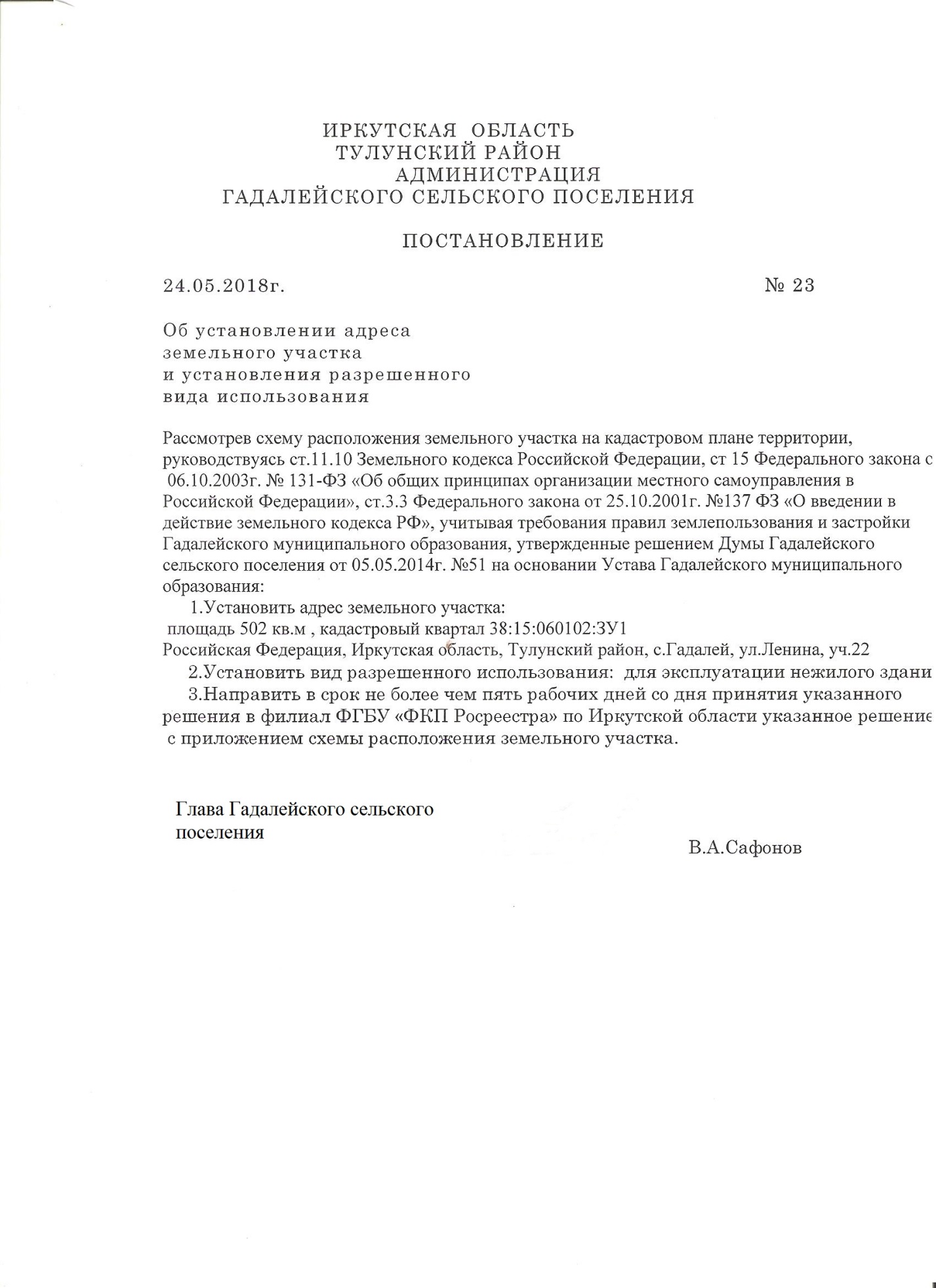 ДУМЫ И АДМИНИСТРАЦИИТУЛУНСКОГО РАЙОНА ИРКУТСКОЙ ОБЛАСТИ       «31»  мая   2018 года.                                                              № 2141. Постановление администрации Гадалейского сельского поселения №24 от 30.05.2018г   «Об утверждении отчета об  исполнении бюджета Гадалейского муниципального образования за 2017 год».2. Распоряжение  администрации Гадалейского сельского поселения № 39 от 31.05.2018г «Об изменении адресу квартиры».3. Решение Думы Гадалейского сельского поселения №41 от 30.05.2018г «Об исполнении бюджета  Гадалейского муниципального образования за 2017 год».4. Решение Думы Гадалейского сельского поселения №42 от 30.05.2018г «Об исполнении бюджета Гадалейского муниципального образования за 1 квартал 2018 года».Информационный вестник» - периодическое печатное издание в форме бюллетеня, учрежденное исключительно для издания официальных сообщений и материалов, нормативных и иных актов Думы и администрации Гадалейского сельского поселения Тулунского района, Иркутской области.Издатель, редакция и распространитель: администрация Гадалейского сельского поселения.Адрес: Иркутская область, Тулунский район,с. Гадалей, ул. 40 лет Победы, 2-1.Глава администрации: Сафонов В. А.Ответственный за выпуск: Сафонов В. А.Тираж: 5 экземпляров. Распространяется бесплатно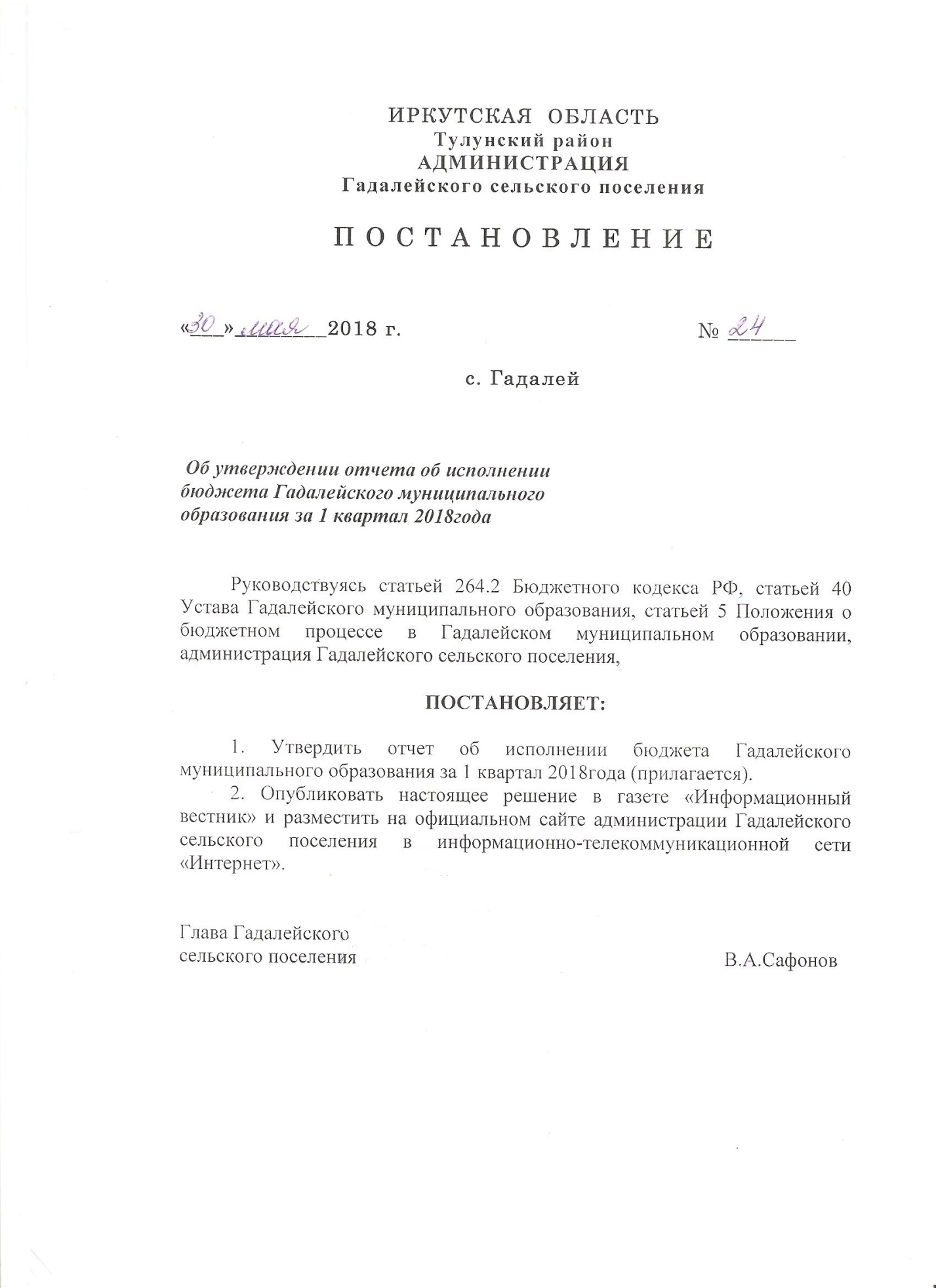 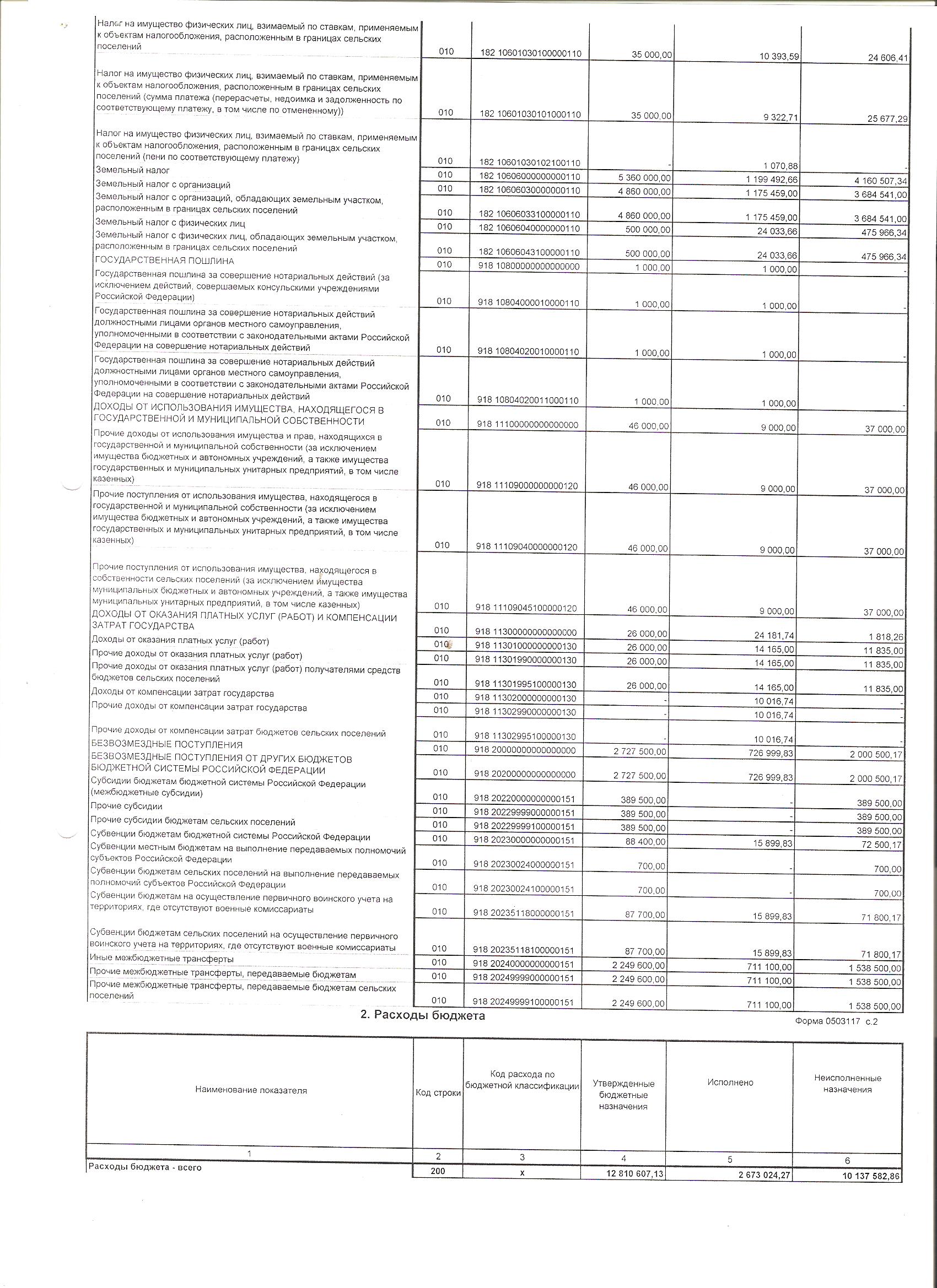 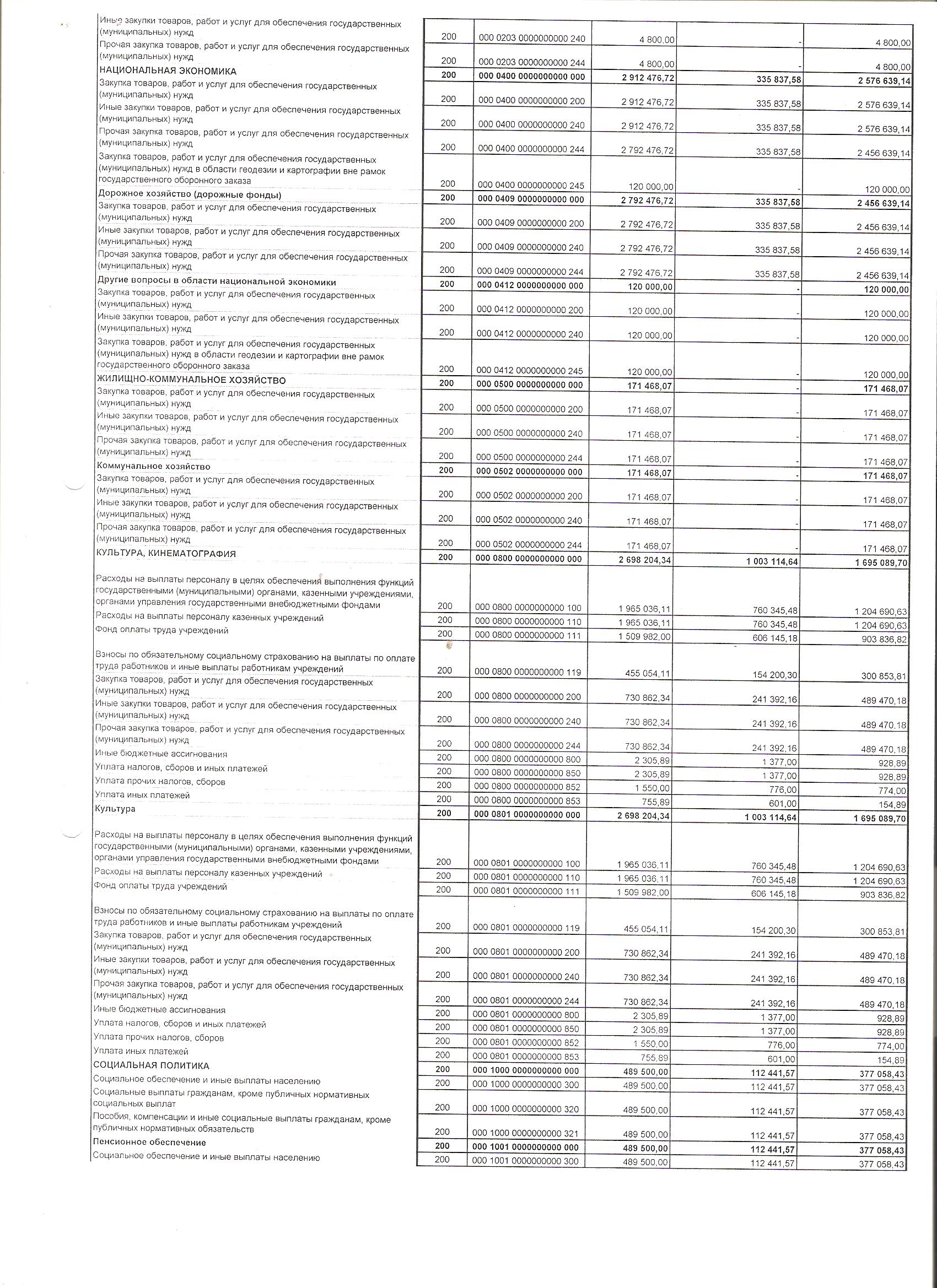 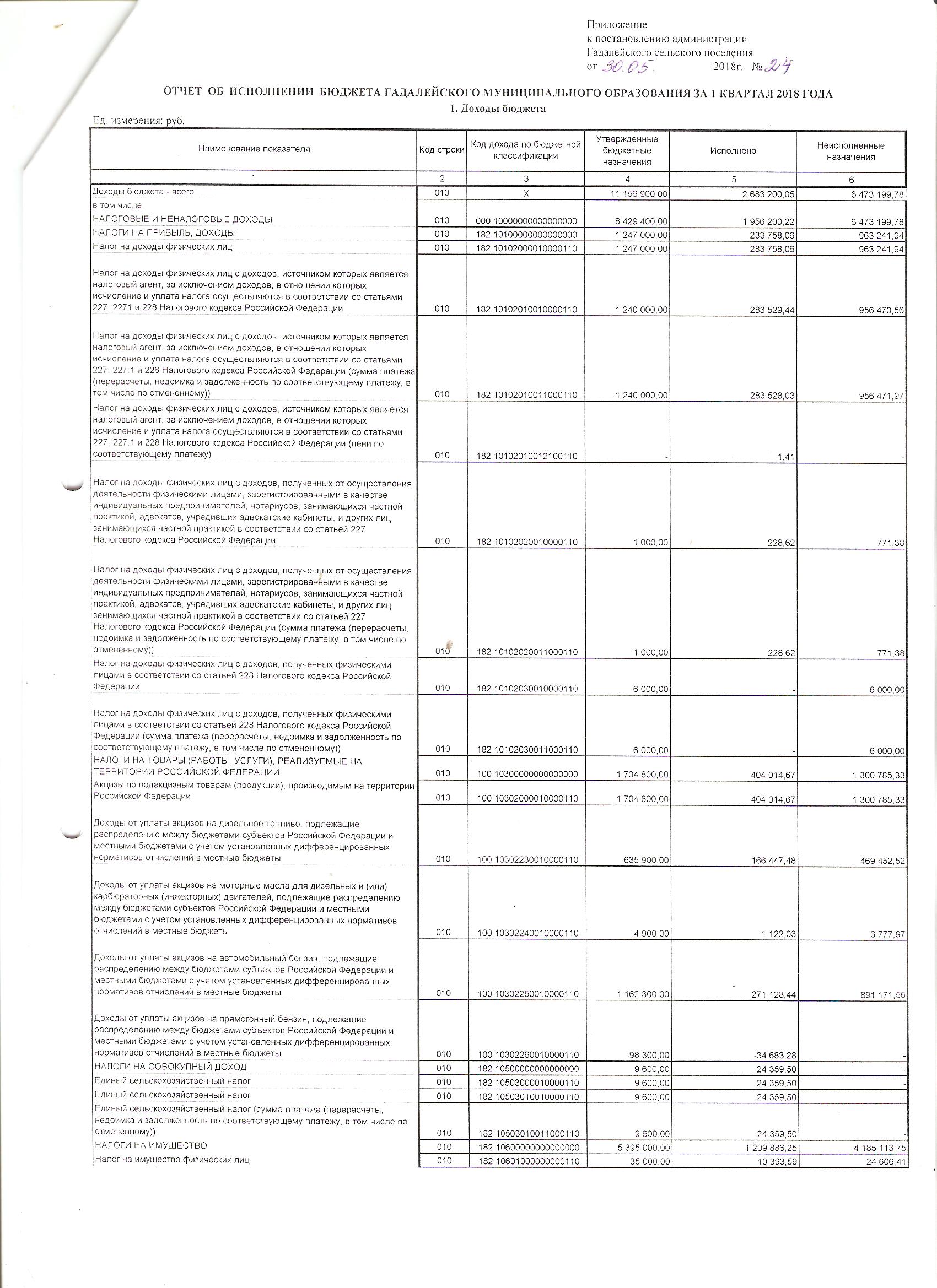 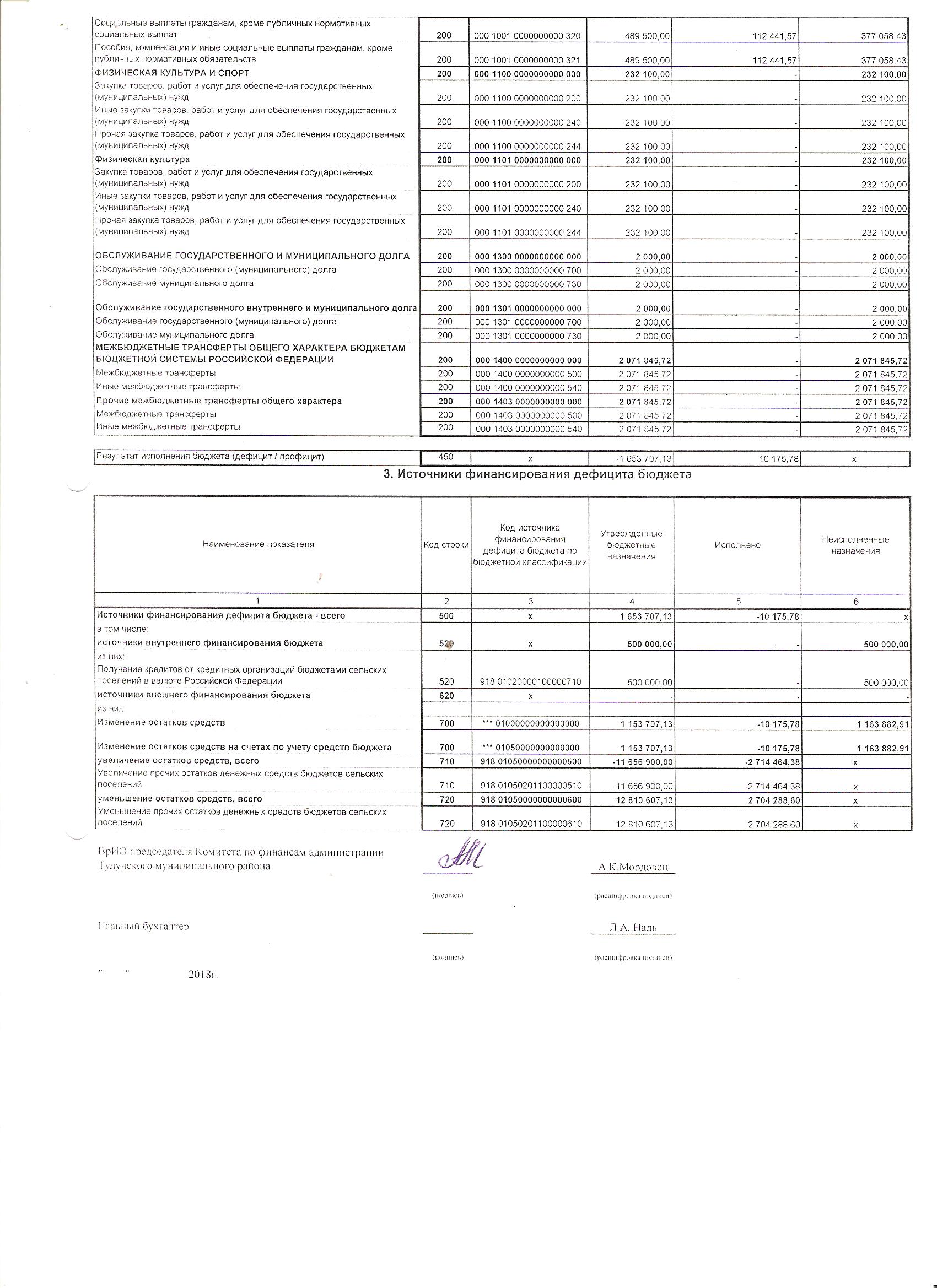 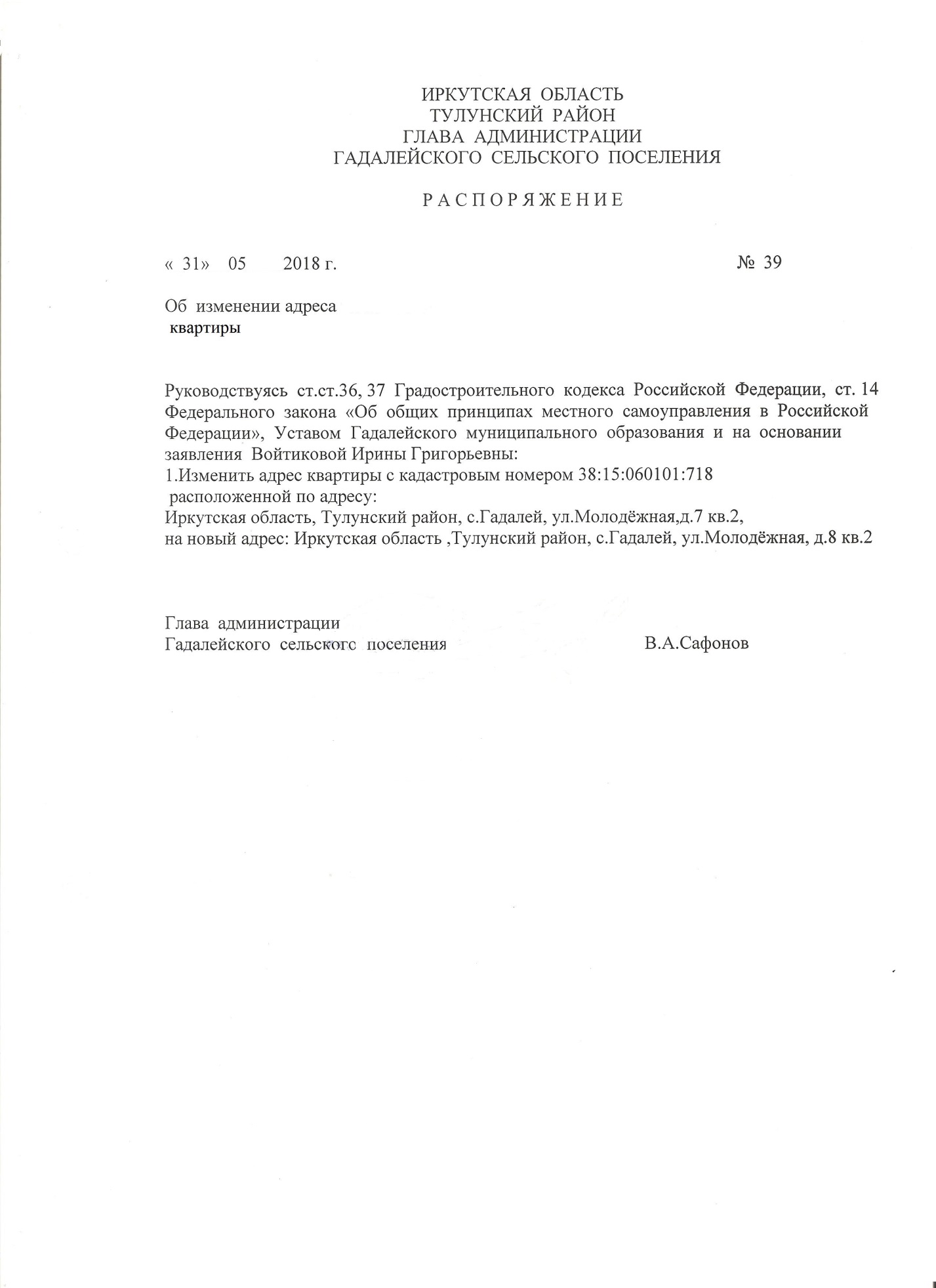 ИРКУТСКАЯ ОБЛАСТЬТ У Л У Н С К И Й   Р А Й О НДУМАГАДАЛЕЙСКОГО СЕЛЬСКОГО ПОСЕЛЕНИЯРЕШЕНИЕ«30» мая  2018 г.                                                                                      №41                                                           с. ГадалейОб исполнении бюджета Гадалейского муниципальногообразования за 2017 годРуководствуясь Бюджетным кодексом РФ, Федеральным законом «Об общих принципах организации местного самоуправления в Российской Федерации», статьями 33, 48 Устава Гадалейского муниципального образования, Положением «О бюджетном процессе в Гадалейском муниципальном образовании», Дума Гадалейского сельского поселенияР Е Ш И Л А :Утвердить отчет об исполнении бюджета Гадалейского муниципального образования  за 2017 год по доходам в сумме 9905,6 тыс. руб., по расходам в сумме 12054,0 тыс. руб. с превышением расходов над доходами (дефицит бюджета) в сумме 2148,4 тыс. руб. и со следующими показателями: 1) доходов бюджета Гадалейского муниципального образования по кодам классификации доходов бюджетов за 2017 год согласно приложению № 1 к настоящему решению;2) расходов бюджета Гадалейского муниципального образования по ведомственной структуре расходов бюджета Гадалейского муниципального образования за 2017 год согласно приложению № 2 к настоящему решению;3) расходов бюджета Гадалейского муниципального образования по разделам и подразделам классификации расходов бюджетов за 2017 год согласно приложению № 3 к настоящему решению;4) источников финансирования дефицита бюджета Гадалейского муниципального образования по кодам классификации источников финансирования дефицитов бюджетов за 2017 год согласно приложению № 4 к настоящему решению.2.	Опубликовать настоящее решение в информационном бюллетене   «Информационный вестник Думы и администрации Гадалейского сельского поселения» и разместить на официальном сайте администрации Гадалейского сельского поселения в информационно-телекоммуникационной сети «Интернет».Глава Гадалейскогосельского поселения				В.А.Сафонов                                                                                                      Приложение № 4                                                                                                               к решению Думы Гадалейского                                                                                                               сельского поселения                                                                                                                « Об исполнении бюджета                                                                                                                Гадалейского муниципального                                                                                                                образования за 2017 год»от "30" мая 2018г. №41   Источники финансирования дефицита бюджета Гадалейского муниципального образования по кодам классификации источников финансирования дефицитов бюджетов за 2017 год.тыс. руб.Пояснительная записка к решению Думы Гадалейского сельского поселения «Об исполнении бюджета Гадалейского муниципального образования за 2017 год»1. Исполнение бюджета Гадалейского муниципального образования по доходамБюджет Гадалейского муниципального образования по доходам за 2017 год исполнен в сумме 9 905,6 тыс. руб. План доходов на 2017 год, утверждённый в сумме 9808,3 тыс. руб., выполнен на 101,0%.Бюджет Гадалейского муниципального образования по собственным доходным источникам за 2017 год исполнен в сумме 4 243,7 тыс. руб. План собственных доходов на 2017 год, утверждённый в сумме 4 146,4 тыс. руб.,  выполнен на 102,3%.На 2017 год в бюджете Гадалейского муниципального образования запланированы следующие источники собственных доходов:                                                                                                                                                       тыс. руб.      Основным доходным источником бюджета Гадалейского муниципального образования за 2017 год являются доходы от уплаты акцизов.          Удельный вес поступления доходов от уплаты акцизов в общем поступлении собственных доходов  составляет 42,5 %.   План по отдельным доходным источникам перевыполнен в результате поступления платежей после уточнения в декабре 2017 года бюджета сельского поселения.Недоимка по платежам в бюджет Гадалейского муниципального образования составляет:                                                                                                                                                    тыс. руб.Недоимка по платежам в бюджет Гадалейского муниципального образования по состоянию на 01.01.2018 г. по сравнению с данными на 01.01.2017 г. увеличилась на 134,4 тыс. руб., в том числе: - по единому сельскохозяйственному налогу на 0,7 тыс. руб.;- по налогу на имущество физических лиц на 23,7 тыс. руб.;- по земельному налогу с физических лиц на 112,7 тыс. руб.- по налогу на доходы физических лиц уменьшилась на 2,4 тыс. руб.;- по земельному налогу с организаций уменьшилась на 0,3 тыс. руб.Безвозмездные поступления от других бюджетов бюджетной системы РФ за 2017 год при плане 5 661,9 тыс. руб., составили 5 661,9 тыс. руб. или 100,0 %. Доля безвозмездных поступлений  в общей сумме доходов составила 57,2 %.Доля  собственных доходов в общей сумме доходов составила 42,8 %.II. Исполнение бюджета Гадалейского сельского поселения			по расходам за 2017 год 	По расходам бюджет Гадалейского муниципального образования за 2017 год при плане 13420,8 тыс. руб. исполнен в сумме 12054,0 тыс. руб. или 89,8 %. Неисполнение на сумму 1367,3 тыс. руб., в том числе: Не использованы бюджетные ассигнования на обеспечение деятельности органов местного самоуправления в сумме 88,1 тыс. руб. в связи экономией по расходам, проведением конкурсных процедур; оплатой предъявленных счетов за фактически потребленные коммунальные услуги;Не использованы бюджетные ассигнования резервного фонда Гадалейского сельскогопоселения в сумме 0,1 тыс. руб. в связи с отсутствием на территории поселения в 2017 году чрезвычайных ситуаций;3)	Не использованы бюджетные ассигнования по муниципальной программе "Дорожная деятельность в отношении автомобильных дорог местного значения в границах населённых пунктов поселений" в сумме 1058,5 тыс. руб. в связи с неравномерным поступлением доходов по акцизам на автомобильный и прямогонный бензин, дизельное топливо, моторные масла для дизельных и (или) карбюраторных (инжекторных) двигателей и сезонностью проведения ремонтных работ;4)	Не использованы бюджетные ассигнования по организации благоустройства территории поселения в сумме 125,7 тыс. руб. в связи неравномерным поступлением доходов и ввиду сезонности проведения работ;5)	Не использованы бюджетные ассигнования по мероприятиям в сфере культуры и кинематографии в сумме 80,6 тыс. руб. в связи с экономией по расходам, по уплате налогов, сборов, госпошлины; проведением конкурсных процедур;6) Не использованы бюджетные ассигнования по пенсии за выслугу лет муниципальной службы в сумме 13,8 тыс. руб. в связи с отсутствием необходимости;7) Не использованы бюджетные ассигнования по обслуживанию государственного внутреннего и муниципального долга в сумме 0,5 тыс.руб. в связи с отсутствием необходимостиРасходы бюджета в разрезе разделов функциональной классификации расходов бюджетов Российской Федерации определены следующим образом: тыс. руб.По разделу 01 «Выполнение общегосударственных вопросов» Объём расходов в данном направлении за 2017 год составил 4892,0 тыс. руб. при плане 4980,1 тыс. руб. Экономия в сумме 88,1 тыс. руб., в том числе в связи с:проведением закупочных процедур в сумме 74,6 тыс. руб.;предъявлением счетов за фактически потребленные коммунальные услуги в сумме 11,3 тыс. руб.;не использовании средств связанных с уплатой налогов, сборов, гос. пошлины в сумме 2,1 тыс. руб.не использованием средств резервного фонда в сумме 0,1 тыс. руб. из-за отсутствия на территории Гадалейского муниципального образования в 2017 году чрезвычайных ситуаций;По данному разделу отражены расходы за счет средств субвенции на осуществление областного государственного полномочия по определению перечня должностных лиц органов местного самоуправления, уполномоченных составлять протоколы об административных правонарушениях, предусмотренных отдельными законами Иркутской области об административной ответственности в сумме 0,7 тыс. руб.В 2017 году профинансированы расходы:- на оплату труда с начислениями на неё в сумме 3802,9 тыс. руб. или 77,7 % от суммы расходов по разделу 01; - на оплату коммунальных услуг в сумме 559,0 тыс. руб. или 11,4 %  от суммы расходов по разделу 01;- на оплату прочих расходов в сумме 307,0 тыс. руб. или 6,3 % от  суммы расходов по разделу 01; - на оплату увеличения стоимости материальных запасов в сумме 154,2 тыс. руб. или 3,1 % от суммы расходов по разделу 01, из них приобретение ГСМ в сумме 130,9 тыс. руб.;- на оплату прочих работ, услуг в сумме 24,7 тыс. руб. или 0,5 %. от суммы расходов по разделу 01;- на оплату услуг связи в сумме 22,7 тыс. руб. или 0,5 % от суммы расходов по разделу 01;- на работы, услуги по содержанию имущества в сумме 18,0 тыс. руб. или 0,4 %. от суммы расходов по разделу 01- на командировочные расходы (суточные) в сумме 3,5 тыс. руб. или 0,07 %. от суммы расходов по разделу 01По разделу 02 «Национальная оборонаПо указанному разделу отражены расходы на осуществление первичного воинского учета на территориях, где отсутствуют военные комиссариаты в сумме 76,9 тыс. руб. или 100 % к плану, в том числе на оплату труда с начислениями на нее 76,9 тыс. рублей или 100 % от суммы расходов по разделу. По разделу 04 «Национальная экономика» По указанному разделу отражены расходы  в сумме  1812,1 тыс. руб. или 63,1 % к плану.по подразделу 0409 «Дорожное хозяйство (дорожные фонды)» отражены расходы на содержание и ремонт автомобильных дорог в сумме 1812,1 тыс. руб. при плане 2870,6 тыс. руб. Не использованы бюджетные ассигнования в сумме 1058,5 тыс. руб. в связи с неравномерным поступлением доходов по акцизам на автомобильный и прямогонный бензин, дизельное топливо, моторные масла для дизельных и (или) карбюраторных (инжекторных) двигателей, с сезонностью проведения ремонтных работ по муниципальной программе «Дорожная деятельность в отношении автомобильных дорог местного значения в границах населённых пунктов поселений».По разделу 05 «Жилищно – коммунальное хозяйство» Исполнение по данному разделу составило 350,5 тыс. руб. или 73,6 % к плану: по подразделу 0502 «Коммунальное хозяйство» отражены расходы в сумме 350,5 тыс. руб. при или 100 % к плану. В 2017 году профинансированы расходы:на  реализацию проведения мероприятий перечня проектов народных инициатив в сумме 297,9 тыс. руб. за счет средств областного бюджета;на софинансирование проведения мероприятий перечня проектов народных инициатив в сумме 52,6 тыс. руб. за счет средств местного бюджета. По разделу 07 «Образование» Исполнение по данному разделу «Профессиональная подготовка, переподготовка и повышение квалификации» составило 12,0 тыс. руб. или 100 % к плану: По разделу 08 «Культура и кинематография»Исполнение по данному разделу составило 2078,9 тыс. руб. при плане 2159,6 тыс. руб. или 96,3 % к плану. Экономия сложилась в сумме 80,7 тыс. руб., в том числе в связи с:проведением закупочных процедур в сумме 80,7 тыс. руб.По данному разделу отражены расходы на проведение мероприятий в сфере культуры, содержание муниципальных учреждений культуры, в том числе:на обеспечение деятельности домов культуры в сумме 1764,5 тыс. руб. или 84,9 % от суммы расходов по разделу 08;на обеспечение деятельности библиотек в 314,4 тыс. руб. или 15,1 % от суммы расходов по разделу 08.В разрезе КОСГУ расходы распределились следующим образом:- на выплату заработной платы с начислениями на неё направлено в сумме 1560,0 тыс. руб. или 75,0 % от суммы расходов по разделу 08; - на оплату коммунальных услуг в сумме 393,3 тыс. руб. или 18,9 % от суммы расходов по разделу 08;- на оплату увеличения стоимости материальных запасов в сумме 69,4 тыс. руб. или 3,3 % от суммы расходов по разделу 08;- на оплату прочих расходов в сумме 35,3 тыс. руб. или 1,7% от суммы расходов по разделу 08;-  на оплату работ, услуг по содержанию имущества в сумме 10,9 тыс. руб. или 0,5 % от суммы расходов по разделу 08;- на услуги связи в сумме 10,0 тыс. руб. или 0,5% от суммы расходов по разделу 08.По разделу 10 «Социальная политика»По данному разделу исполнение составило 328,4 тыс. руб. или 96,0% к плановым назначениям. Произведены выплаты доплат к пенсиям муниципальным служащим Гадалейского сельского поселения в соответствии с Положением о порядке назначения, перерасчета размера, индексации и выплаты пенсии за выслугу лет работникам, замещавшим должности муниципальной службы в Администрации Гадалейского сельского поселения и ее структурных подразделениях, утвержденным постановлением главы администрации Гадалейского сельского поселения № 2а– пг от 12.02.2009г. По разделу 11 «Мероприятия в области физической культуры и спорта»По указанному разделу отражены расходы на проведение мероприятий в области физической культуры и спорта в сумме 32,7 тыс. руб. или 100 % к плану.По разделу 14 «Межбюджетные трансферты» Отражены межбюджетные трансферты, передаваемые бюджету Тулунского муниципального района из бюджета Гадалейского сельского поселения в соответствии с заключенным соглашением в сумме 2470,4 тыс. руб. или 100% к плану из них:межбюджетные трансферты бюджетам муниципальных районов из бюджетов поселений на осуществление части полномочий по решению вопросов местного значения в соответствии с заключенными соглашениями в сумме 1338,2 тыс. руб.;межбюджетные трансферты на создания условий для организации досуга и обеспечения жителей поселения услугами организаций культуры, в части обеспечения хозяйственно-технического обслуживания котельных установок, зданий, сооружений и других объектов организаций культуры в соответствии с заключенными соглашениями в  сумме 1132,2 тыс. руб.Источники внутреннего финансирования дефицита бюджета Гадалейского муниципального образования	В 2017 году бюджет Гадалейского муниципального образования исполнен с дефицитом в сумме 2148,4 тыс. руб., или 37,3 % общего годового объема доходов местного бюджета без учета объема безвозмездных поступлений.По состоянию на 1 января 2018 года бюджет Гадалейского муниципального образования задолженности по кредитам не имеет.Расходы на обслуживание муниципального долга не производились.В структуре расходов по экономическому содержанию наиболее значимая часть бюджетных ассигнований направлена на финансирование: -выплаты заработной платы с начислениями на нее в сумме 5439,8 тыс. руб. или 45,1 % от общей суммы расходов;- межбюджетные трансферты в сумме 2470,4 тыс. руб. или 20,5 % от общей суммы расходов;- оплату коммунальных услуг (электроэнергия, отопления и технологические нужды) в сумме 1534,8 тыс. руб. или 12,7 % от общей суммы расходов;- оплату работ, услуг по содержанию имущества в сумме 1258,5 тыс. руб. или 10,4 % от общей суммы расходов (ремонт автомобильных дорог);- выплаты доплат к пенсии в сумме 328,4 тыс. руб. или 2,7 % от общей суммы расходов;- увеличение стоимости основных средств в сумме 315,6 тыс. руб. или 2,6 % от общей суммы расходов;- увеличение материальных запасов  в сумме 276,1 тыс. руб. или 2,3 % от общей суммы расходовПроведена работа по привлечению дополнительных финансовых средств. Дополнительно в бюджет Гадалейского муниципального образования в 2017 году поступило 4824,3 тыс. руб., в том числе:дотация на выравнивание бюджетной обеспеченности в сумме 2126,4 тыс. руб.;прочие безвозмездные в рамках Соглашения о социально-экономическом сотрудничестве между Администрацией муниципальное образования « Тулунский район» и ООО «Компания «Востсибуголь» от 01.01.2016г. в сумме 2000,0 тыс. руб.субсидии на реализацию мероприятия перечня проектов народных инициатив в сумме 400,0 тыс. руб.;субсидии на реализацию мероприятий, направленных на повышение эффективности бюджетных расходов муниципальных образований Иркутской области в сумме 297,9 тыс. руб.Дополнительно полученные финансовые средства позволили обеспечить выполнение реализации Указа Президента Российской Федерации от 7 мая 2012 года № 597 «О мероприятиях по реализации государственной социальной политики» в части повышения заработной платы работникам учреждения культуры – средняя заработная плата работников культуры составила 25848,7 руб., профинансировать расходы по приобретению материалов для устройства водопровода в с. Гадалей.Расходы за счет средств резервного фонда Гадалейского сельского поселения в 2017 году не производились. Бюджет Гадалейского сельского поселения по состоянию на 01.01.2017 года не имеет задолженности по выплате заработной платы, по отчислениям во внебюджетные фонды, по оплате за коммунальные услуги, не имеет муниципального долга.Просроченная кредиторская задолженность по состоянию на 01.01.2018 года составляет 32,3 тыс.руб. по сравнению с просроченной кредиторской задолженностью на 01.01.2017 года увеличилась на 32,3 тыс. руб. Просроченная  дебиторская задолженность по состоянию на 01.01.2018 года составляет 2,0 тыс.руб. по сравнению с просроченной кредиторской задолженностью на 01.01.2017 года увеличилась на 2,0 тыс. руб. Финансирование учреждений и мероприятий в течение 2017 года производилось в пределах выделенных бюджетных ассигнований, утвержденных решением Думы № 135 от 27.12.2016 года «О бюджете Гадалейского муниципального образования на 2017 год»  с учетом изменений. Председатель комитета по финансам Тулунского района                                                                         Г.Э. РоманчукИсп. Шестакова А.В.Сведенияо численности муниципальных служащих органов местного самоуправления, работников муниципальных учреждений Гадалейского сельского поселения и фактические расходы на оплату их труда за 2017 годПредседатель Комитета по финансамТулунского района                                                             Г.Э. РоманчукОб исполнении бюджетаГадалейского муниципального образованияза 1 квартал 2018 годаЗаслушав информацию главы Гадалейского сельского поселения Сафонова В.А. «Об исполнении бюджета Гадалейского муниципального образования за 1 квартал 2018 года», руководствуясь Бюджетным кодексом РФ, Федеральным законом «Об общих принципах организации местного самоуправления в Российской Федерации», законом Иркутской области «Об областном бюджете на 2018 год и на плановый период 2019 и 2020 годов», Положением «О бюджетном процессе в Гадалейском муниципальном образовании», статьями 33,48 Устава Гадалейского муниципального образования, Дума Гадалейского сельского поселенияР Е Ш И Л А :Информацию главы Гадалейского сельского поселения Сафонова В.А. «Об исполнении бюджета Гадалейского муниципального образования за 1 квартал 2018 года» (прилагается) принять к сведению.Глава Гадалейского сельского поселения                                                            В.А. СафоновПриложениек решению Думы Гадалейскогосельского поселенияот «30» мая 2018г. №41Информация об итогах исполнения бюджета Гадалейского муниципального образования за 1 квартал 2018 года  ДОХОДЫ	Бюджет Гадалейского муниципального образования по доходам за 1 квартал 2018 года исполнен в сумме 2 683,2 тыс. руб. План доходов на 1 квартал 2018 года, утверждённый в сумме 2 658,1 тыс. руб., выполнен на 100,9% (Приложение № 1).           Бюджет Гадалейского муниципального образования по собственным доходным источникам за 1 квартал 2018 года исполнен в сумме 1 956,2 тыс. руб. План собственных доходов на 1 квартал 2018 года, утверждённый в сумме 1 931,1 тыс. руб.,  выполнен на 101,3%.	На 1 квартал 2018 года в бюджете Гадалейского муниципального образования запланированы следующие источники собственных доходов:                                                                                                                                                       тыс. руб.           Основным доходным источником бюджета Гадалейского муниципального образования за 1 квартал 2018 года является земельный налог.           Удельный вес поступления земельного налога составляет 61,3 %  в общей сумме собственных доходов.            В бюджет Гадалейского муниципального образования поступили сверх плана: - единый сельскохозяйственный налог в сумме 14,8 тыс. руб.;- прочие доходы от компенсации затрат (дебиторская задолженность прошлых лет) в сумме 10,0 тыс. руб. План по вышеуказанным платежам будет уточнен на ближайшем заседании Думы.           Недоимка по платежам в бюджет Гадалейского муниципального образования составляет:                                                                                                                                                        тыс. руб.                                                                   Недоимка по платежам в бюджет Гадалейского муниципального образования по состоянию на 01.04.2018 г. по сравнению с данными на 01.04.2017 г. уменьшилась на 252,2 тыс. руб., в том числе: - по единому сельскохозяйственному налогу на 8,7 тыс. руб.;- по налогу на имущество физических лиц на 12,7 тыс. руб.;- по земельному налогу с физических лиц на 231,6 тыс. руб.;- по налогу на доходы физических лиц увеличилась на 0,7 тыс. руб.;- по земельному налогу с организаций увеличилась на 0,1 тыс. руб.      Безвозмездные поступления от других бюджетов бюджетной системы РФ в 1 квартале 2018 года при плане 727,0 тыс. руб., составили 727,0 тыс. руб. или 100,0 %.            Доля безвозмездных поступлений  в общей сумме доходов составила 27,1 %.           Доля собственных доходов в общей сумме доходов составила 72,9 %.                                                         II. РАСХОДЫПо расходам бюджет Гадалейского муниципального образования за 1 квартал 2018 года исполнен в сумме 2673,0 тыс. руб. или 100 %  к плану  (Приложение № 2).По функциональной структуре:    1.   Расходы на общегосударственные вопросы – 45,1 % (1205,7 тыс. руб.); 2. 	Расходы на социально-культурную сферу – 41,7 % (1115,6 тыс. руб.);Расходы на национальную оборону – 0,6 % (15,9 тыс. руб.);Расходы на национальную экономику – 12,6 % (335,8 тыс. руб.).Значимая часть бюджетных ассигнований направлена на общегосударственные вопросы – 1205,7 тыс. руб., из них: на выплату заработной платы с начислениями на нее в сумме 1095,7 тыс. руб. или 41,0 % от общих расходов;на обеспечение функций органов местного самоуправления в сумме 110,1 тыс. руб. или 4,1 % от общих расходов.В структуре расходов по экономическому содержанию наиболее значимая сумма направлена:на выплату заработной платы с начислениями на нее в сумме 1871,9 тыс. руб. или 70,0 % от общей суммы расходов;         	на оплату коммунальных услуг (электроэнергии) в сумме 428,6 тыс. руб. или 16,0 % от общей суммы расходов;- на работы и услуги по содержанию имущества в сумме 195,6 тыс. руб. или 7,3 % от общей суммы расходов.    	 Бюджет Гадалейского муниципального образования по состоянию на 01.04.2018 года не имеет просроченной задолженности по выплате заработной платы работникам бюджетной сферы, по отчислениям во внебюджетные фонды, по оплате за коммунальные услуги, не имеет муниципального долга.Просроченная дебиторская задолженность по состоянию на 01.04.2018 года не имеет, по сравнению с просроченной дебиторской задолженностью на 01.01.2018 года уменьшилась на 2,0 тыс. руб. Просроченная кредиторская задолженность по состоянию на 01.04.2018 года  составляет в сумме 30,0 тыс. руб. по сравнению с просроченной кредиторской задолженностью на 01.01.2018 года увеличилась на 2,3 тыс.руб. Финансирование учреждений и мероприятий в течение 1 квартал 2018 года произведено в пределах выделенных бюджетных ассигнований, утвержденных решением Думы Гадалейского сельского поселения № 23 от 27.12.2017 года, с учетом  изменений.III. Резервный фондРасходы за счет средств резервного фонда администрации Гадалейского сельского поселения за 1 квартал 2018 года не производились.ВрИО председателя Комитета по финансамТулунского  района                                                                              А.К. МордовецСведенияо численности муниципальных служащих, работников муниципальных учреждений Гадалейского сельского поселения и фактических расходах на оплату их труда за 1 квартал 2018 годаВрИО председателя Комитета по финансамТулунского  района                                                                    А.К. МордовецРесурсное обеспечение муниципальной программыПредполагаемый общий объем финансирования муниципальной программы составляет 66156,4 тыс. руб., в том числе:2018 год – 13745,3 тыс. руб.;2019 год – 10543,9 тыс. руб.;2020 год – 10329,0 тыс. руб.;2021 год – 15759,1 тыс. руб.;2022 год – 15779,1 тыс. руб.Объем финансирования за счет средств бюджета Гадалейского сельского поселения составляет 62072,4 тыс. руб., в том числе:2018 год – 10020,1 тыс. руб.;2019 год – 10454,6 тыс. руб.;2020 год –10236,3 тыс. руб.;2021 год – 15670,7 тыс. руб.;2022 год – 15690,7 тыс. руб.Объем финансирования за счет средств районного бюджета составляет 3159,6 тыс. руб., в том числе:2018 год –3159,6 тыс. руб.;2019 год – 0 тыс. руб.;2020 год – 0 тыс. руб.;2021 год – 0 тыс. руб.;2022 год – 0 тыс. руб.Объем финансирования за счет средств областного бюджета составляет 480,7 тыс. руб., в том числе:2018 год –477,9 тыс. руб.;2019 год – 0,7 тыс. руб.;2020 год – 0,7 тыс. руб.;2021 год – 0,7 тыс. руб.;2022 год – 0,7 тыс. руб.Объем финансирования за счет средств федерального бюджета составляет 443,7 тыс. руб., в том числе:2018 год –87,7 тыс. руб.;2019 год - 88,6 тыс. руб.;2020год – 92,0 тыс. руб.;2021 год - 87,7 тыс. руб.;2022 год - 87,7 тыс. руб..Ресурсное обеспечение подпрограммыПредполагаемый общий объем финансирования муниципальной программы составляет 37040,7 тыс. руб., в том числе:2018 год – 7469,6 тыс. руб.;2019 год – 5915,8 тыс. руб.;2020 год – 5704,5 тыс. руб.;2021 год – 8965,4 тыс. руб.;2022 год – 8985,4 тыс. руб.Объем финансирования за счет средств бюджета Гадалейского сельского поселения составляет 33841,9 тыс. руб., в том числе:2018 год – 4629,6 тыс. руб.;2019 год – 5826,5 тыс. руб.;2020 год –5611,8 тыс. руб.;2021 год – 8877,0 тыс. руб.;2022 год – 8897,0 тыс. руб.Объем финансирования за счет средств районного бюджета составляет 2663,9 тыс. руб., в том числе:2018 год –2663,9 тыс. руб.;2019 год – 0 тыс. руб.;2020 год – 0 тыс. руб.;2021 год – 0 тыс. руб.;2022 год – 0 тыс. руб.Объем финансирования за счет средств областного бюджета составляет 91,2 тыс. руб., в том числе:2018 год –88,4 тыс. руб.;2019 год – 0,7 тыс. руб.;2020 год – 0,7 тыс. руб.;2021 год – 0,7 тыс. руб.;2022 год – 0,7 тыс. руб.Объем финансирования за счет средств федерального бюджета составляет 443,7 тыс. руб., в том числе:2018 год –87,7 тыс. руб.;2019 год - 88,6 тыс. руб.;2020год – 92,0 тыс. руб.;2021 год - 87,7 тыс. руб.;2022 год - 87,7 тыс. руб..Ресурсное обеспечение подпрограммыПредполагаемый общий объем финансирования муниципальной программы составляет 15353,0 тыс. руб. в т.ч. по годам:2018 год – 3181,7 тыс. руб.;2019 год – 2071,7 тыс. руб.;2020 год –2045,4 тыс. руб.;2021 год – 4027,1 тыс. руб.;2022 год – 4027,1 тыс. руб..Объем финансирования за счет средств бюджета Гадалейского сельского поселения составляет 14468,1 тыс. руб. в т.ч. по годам:2018 год – 2296,8 тыс. руб.;2019 год – 2071,7 тыс. руб.;2020 год –2045,4 тыс. руб.;2021 год – 4027,1 тыс. руб.;2022 год – 4027,1 тыс. руб..Объем финансирования за счет средств районного бюджета составляет 495,4 тыс. руб., в том числе:2018 год –495,4 тыс. руб.;2019 год – 0 тыс. руб.;2020 год – 0 тыс. руб.;2021 год – 0 тыс. руб.;2022 год – 0 тыс. руб.Объем финансирования за счет средств областного бюджета составляет 389,5 тыс. руб., в том числе:2018 год –389,5 тыс. руб.;2019 год – 0 тыс. руб.;2020 год – 0 тыс. руб.;2021 год – 0 тыс. руб.;2022 год – 0 тыс. руб.Объем финансирования за счет средств федерального бюджета составляет 0 тыс. руб., в том числе:2018 год –0 тыс. руб.;2019 год – 0 тыс. руб.;2020 год – 0 тыс. руб.;2021 год – 0 тыс. руб.;2022 год – 0 тыс. руб.Наименование программы, подпрограммы, основного мероприятия, мероприятияОтветственный исполнитель, соисполнители, участникиИсточники финансированияРасходы (тыс. руб.), годыРасходы (тыс. руб.), годыРасходы (тыс. руб.), годыРасходы (тыс. руб.), годыРасходы (тыс. руб.), годыРасходы (тыс. руб.), годыРасходы (тыс. руб.), годыРасходы (тыс. руб.), годыРасходы (тыс. руб.), годыРасходы (тыс. руб.), годыРасходы (тыс. руб.), годыРасходы (тыс. руб.), годыНаименование программы, подпрограммы, основного мероприятия, мероприятияОтветственный исполнитель, соисполнители, участникиИсточники финансирования2018г2019г2019г2020г2020г2021г2021г2021г2021г2022г2022гвсего12344556666778Программа«Социально-экономическое развитие территории Гадалейского сельского поселения на 2018-2022 гг.»Администрация Гадалейского сельского поселения, МКУК« КДЦ с.Гадалей»Всего13745,310543,910543,910329,010329,015759,115759,115759,115759,115779,115779,166156,4Программа«Социально-экономическое развитие территории Гадалейского сельского поселения на 2018-2022 гг.»Администрация Гадалейского сельского поселения, МКУК« КДЦ с.Гадалей»Местный бюджет (далее – МБ)10020,110454,610454,610236,310236,315670,715670,715670,715670,715690,715690,762072,4Программа«Социально-экономическое развитие территории Гадалейского сельского поселения на 2018-2022 гг.»Администрация Гадалейского сельского поселения, МКУК« КДЦ с.Гадалей»Средства районного бюджета, предусмотренные в местном бюджете (далее – РБ) – при наличии 3159,600000000003159,6Программа«Социально-экономическое развитие территории Гадалейского сельского поселения на 2018-2022 гг.»Администрация Гадалейского сельского поселения, МКУК« КДЦ с.Гадалей»Средства областного бюджета, предусмотренные в местном бюджете (далее - ОБ) – при наличии477,90,70,70,70,70,70,70,70,70,70,7480,7Программа«Социально-экономическое развитие территории Гадалейского сельского поселения на 2018-2022 гг.»Администрация Гадалейского сельского поселения, МКУК« КДЦ с.Гадалей»Средства федерального бюджета, предусмотренные в местном бюджете (далее - ФБ) - при наличии87,788,688,692,092,087,787,787,787,787,787,7443,7Программа«Социально-экономическое развитие территории Гадалейского сельского поселения на 2018-2022 гг.»Администрация Гадалейского сельского поселения, МКУК« КДЦ с.Гадалей»Иные источники, предусмотренные в местном бюджете (далее - ИИ) - при наличии000000000000Подпрограмма 1«Обеспечение деятельности главы Гадалейского сельского поселения и администрации Гадалейского сельского поселения на 2018-2022 гг.»АдминистрацияГадалейского сельского поселенияВсего7469,65915,85915,85704,55704,58965,48965,48965,48965,48985,48985,437040,7Подпрограмма 1«Обеспечение деятельности главы Гадалейского сельского поселения и администрации Гадалейского сельского поселения на 2018-2022 гг.»АдминистрацияГадалейского сельского поселенияМБ4629,65826,55826,55611,85611,88877,08877,08877,08877,08897,08897,033841,9Подпрограмма 1«Обеспечение деятельности главы Гадалейского сельского поселения и администрации Гадалейского сельского поселения на 2018-2022 гг.»АдминистрацияГадалейского сельского поселенияРБ2663,900000000002663,9Подпрограмма 1«Обеспечение деятельности главы Гадалейского сельского поселения и администрации Гадалейского сельского поселения на 2018-2022 гг.»АдминистрацияГадалейского сельского поселенияОБ88,40,70,70,70,70,70,70,70,70,70,791,2Подпрограмма 1«Обеспечение деятельности главы Гадалейского сельского поселения и администрации Гадалейского сельского поселения на 2018-2022 гг.»АдминистрацияГадалейского сельского поселенияФБ87,788,688,692,092,087,787,787,787,787,787,7443,7Подпрограмма 1«Обеспечение деятельности главы Гадалейского сельского поселения и администрации Гадалейского сельского поселения на 2018-2022 гг.»АдминистрацияГадалейского сельского поселенияИИ000000000000Основное мероприятие 1.1.«Обеспечение деятельности главы Гадалейского сельского поселения и Администрации Гадалейского сельского поселения».Администрация Гадалейского сельского поселенияВсего4329,33350,53350,53139,23139,25912,45912,45912,45912,45922,45922,422653,8Основное мероприятие 1.1.«Обеспечение деятельности главы Гадалейского сельского поселения и Администрации Гадалейского сельского поселения».Администрация Гадалейского сельского поселенияМБ2064,33261,23261,23046,53046,55824,05824,05824,05824,05834,05834,020030,0Основное мероприятие 1.1.«Обеспечение деятельности главы Гадалейского сельского поселения и Администрации Гадалейского сельского поселения».Администрация Гадалейского сельского поселенияРБ2088,900000000002088,9Основное мероприятие 1.1.«Обеспечение деятельности главы Гадалейского сельского поселения и Администрации Гадалейского сельского поселения».Администрация Гадалейского сельского поселенияОБ88,40,70,70,70,70,70,70,70,70,70,791,2Основное мероприятие 1.1.«Обеспечение деятельности главы Гадалейского сельского поселения и Администрации Гадалейского сельского поселения».Администрация Гадалейского сельского поселенияФБ87,788,688,692,092,087,787,787,787,787,787,7443,7Основное мероприятие 1.1.«Обеспечение деятельности главы Гадалейского сельского поселения и Администрации Гадалейского сельского поселения».Администрация Гадалейского сельского поселенияИИ000000000000Основное мероприятие 1.2.«Управление муниципальным долгом сельского поселения». Администрация Гадалейского сельского поселенияВсего2,02,02,02,02,02,02,02,02,02,02,010,0Основное мероприятие 1.2.«Управление муниципальным долгом сельского поселения». Администрация Гадалейского сельского поселенияМБ2,02,02,02,02,02,02,02,02,02,02,010,0Основное мероприятие 1.2.«Управление муниципальным долгом сельского поселения». Администрация Гадалейского сельского поселенияРБ000000000000Основное мероприятие 1.2.«Управление муниципальным долгом сельского поселения». Администрация Гадалейского сельского поселенияОБ000000000000Основное мероприятие 1.2.«Управление муниципальным долгом сельского поселения». Администрация Гадалейского сельского поселенияФБ000000000000Основное мероприятие 1.2.«Управление муниципальным долгом сельского поселения». Администрация Гадалейского сельского поселенияИИ000000000000Основное мероприятие 1.3. «Пенсионное обеспечение граждан, замещавших должности главы сельских поселений и муниципальных служащих органов местного самоуправления сельского поселения». Администрация Гадалейского сельского поселенияВсего489,5489,5489,5489,5489,5510,5510,5510,5510,5515,5515,52494,5Основное мероприятие 1.3. «Пенсионное обеспечение граждан, замещавших должности главы сельских поселений и муниципальных служащих органов местного самоуправления сельского поселения». Администрация Гадалейского сельского поселенияМБ489,5489,5489,5489,5489,5510,5510,5510,5510,5515,5515,52494,5Основное мероприятие 1.3. «Пенсионное обеспечение граждан, замещавших должности главы сельских поселений и муниципальных служащих органов местного самоуправления сельского поселения». Администрация Гадалейского сельского поселенияРБ000000000000Основное мероприятие 1.3. «Пенсионное обеспечение граждан, замещавших должности главы сельских поселений и муниципальных служащих органов местного самоуправления сельского поселения». Администрация Гадалейского сельского поселенияОБ000000000000Основное мероприятие 1.3. «Пенсионное обеспечение граждан, замещавших должности главы сельских поселений и муниципальных служащих органов местного самоуправления сельского поселения». Администрация Гадалейского сельского поселенияФБ000000000000Основное мероприятие 1.3. «Пенсионное обеспечение граждан, замещавших должности главы сельских поселений и муниципальных служащих органов местного самоуправления сельского поселения». Администрация Гадалейского сельского поселенияИИ000000000000Основное мероприятие 1.4.«Повышение квалификации муниципальных служащих».Администрация Гадалейского сельского поселенияВсего0,0000015,015,015,015,020,020,035,0Основное мероприятие 1.4.«Повышение квалификации муниципальных служащих».Администрация Гадалейского сельского поселенияМБ0,0000015,015,015,015,020,020,035,0Основное мероприятие 1.4.«Повышение квалификации муниципальных служащих».Администрация Гадалейского сельского поселенияРБ000000000000Основное мероприятие 1.4.«Повышение квалификации муниципальных служащих».Администрация Гадалейского сельского поселенияОБ000000000000Основное мероприятие 1.4.«Повышение квалификации муниципальных служащих».Администрация Гадалейского сельского поселенияФБ000000000000Основное мероприятие 1.4.«Повышение квалификации муниципальных служащих».Администрация Гадалейского сельского поселенияИИ000000000000Основное мероприятие 1.5«Управление средствами резервного фонда администраций сельских поселений».Администрация Гадалейского сельского поселенияВсего2,02,02,02,02,02,02,02,02,02,02,010,0Основное мероприятие 1.5«Управление средствами резервного фонда администраций сельских поселений».Администрация Гадалейского сельского поселенияМБ2,02,02,02,02,02,02,02,02,02,02,010,0Основное мероприятие 1.5«Управление средствами резервного фонда администраций сельских поселений».Администрация Гадалейского сельского поселенияРБ000000000000Основное мероприятие 1.5«Управление средствами резервного фонда администраций сельских поселений».Администрация Гадалейского сельского поселенияОБ000000000000Основное мероприятие 1.5«Управление средствами резервного фонда администраций сельских поселений».Администрация Гадалейского сельского поселенияФБ000000000000Основное мероприятие 1.5«Управление средствами резервного фонда администраций сельских поселений».Администрация Гадалейского сельского поселенияИИ000000000000Основное мероприятие 1.6«Межбюджетные трансферты бюджетам муниципальных районов из бюджетов поселений на осуществление части полномочий по решению вопросов местного значения в соответствии с заключенными соглашениями».Администрация Гадалейского сельского поселенияВсего2646,82071,82071,82071,82523,52523,52523,52523,52523,52523,511837,411837,4Основное мероприятие 1.6«Межбюджетные трансферты бюджетам муниципальных районов из бюджетов поселений на осуществление части полномочий по решению вопросов местного значения в соответствии с заключенными соглашениями».Администрация Гадалейского сельского поселенияМБ2071,82071,82071,82071,82523,52523,52523,52523,52523,52523,511262,411262,4Основное мероприятие 1.6«Межбюджетные трансферты бюджетам муниципальных районов из бюджетов поселений на осуществление части полномочий по решению вопросов местного значения в соответствии с заключенными соглашениями».Администрация Гадалейского сельского поселенияРБ575,0000000000575,0575,0Основное мероприятие 1.6«Межбюджетные трансферты бюджетам муниципальных районов из бюджетов поселений на осуществление части полномочий по решению вопросов местного значения в соответствии с заключенными соглашениями».Администрация Гадалейского сельского поселенияОБ000000000000Основное мероприятие 1.6«Межбюджетные трансферты бюджетам муниципальных районов из бюджетов поселений на осуществление части полномочий по решению вопросов местного значения в соответствии с заключенными соглашениями».Администрация Гадалейского сельского поселенияФБ000000000000Основное мероприятие 1.6«Межбюджетные трансферты бюджетам муниципальных районов из бюджетов поселений на осуществление части полномочий по решению вопросов местного значения в соответствии с заключенными соглашениями».Администрация Гадалейского сельского поселенияИИ000000000000Подпрограмма 2«Повышение эффективности бюджетных расходов Гадалейского сельского поселения на 2018-2022 гг.» Администрация Гадалейского сельского поселенияВсего10,010,010,010,03,03,03,03,03,03,036,036,0Подпрограмма 2«Повышение эффективности бюджетных расходов Гадалейского сельского поселения на 2018-2022 гг.» Администрация Гадалейского сельского поселенияМБ10,010,010,010,03,03,03,03,03,03,036,036,0Подпрограмма 2«Повышение эффективности бюджетных расходов Гадалейского сельского поселения на 2018-2022 гг.» Администрация Гадалейского сельского поселенияРБ000000000000Подпрограмма 2«Повышение эффективности бюджетных расходов Гадалейского сельского поселения на 2018-2022 гг.» Администрация Гадалейского сельского поселенияОБ000000000000Подпрограмма 2«Повышение эффективности бюджетных расходов Гадалейского сельского поселения на 2018-2022 гг.» Администрация Гадалейского сельского поселенияФБ000000000000Подпрограмма 2«Повышение эффективности бюджетных расходов Гадалейского сельского поселения на 2018-2022 гг.» Администрация Гадалейского сельского поселенияИИ000000000000Основное мероприятие 2.1"Информационные технологии в управлении".Администрация Гадалейского сельского поселенияВсего10,010,010,010,03,03,03,03,03,03,036,036,0Основное мероприятие 2.1"Информационные технологии в управлении".Администрация Гадалейского сельского поселенияМБ10,010,010,010,03,03,03,03,03,03,036,036,0Основное мероприятие 2.1"Информационные технологии в управлении".Администрация Гадалейского сельского поселенияРБ000000000000Основное мероприятие 2.1"Информационные технологии в управлении".Администрация Гадалейского сельского поселенияОБ000000000000Основное мероприятие 2.1"Информационные технологии в управлении".Администрация Гадалейского сельского поселенияФБ000000000000Основное мероприятие 2.1"Информационные технологии в управлении".Администрация Гадалейского сельского поселенияИИ000000000000Подпрограмма 3«Развитие инфраструктуры на территории Гадалейского сельского поселения сельского поселения на 2018-2022 гг.» АдминистрацияГадалейского сельского поселения Всего2963,92546,42546,42569,12263,62263,62263,62263,62263,62263,612606,612606,6Подпрограмма 3«Развитие инфраструктуры на территории Гадалейского сельского поселения сельского поселения на 2018-2022 гг.» АдминистрацияГадалейского сельского поселения МБ2963,92546,42546,42569,12263,62263,62263,62263,62263,62263,612606,612606,6Подпрограмма 3«Развитие инфраструктуры на территории Гадалейского сельского поселения сельского поселения на 2018-2022 гг.» АдминистрацияГадалейского сельского поселения РБ000000000000Подпрограмма 3«Развитие инфраструктуры на территории Гадалейского сельского поселения сельского поселения на 2018-2022 гг.» АдминистрацияГадалейского сельского поселения ОБ000000000000Подпрограмма 3«Развитие инфраструктуры на территории Гадалейского сельского поселения сельского поселения на 2018-2022 гг.» АдминистрацияГадалейского сельского поселения ФБ000000000000Подпрограмма 3«Развитие инфраструктуры на территории Гадалейского сельского поселения сельского поселения на 2018-2022 гг.» АдминистрацияГадалейского сельского поселения ИИ000000000000Основное мероприятие 3.1. «Ремонт и содержание автомобильных дорог».АдминистрацияГадалейского сельского поселения Всего2792,51923,01923,01945,7663,6663,6663,6663,6663,6663,67988,47988,4Основное мероприятие 3.1. «Ремонт и содержание автомобильных дорог».АдминистрацияГадалейского сельского поселения МБ2792,51923,01923,01945,7663,6663,6663,6663,6663,6663,67988,47988,4Основное мероприятие 3.1. «Ремонт и содержание автомобильных дорог».АдминистрацияГадалейского сельского поселения РБ00000,0,0,00000Основное мероприятие 3.1. «Ремонт и содержание автомобильных дорог».АдминистрацияГадалейского сельского поселения ОБ000000000000Основное мероприятие 3.1. «Ремонт и содержание автомобильных дорог».АдминистрацияГадалейского сельского поселения ФБ000000000000Основное мероприятие 3.1. «Ремонт и содержание автомобильных дорог».АдминистрацияГадалейского сельского поселения ИИ000000000000Основное мероприятие 3.2.«Организация благоустройства территории поселения".АдминистрацияГадалейского сельского поселения Всего0,0623,4623,4623,41100,01100,01100,01100,01100,01100,03446,83446,8Основное мероприятие 3.2.«Организация благоустройства территории поселения".АдминистрацияГадалейского сельского поселения МБ0,0623,4623,4623,41100,01100,01100,01100,01100,01100,03446,83446,8Основное мероприятие 3.2.«Организация благоустройства территории поселения".АдминистрацияГадалейского сельского поселения РБ000000000000Основное мероприятие 3.2.«Организация благоустройства территории поселения".АдминистрацияГадалейского сельского поселения ОБ000000000000Основное мероприятие 3.2.«Организация благоустройства территории поселения".АдминистрацияГадалейского сельского поселения ФБ000000000000Основное мероприятие 3.2.«Организация благоустройства территории поселения".АдминистрацияГадалейского сельского поселения ИИ000000000000Основное мероприятие 3.3.«Организация водоснабжения населения».АдминистрацияГадалейского сельского поселения Всего171,5000500,0500,0500,0500,0500,0500,01171,51171,5Основное мероприятие 3.3.«Организация водоснабжения населения».АдминистрацияГадалейского сельского поселения МБ171,5000500,0500,0500,0500,0500,0500,01171,51171,5Основное мероприятие 3.3.«Организация водоснабжения населения».АдминистрацияГадалейского сельского поселения РБ000000000000Основное мероприятие 3.3.«Организация водоснабжения населения».АдминистрацияГадалейского сельского поселения ОБ000000000000Основное мероприятие 3.3.«Организация водоснабжения населения».АдминистрацияГадалейского сельского поселения ФБ000000000000Основное мероприятие 3.3.«Организация водоснабжения населения».АдминистрацияГадалейского сельского поселения ИИ000000000000Подпрограмма 4«Обеспечение комплексного пространственного и территориального развития Гадалейского сельского поселения на 2018-2022 гг.»АдминистрацияГадалейского сельского поселения Всего120,000050,050,050,050,050,050,0220,0220,00000Подпрограмма 4«Обеспечение комплексного пространственного и территориального развития Гадалейского сельского поселения на 2018-2022 гг.»АдминистрацияГадалейского сельского поселения МБ120,000050,050,050,050,050,050,0220,0220,00000Подпрограмма 4«Обеспечение комплексного пространственного и территориального развития Гадалейского сельского поселения на 2018-2022 гг.»АдминистрацияГадалейского сельского поселения РБ0000000000000000Подпрограмма 4«Обеспечение комплексного пространственного и территориального развития Гадалейского сельского поселения на 2018-2022 гг.»АдминистрацияГадалейского сельского поселения ОБ000000000000Подпрограмма 4«Обеспечение комплексного пространственного и территориального развития Гадалейского сельского поселения на 2018-2022 гг.»АдминистрацияГадалейского сельского поселения ФБ000000000000Подпрограмма 4«Обеспечение комплексного пространственного и территориального развития Гадалейского сельского поселения на 2018-2022 гг.»АдминистрацияГадалейского сельского поселения ИИ000000000000Основное мероприятие 4.1«Проведение топографических, геодезических, картографических и кадастровых работ».АдминистрацияГадалейского сельского поселения Всего120,000050,050,050,050,0 50,0 50,0 220,0220,0Основное мероприятие 4.1«Проведение топографических, геодезических, картографических и кадастровых работ».АдминистрацияГадалейского сельского поселения МБ120,000050,050,050,050,0 50,0 50,0 220,0220,0Основное мероприятие 4.1«Проведение топографических, геодезических, картографических и кадастровых работ».АдминистрацияГадалейского сельского поселения РБ000000000000Основное мероприятие 4.1«Проведение топографических, геодезических, картографических и кадастровых работ».АдминистрацияГадалейского сельского поселения ОБ000000000000Основное мероприятие 4.1«Проведение топографических, геодезических, картографических и кадастровых работ».АдминистрацияГадалейского сельского поселения ФБ000000000000Основное мероприятие 4.1«Проведение топографических, геодезических, картографических и кадастровых работ».АдминистрацияГадалейского сельского поселения ИИ000000000000Основное мероприятие 4.2«Обеспечение градостроительной и землеустроительной деятельности на территории Гадалейского сельского поселения».АдминистрацияГадалейского сельского поселения Всего0,000000000000Основное мероприятие 4.2«Обеспечение градостроительной и землеустроительной деятельности на территории Гадалейского сельского поселения».АдминистрацияГадалейского сельского поселения МБ0,000000000000Основное мероприятие 4.2«Обеспечение градостроительной и землеустроительной деятельности на территории Гадалейского сельского поселения».АдминистрацияГадалейского сельского поселения РБ000000000000Основное мероприятие 4.2«Обеспечение градостроительной и землеустроительной деятельности на территории Гадалейского сельского поселения».АдминистрацияГадалейского сельского поселения ОБ000000000000Основное мероприятие 4.2«Обеспечение градостроительной и землеустроительной деятельности на территории Гадалейского сельского поселения».АдминистрацияГадалейского сельского поселения ФБ000000000000Основное мероприятие 4.2«Обеспечение градостроительной и землеустроительной деятельности на территории Гадалейского сельского поселения».АдминистрацияГадалейского сельского поселения ИИ000000000000Подпрограмма 5«Обеспечение комплексных мер безопасности на территории Гадалейского сельского поселения на 2018-2022гг.»АдминистрацияГадалейского сельского поселения Всего0,0000450,0450,0450,0450,0450,0450,0900,0900,0Подпрограмма 5«Обеспечение комплексных мер безопасности на территории Гадалейского сельского поселения на 2018-2022гг.»АдминистрацияГадалейского сельского поселения МБ0,0000450,0450,0450,0450,0450,0450,0900,0900,0Подпрограмма 5«Обеспечение комплексных мер безопасности на территории Гадалейского сельского поселения на 2018-2022гг.»АдминистрацияГадалейского сельского поселения РБ000000000000Подпрограмма 5«Обеспечение комплексных мер безопасности на территории Гадалейского сельского поселения на 2018-2022гг.»АдминистрацияГадалейского сельского поселения ОБ000000000000Подпрограмма 5«Обеспечение комплексных мер безопасности на территории Гадалейского сельского поселения на 2018-2022гг.»АдминистрацияГадалейского сельского поселения ФБ000000000000Подпрограмма 5«Обеспечение комплексных мер безопасности на территории Гадалейского сельского поселения на 2018-2022гг.»АдминистрацияГадалейского сельского поселения ИИ000000000000Основное мероприятие 5.1.«Обеспечение первичных мер пожарной безопасности в границах населенных пунктов поселения».АдминистрацияГадалейского сельского поселения Всего0,0000450,0450,0450,0450,0450,0450,0900,0900,0Основное мероприятие 5.1.«Обеспечение первичных мер пожарной безопасности в границах населенных пунктов поселения».АдминистрацияГадалейского сельского поселения МБ0,0000450,0450,0450,0450,0450,0450,0900,0900,0Основное мероприятие 5.1.«Обеспечение первичных мер пожарной безопасности в границах населенных пунктов поселения».АдминистрацияГадалейского сельского поселения РБ000000000000Основное мероприятие 5.1.«Обеспечение первичных мер пожарной безопасности в границах населенных пунктов поселения».АдминистрацияГадалейского сельского поселения ОБ000000000000Основное мероприятие 5.1.«Обеспечение первичных мер пожарной безопасности в границах населенных пунктов поселения».АдминистрацияГадалейского сельского поселения ФБ000000000000Основное мероприятие 5.1.«Обеспечение первичных мер пожарной безопасности в границах населенных пунктов поселения».АдминистрацияГадалейского сельского поселения ИИ000000000000Подпрограмма 6«Развитие сферы культуры и спорта на территории Гадалейского сельского поселения на 2018-2022 гг.»МКУК КДЦ с.ГадалейВсего3181,72071,72045,42045,44027,14027,14027,14027,14027,14027,115353,015353,0Подпрограмма 6«Развитие сферы культуры и спорта на территории Гадалейского сельского поселения на 2018-2022 гг.»МКУК КДЦ с.ГадалейМБ2296,82071,72045,42045,44027,14027,14027,14027,14027,14027,114468,114468,1Подпрограмма 6«Развитие сферы культуры и спорта на территории Гадалейского сельского поселения на 2018-2022 гг.»МКУК КДЦ с.ГадалейРБ495,4000000000495,4495,4Подпрограмма 6«Развитие сферы культуры и спорта на территории Гадалейского сельского поселения на 2018-2022 гг.»МКУК КДЦ с.ГадалейОБ389,5000000000389,5389,5Подпрограмма 6«Развитие сферы культуры и спорта на территории Гадалейского сельского поселения на 2018-2022 гг.»МКУК КДЦ с.ГадалейФБ000000000000Подпрограмма 6«Развитие сферы культуры и спорта на территории Гадалейского сельского поселения на 2018-2022 гг.»МКУК КДЦ с.ГадалейИИ000000000000Основное мероприятие 6.1"Расходы, направленные на организацию досуга и обеспечение жителей услугами организаций культуры, организация библиотечного обслуживания". МКУК КДЦ с.ГадалейВсего2949,62071,12044,82044,83972,13972,13972,13962,13962,13962,114999,714999,7Основное мероприятие 6.1"Расходы, направленные на организацию досуга и обеспечение жителей услугами организаций культуры, организация библиотечного обслуживания". МКУК КДЦ с.ГадалейМБ2284,72071,12044,82044,83972,13972,13972,13962,13962,13962,114334,814334,8Основное мероприятие 6.1"Расходы, направленные на организацию досуга и обеспечение жителей услугами организаций культуры, организация библиотечного обслуживания". МКУК КДЦ с.ГадалейРБ495,4 0000,0,0,000495,4495,4Основное мероприятие 6.1"Расходы, направленные на организацию досуга и обеспечение жителей услугами организаций культуры, организация библиотечного обслуживания". МКУК КДЦ с.ГадалейОБ169,5000000000169,5169,5Основное мероприятие 6.1"Расходы, направленные на организацию досуга и обеспечение жителей услугами организаций культуры, организация библиотечного обслуживания". МКУК КДЦ с.ГадалейФБ000000000000Основное мероприятие 6.1"Расходы, направленные на организацию досуга и обеспечение жителей услугами организаций культуры, организация библиотечного обслуживания". МКУК КДЦ с.ГадалейИИ000000000000Основное мероприятие 6.2«Обеспечение условий для развития на территории сельского поселения физической культуры и массового спорта".МКУК КДЦ с.ГадалейВсего232,10,60,60,655,055,065,065,065,065,0353,3353,3Основное мероприятие 6.2«Обеспечение условий для развития на территории сельского поселения физической культуры и массового спорта".МКУК КДЦ с.ГадалейМБ12,10,60,60,655,055,065,065,065,065,0133,3133,3Основное мероприятие 6.2«Обеспечение условий для развития на территории сельского поселения физической культуры и массового спорта".МКУК КДЦ с.ГадалейРБ000000000000Основное мероприятие 6.2«Обеспечение условий для развития на территории сельского поселения физической культуры и массового спорта".МКУК КДЦ с.ГадалейОБ220,0000000000220,0220,0Основное мероприятие 6.2«Обеспечение условий для развития на территории сельского поселения физической культуры и массового спорта".МКУК КДЦ с.ГадалейФБ000000000000Основное мероприятие 6.2«Обеспечение условий для развития на территории сельского поселения физической культуры и массового спорта".МКУК КДЦ с.ГадалейИИ000000000000ИРКУТСКАЯ  ОБЛАСТЬИРКУТСКАЯ  ОБЛАСТЬТУЛУНСКИЙ РАЙОНАДМИНИСТРАЦИЯТУЛУНСКИЙ РАЙОНАДМИНИСТРАЦИЯГадалейского сельского поселенияГадалейского сельского поселенияР А С П О Р Я Ж Е Н И ЕР А С П О Р Я Ж Е Н И Е10 апреля 2018 г.                                                                № 2410 апреля 2018 г.                                                                № 24с.Гадалейс.ГадалейО внесении изменений в распоряжение администрации Гадалейского сельского поселения № 66 от 22.12.2017г. «Об утверждении плана мероприятий на 2018 год по реализации муниципальной программы «Социально-экономическое развитие территории Гадалейского сельского поселения на 2018-2022 гг»»( с изменениями №3 от 12.01.2018г,  №21А от 23.03.2018г.)  №п/пНаименование муниципальной программы, подпрограммы муниципальной программы, основного мероприятия, мероприятияОтветственный исполнитель, соисполнитель, участники, исполнители мероприятийСрок реализацииСрок реализацииОбъем ресурсного обеспечения (очередной год)Объем ресурсного обеспечения (очередной год)Наименование показателя мероприятияЗначения показателя мероприятия (очередной год)№п/пНаименование муниципальной программы, подпрограммы муниципальной программы, основного мероприятия, мероприятияОтветственный исполнитель, соисполнитель, участники, исполнители мероприятийс (месяц)по (месяц)источниктыс. руб.Наименование показателя мероприятияЗначения показателя мероприятия (очередной год)123456789Муниципальная программа«Социально-экономическое развитие территории Гадалейского сельского поселения на 2018-2022 гг.»Муниципальная программа«Социально-экономическое развитие территории Гадалейского сельского поселения на 2018-2022 гг.»Администрация Гадалейского сельского поселения, МКУК« КДЦ с.Гадалей»XXВсего13745,3XXМуниципальная программа«Социально-экономическое развитие территории Гадалейского сельского поселения на 2018-2022 гг.»Муниципальная программа«Социально-экономическое развитие территории Гадалейского сельского поселения на 2018-2022 гг.»Администрация Гадалейского сельского поселения, МКУК« КДЦ с.Гадалей»XXМестный бюджет (далее - МБ)10020,1XXМуниципальная программа«Социально-экономическое развитие территории Гадалейского сельского поселения на 2018-2022 гг.»Муниципальная программа«Социально-экономическое развитие территории Гадалейского сельского поселения на 2018-2022 гг.»Администрация Гадалейского сельского поселения, МКУК« КДЦ с.Гадалей»XXСредства, планируемые к привлечению из районного бюджета (далее - РБ) – при наличии3159,6XXМуниципальная программа«Социально-экономическое развитие территории Гадалейского сельского поселения на 2018-2022 гг.»Муниципальная программа«Социально-экономическое развитие территории Гадалейского сельского поселения на 2018-2022 гг.»Администрация Гадалейского сельского поселения, МКУК« КДЦ с.Гадалей»XXСредства, планируемые к привлечению из областного бюджета (далее - ОБ) – при наличии477,9XXМуниципальная программа«Социально-экономическое развитие территории Гадалейского сельского поселения на 2018-2022 гг.»Муниципальная программа«Социально-экономическое развитие территории Гадалейского сельского поселения на 2018-2022 гг.»Администрация Гадалейского сельского поселения, МКУК« КДЦ с.Гадалей»XXСредства, планируемые к привлечению из федерального бюджета (далее - ФБ) - при наличии87,7XXМуниципальная программа«Социально-экономическое развитие территории Гадалейского сельского поселения на 2018-2022 гг.»Муниципальная программа«Социально-экономическое развитие территории Гадалейского сельского поселения на 2018-2022 гг.»Администрация Гадалейского сельского поселения, МКУК« КДЦ с.Гадалей»XXИные источники (далее - ИИ) - при наличии0XX1Подпрограмма 1«Обеспечение деятельности главы Гадалейского сельского поселения и администрации Гадалейского сельского поселения на 2018-2022 гг.»»Администрация Гадалейского сельского поселенияXXВсего7469,6%Доля исполненных полномочий Администрации Гадалейского сельского поселения без нарушений к общему количеству полномочий.Количество муниципальных служащих, прошедших обучение по повышению квалификации.Обеспечение работников администрации техническими и материальными средствами для своевременного выполнения полномочий.1Подпрограмма 1«Обеспечение деятельности главы Гадалейского сельского поселения и администрации Гадалейского сельского поселения на 2018-2022 гг.»»Администрация Гадалейского сельского поселенияXXМБ4629,6Чел.Доля исполненных полномочий Администрации Гадалейского сельского поселения без нарушений к общему количеству полномочий.Количество муниципальных служащих, прошедших обучение по повышению квалификации.Обеспечение работников администрации техническими и материальными средствами для своевременного выполнения полномочий.1Подпрограмма 1«Обеспечение деятельности главы Гадалейского сельского поселения и администрации Гадалейского сельского поселения на 2018-2022 гг.»»Администрация Гадалейского сельского поселенияXXРБ2663,9%Доля исполненных полномочий Администрации Гадалейского сельского поселения без нарушений к общему количеству полномочий.Количество муниципальных служащих, прошедших обучение по повышению квалификации.Обеспечение работников администрации техническими и материальными средствами для своевременного выполнения полномочий.1Подпрограмма 1«Обеспечение деятельности главы Гадалейского сельского поселения и администрации Гадалейского сельского поселения на 2018-2022 гг.»»Администрация Гадалейского сельского поселенияXXОБ88,4%Доля исполненных полномочий Администрации Гадалейского сельского поселения без нарушений к общему количеству полномочий.Количество муниципальных служащих, прошедших обучение по повышению квалификации.Обеспечение работников администрации техническими и материальными средствами для своевременного выполнения полномочий.1Подпрограмма 1«Обеспечение деятельности главы Гадалейского сельского поселения и администрации Гадалейского сельского поселения на 2018-2022 гг.»»Администрация Гадалейского сельского поселенияXXФБ87,7%Доля исполненных полномочий Администрации Гадалейского сельского поселения без нарушений к общему количеству полномочий.Количество муниципальных служащих, прошедших обучение по повышению квалификации.Обеспечение работников администрации техническими и материальными средствами для своевременного выполнения полномочий.1Подпрограмма 1«Обеспечение деятельности главы Гадалейского сельского поселения и администрации Гадалейского сельского поселения на 2018-2022 гг.»»Администрация Гадалейского сельского поселенияXXИИ0%Доля исполненных полномочий Администрации Гадалейского сельского поселения без нарушений к общему количеству полномочий.Количество муниципальных служащих, прошедших обучение по повышению квалификации.Обеспечение работников администрации техническими и материальными средствами для своевременного выполнения полномочий.1.1.Основное мероприятие 1.1.Обеспечение деятельности главы Гадалейского сельского поселения и Администрации Гадалейского сельского поселенияАдминистрация Гадалейского сельского поселенияXXВсего4329,3ХХ1.1.Основное мероприятие 1.1.Обеспечение деятельности главы Гадалейского сельского поселения и Администрации Гадалейского сельского поселенияАдминистрация Гадалейского сельского поселенияXXМБ2064,3ХХ1.1.Основное мероприятие 1.1.Обеспечение деятельности главы Гадалейского сельского поселения и Администрации Гадалейского сельского поселенияАдминистрация Гадалейского сельского поселенияXXРБ2088,9ХХ1.1.Основное мероприятие 1.1.Обеспечение деятельности главы Гадалейского сельского поселения и Администрации Гадалейского сельского поселенияАдминистрация Гадалейского сельского поселенияXXОБ88,4ХХ1.1.Основное мероприятие 1.1.Обеспечение деятельности главы Гадалейского сельского поселения и Администрации Гадалейского сельского поселенияАдминистрация Гадалейского сельского поселенияXXФБ87,7ХХ1.1.Основное мероприятие 1.1.Обеспечение деятельности главы Гадалейского сельского поселения и Администрации Гадалейского сельского поселенияАдминистрация Гадалейского сельского поселенияXXИИ0ХХ1.2.Основное мероприятие 1.2.Управление муниципальным долгом сельского поселения.Администрация Гадалейского сельского поселенияXXВсего2,0XX1.2.Основное мероприятие 1.2.Управление муниципальным долгом сельского поселения.Администрация Гадалейского сельского поселенияXXМБ2,0XX1.2.Основное мероприятие 1.2.Управление муниципальным долгом сельского поселения.Администрация Гадалейского сельского поселенияXXРБ0XX1.2.Основное мероприятие 1.2.Управление муниципальным долгом сельского поселения.Администрация Гадалейского сельского поселенияXXОБ0XX1.2.Основное мероприятие 1.2.Управление муниципальным долгом сельского поселения.Администрация Гадалейского сельского поселенияXXФБ0XX1.2.Основное мероприятие 1.2.Управление муниципальным долгом сельского поселения.Администрация Гадалейского сельского поселенияXXИИ0XX1.3. Основное мероприятие 1.3. Пенсионное обеспечение граждан, замещавших должности главы сельских поселений и муниципальных служащих органов местного самоуправления сельского поселения Администрация Гадалейского сельского поселенияXXВсего489,5XX1.3. Основное мероприятие 1.3. Пенсионное обеспечение граждан, замещавших должности главы сельских поселений и муниципальных служащих органов местного самоуправления сельского поселения Администрация Гадалейского сельского поселенияXXМБ489,5XX1.3. Основное мероприятие 1.3. Пенсионное обеспечение граждан, замещавших должности главы сельских поселений и муниципальных служащих органов местного самоуправления сельского поселения Администрация Гадалейского сельского поселенияXXРБ0XX1.3. Основное мероприятие 1.3. Пенсионное обеспечение граждан, замещавших должности главы сельских поселений и муниципальных служащих органов местного самоуправления сельского поселения Администрация Гадалейского сельского поселенияXXОБ0XX1.3. Основное мероприятие 1.3. Пенсионное обеспечение граждан, замещавших должности главы сельских поселений и муниципальных служащих органов местного самоуправления сельского поселения Администрация Гадалейского сельского поселенияXXФБ0XX1.3. Основное мероприятие 1.3. Пенсионное обеспечение граждан, замещавших должности главы сельских поселений и муниципальных служащих органов местного самоуправления сельского поселения Администрация Гадалейского сельского поселенияXXИИ0XX1.4.Основное мероприятие 1.4Управление средствами резервного фонда администраций сельских поселений Администрация Гадалейского сельского поселенияXXВсего2,0XX1.4.Основное мероприятие 1.4Управление средствами резервного фонда администраций сельских поселений Администрация Гадалейского сельского поселенияXXМБ2,0XX1.4.Основное мероприятие 1.4Управление средствами резервного фонда администраций сельских поселений Администрация Гадалейского сельского поселенияXXРБ0XX1.4.Основное мероприятие 1.4Управление средствами резервного фонда администраций сельских поселений Администрация Гадалейского сельского поселенияXXОБ0XX1.4.Основное мероприятие 1.4Управление средствами резервного фонда администраций сельских поселений Администрация Гадалейского сельского поселенияXXФБ0XX1.4.Основное мероприятие 1.4Управление средствами резервного фонда администраций сельских поселений Администрация Гадалейского сельского поселенияXXИИ0XX1.5.Основное мероприятие 1.5Межбюджетные трансферты бюджетам муниципальных районов из бюджетов поселений на осуществление части полномочий по решению вопросов местного значения в соответствии с заключенными соглашениями.Администрация Гадалейского сельского поселенияXXВсего2646,8XX1.5.Основное мероприятие 1.5Межбюджетные трансферты бюджетам муниципальных районов из бюджетов поселений на осуществление части полномочий по решению вопросов местного значения в соответствии с заключенными соглашениями.Администрация Гадалейского сельского поселенияXXМБ2071,8XX1.5.Основное мероприятие 1.5Межбюджетные трансферты бюджетам муниципальных районов из бюджетов поселений на осуществление части полномочий по решению вопросов местного значения в соответствии с заключенными соглашениями.Администрация Гадалейского сельского поселенияXXРБ575,0XX1.5.Основное мероприятие 1.5Межбюджетные трансферты бюджетам муниципальных районов из бюджетов поселений на осуществление части полномочий по решению вопросов местного значения в соответствии с заключенными соглашениями.Администрация Гадалейского сельского поселенияXXОБ0XX1.5.Основное мероприятие 1.5Межбюджетные трансферты бюджетам муниципальных районов из бюджетов поселений на осуществление части полномочий по решению вопросов местного значения в соответствии с заключенными соглашениями.Администрация Гадалейского сельского поселенияXXФБ0XX1.5.Основное мероприятие 1.5Межбюджетные трансферты бюджетам муниципальных районов из бюджетов поселений на осуществление части полномочий по решению вопросов местного значения в соответствии с заключенными соглашениями.Администрация Гадалейского сельского поселенияXXИИ0XX2.Подпрограмма 2«Повышение эффективности бюджетных расходов Гадалейского сельского поселения на 2018-2022 гг.»Администрация Гадалейского сельского поселенияXXВсего10,0%Размер дефицита бюджета Гадалейского муниципального образования. 2.Подпрограмма 2«Повышение эффективности бюджетных расходов Гадалейского сельского поселения на 2018-2022 гг.»Администрация Гадалейского сельского поселенияXXМБ10,0%Прирост поступлений налоговых доходов в местные бюджеты к предыдущему году (в нормативах текущего года.2.Подпрограмма 2«Повышение эффективности бюджетных расходов Гадалейского сельского поселения на 2018-2022 гг.»Администрация Гадалейского сельского поселенияXXРБ0тыс. рублейОтсутствие просроченной кредиторской задолженности учреждений, находящихся в ведении органов местного самоуправления.2.Подпрограмма 2«Повышение эффективности бюджетных расходов Гадалейского сельского поселения на 2018-2022 гг.»Администрация Гадалейского сельского поселенияXXОБ0тыс. рублейОтсутствие просроченной кредиторской задолженности учреждений, находящихся в ведении органов местного самоуправления.2.Подпрограмма 2«Повышение эффективности бюджетных расходов Гадалейского сельского поселения на 2018-2022 гг.»Администрация Гадалейского сельского поселенияXXФБ0тыс. рублейОтсутствие просроченной кредиторской задолженности учреждений, находящихся в ведении органов местного самоуправления.2.Подпрограмма 2«Повышение эффективности бюджетных расходов Гадалейского сельского поселения на 2018-2022 гг.»Администрация Гадалейского сельского поселенияXXИИ0тыс. рублейОтсутствие просроченной кредиторской задолженности учреждений, находящихся в ведении органов местного самоуправления.2.1. Основное мероприятие 2.1"Информационные технологии в управлении"Администрация Гадалейского сельского поселенияXXВсего10,0XX2.1. Основное мероприятие 2.1"Информационные технологии в управлении"Администрация Гадалейского сельского поселенияXXМБ10,0XX2.1. Основное мероприятие 2.1"Информационные технологии в управлении"Администрация Гадалейского сельского поселенияXXРБ0XX2.1. Основное мероприятие 2.1"Информационные технологии в управлении"Администрация Гадалейского сельского поселенияXXОБ0XX2.1. Основное мероприятие 2.1"Информационные технологии в управлении"Администрация Гадалейского сельского поселенияXXФБ0XX2.1. Основное мероприятие 2.1"Информационные технологии в управлении"Администрация Гадалейского сельского поселенияXXИИ0XX3.Подпрограмма 3«Развитие инфраструктуры на территории Гадалейского сельского поселения на 2018-2022 гг.»Администрация Гадалейского сельского поселенияXXВсего2963,9мПротяженность автомобильных дорог, находящихся в границах населенного пункта, соответствующих техническому требованию.3.Подпрограмма 3«Развитие инфраструктуры на территории Гадалейского сельского поселения на 2018-2022 гг.»Администрация Гадалейского сельского поселенияXXМБ2963,9%Увеличение доли освещения территории сельского поселения.Снижение аварийности на объектах водоснабжения.3.Подпрограмма 3«Развитие инфраструктуры на территории Гадалейского сельского поселения на 2018-2022 гг.»Администрация Гадалейского сельского поселенияXXРБ0%Увеличение доли освещения территории сельского поселения.Снижение аварийности на объектах водоснабжения.3.Подпрограмма 3«Развитие инфраструктуры на территории Гадалейского сельского поселения на 2018-2022 гг.»Администрация Гадалейского сельского поселенияXXОБ0%Увеличение доли освещения территории сельского поселения.Снижение аварийности на объектах водоснабжения.3.Подпрограмма 3«Развитие инфраструктуры на территории Гадалейского сельского поселения на 2018-2022 гг.»Администрация Гадалейского сельского поселенияXXФБ0%Увеличение доли освещения территории сельского поселения.Снижение аварийности на объектах водоснабжения.3.Подпрограмма 3«Развитие инфраструктуры на территории Гадалейского сельского поселения на 2018-2022 гг.»Администрация Гадалейского сельского поселенияXXИИ0%Увеличение доли освещения территории сельского поселения.Снижение аварийности на объектах водоснабжения.3.1.Основное мероприятие 3.1. «Ремонт и содержание автомобильных дорог»Администрация Гадалейского сельского поселенияXXВсего2792,5XX3.1.Основное мероприятие 3.1. «Ремонт и содержание автомобильных дорог»Администрация Гадалейского сельского поселенияXXМБ2792,5XX3.1.Основное мероприятие 3.1. «Ремонт и содержание автомобильных дорог»Администрация Гадалейского сельского поселенияXXРБ0XX3.1.Основное мероприятие 3.1. «Ремонт и содержание автомобильных дорог»Администрация Гадалейского сельского поселенияXXОБ0XX3.1.Основное мероприятие 3.1. «Ремонт и содержание автомобильных дорог»Администрация Гадалейского сельского поселенияXXФБ0XX3.1.Основное мероприятие 3.1. «Ремонт и содержание автомобильных дорог»Администрация Гадалейского сельского поселенияXXИИ0XX3.2.Основное мероприятие 3.2.«Организация водоснабжения населения»Администрация Гадалейского сельского поселенияXXВсего171,5XX3.2.Основное мероприятие 3.2.«Организация водоснабжения населения»Администрация Гадалейского сельского поселенияXXМБ171,5XX3.2.Основное мероприятие 3.2.«Организация водоснабжения населения»Администрация Гадалейского сельского поселенияXXРБ0XX3.2.Основное мероприятие 3.2.«Организация водоснабжения населения»Администрация Гадалейского сельского поселенияXXОБ0XX3.2.Основное мероприятие 3.2.«Организация водоснабжения населения»Администрация Гадалейского сельского поселенияXXФБ0XX3.2.Основное мероприятие 3.2.«Организация водоснабжения населения»Администрация Гадалейского сельского поселенияXXИИ0XX4.Подпрограмма 4«Обеспечение комплексного пространственного и территориального развития Гадалейского сельского поселения на 2018-2022 гг.»Администрация Гадалейского сельского поселенияXXВсего120,0%Доля объектов недвижимости зарегистрированных и поставленных на кадастровый учет                                                                                                                                                                                                                                                                                                                                                                                                                                                                                                                                                                                                                                                                                                                                                                                                                                                                                                                                                                                                                                                                                                                                                                                                                                                                                                                                                                                                                                                                                                                                                                                                                                                                                                                                                                                                                                                                                                                                                                                                                                                                                                                                                                                                                                                                                                                                                                                                       4.Подпрограмма 4«Обеспечение комплексного пространственного и территориального развития Гадалейского сельского поселения на 2018-2022 гг.»Администрация Гадалейского сельского поселенияXXМБ120,0%Доля объектов недвижимости зарегистрированных и поставленных на кадастровый учет                                                                                                                                                                                                                                                                                                                                                                                                                                                                                                                                                                                                                                                                                                                                                                                                                                                                                                                                                                                                                                                                                                                                                                                                                                                                                                                                                                                                                                                                                                                                                                                                                                                                                                                                                                                                                                                                                                                                                                                                                                                                                                                                                                                                                                                                                                                                                                                                       4.Подпрограмма 4«Обеспечение комплексного пространственного и территориального развития Гадалейского сельского поселения на 2018-2022 гг.»Администрация Гадалейского сельского поселенияXXРБ0%Доля объектов недвижимости зарегистрированных и поставленных на кадастровый учет                                                                                                                                                                                                                                                                                                                                                                                                                                                                                                                                                                                                                                                                                                                                                                                                                                                                                                                                                                                                                                                                                                                                                                                                                                                                                                                                                                                                                                                                                                                                                                                                                                                                                                                                                                                                                                                                                                                                                                                                                                                                                                                                                                                                                                                                                                                                                                                                       4.Подпрограмма 4«Обеспечение комплексного пространственного и территориального развития Гадалейского сельского поселения на 2018-2022 гг.»Администрация Гадалейского сельского поселенияXXОБ0%Доля объектов недвижимости зарегистрированных и поставленных на кадастровый учет                                                                                                                                                                                                                                                                                                                                                                                                                                                                                                                                                                                                                                                                                                                                                                                                                                                                                                                                                                                                                                                                                                                                                                                                                                                                                                                                                                                                                                                                                                                                                                                                                                                                                                                                                                                                                                                                                                                                                                                                                                                                                                                                                                                                                                                                                                                                                                                                       4.Подпрограмма 4«Обеспечение комплексного пространственного и территориального развития Гадалейского сельского поселения на 2018-2022 гг.»Администрация Гадалейского сельского поселенияXXФБ0%Доля объектов недвижимости зарегистрированных и поставленных на кадастровый учет                                                                                                                                                                                                                                                                                                                                                                                                                                                                                                                                                                                                                                                                                                                                                                                                                                                                                                                                                                                                                                                                                                                                                                                                                                                                                                                                                                                                                                                                                                                                                                                                                                                                                                                                                                                                                                                                                                                                                                                                                                                                                                                                                                                                                                                                                                                                                                                                       4.Подпрограмма 4«Обеспечение комплексного пространственного и территориального развития Гадалейского сельского поселения на 2018-2022 гг.»Администрация Гадалейского сельского поселенияXXИИ0%Доля объектов недвижимости зарегистрированных и поставленных на кадастровый учет                                                                                                                                                                                                                                                                                                                                                                                                                                                                                                                                                                                                                                                                                                                                                                                                                                                                                                                                                                                                                                                                                                                                                                                                                                                                                                                                                                                                                                                                                                                                                                                                                                                                                                                                                                                                                                                                                                                                                                                                                                                                                                                                                                                                                                                                                                                                                                                                       4.1.Основное мероприятие 4.1«Проведение топографических, геодезических, картографических и кадастровых работ»Администрация Гадалейского сельского поселенияXXВсего120,0XX4.1.Основное мероприятие 4.1«Проведение топографических, геодезических, картографических и кадастровых работ»Администрация Гадалейского сельского поселенияXXМБ120,0XX4.1.Основное мероприятие 4.1«Проведение топографических, геодезических, картографических и кадастровых работ»Администрация Гадалейского сельского поселенияXXРБ0XX4.1.Основное мероприятие 4.1«Проведение топографических, геодезических, картографических и кадастровых работ»Администрация Гадалейского сельского поселенияXXОБ0XX4.1.Основное мероприятие 4.1«Проведение топографических, геодезических, картографических и кадастровых работ»Администрация Гадалейского сельского поселенияXXФБ0XX4.1.Основное мероприятие 4.1«Проведение топографических, геодезических, картографических и кадастровых работ»Администрация Гадалейского сельского поселенияXXИИ0XX5.Подпрограмма 5.«Развитие сферы культуры и спорта на территории Гадалейского сельского поселения на 2018-2022 гг.»МКУК« КДЦ с.Гадалей»XXВсего3181,7кол.Количество проведенных культурных, спортивных и физкультурно-массовых мероприятий. 5.Подпрограмма 5.«Развитие сферы культуры и спорта на территории Гадалейского сельского поселения на 2018-2022 гг.»МКУК« КДЦ с.Гадалей»XXМБ2296,8%Количество жителей Гадалейского сельского поселения, систематически посещающих КДЦ.5.Подпрограмма 5.«Развитие сферы культуры и спорта на территории Гадалейского сельского поселения на 2018-2022 гг.»МКУК« КДЦ с.Гадалей»XXРБ495,4%Количество жителей Гадалейского сельского поселения, систематически занимающихся физической культурой и спортом.5.Подпрограмма 5.«Развитие сферы культуры и спорта на территории Гадалейского сельского поселения на 2018-2022 гг.»МКУК« КДЦ с.Гадалей»XXОБ389,5%Количество жителей Гадалейского сельского поселения, систематически занимающихся физической культурой и спортом.5.Подпрограмма 5.«Развитие сферы культуры и спорта на территории Гадалейского сельского поселения на 2018-2022 гг.»МКУК« КДЦ с.Гадалей»XXФБ0%Количество жителей Гадалейского сельского поселения, систематически занимающихся физической культурой и спортом.5.Подпрограмма 5.«Развитие сферы культуры и спорта на территории Гадалейского сельского поселения на 2018-2022 гг.»МКУК« КДЦ с.Гадалей»XXИИ0%Количество жителей Гадалейского сельского поселения, систематически занимающихся физической культурой и спортом.5.1.Основное мероприятие 5.1"Расходы, направленные на организацию досуга и обеспечение жителей услугами организаций культуры, организация библиотечного                                                                                                                                                                                                                                                                                                                                                                                                                                                                                                                                                                                                                                                                                                                                                                                                                                                                                                                                                                                                                                                                                                                                                                                                                                                                                                                                                                                                                                                                                                                                                                                                                                                                                                                                                                                                                                                                                                                                                                                                                                                                                                                                                                                                                                                                                                                                                                                                                                                                                                                                                                                                                                                                                                                                                                                                                                                                                                                                                                                                                                                                                                                                                                                                                                                                                                                                                                                                                                                                                                                                                                                                                                                                                                                                                                                                                                                                                                                                                                                                                                                                                                                                                                                                                                                                                                                                                                                                                                                                                                                                                                                                                                                                                                                                                                                                                                                                                                                                                                                                                                                                                                                                                                                                                                                                                                                                                                                                                                                                                                                                                                                                                                                                                                                                                                                                                                                                                                                                                                                                                                                                                                                                                                                                                                                                                                                                                                                                                                                                                                                                                                                                                                                                                                                                                                                                                                                                                                                                                                                                                                                                                                                                                                                                                                                                                                                                                                                                                                                                                                                                                                                                                                                                                                                                                                                                                                                                                                                                                                                                                                                                                                                                                                                                                                                                                                                                                                                                                                                                                                                                                                                                                                                                                                                                                                                                                                                                                                                                                                                                                                                                                                                                                                                                                                                                                                                                                                                                                                                                                                                                                                                                                                                                                                                                 обслуживания"МКУК« КДЦ с.Гадалей»XXВсего2949,6XX5.1.Основное мероприятие 5.1"Расходы, направленные на организацию досуга и обеспечение жителей услугами организаций культуры, организация библиотечного                                                                                                                                                                                                                                                                                                                                                                                                                                                                                                                                                                                                                                                                                                                                                                                                                                                                                                                                                                                                                                                                                                                                                                                                                                                                                                                                                                                                                                                                                                                                                                                                                                                                                                                                                                                                                                                                                                                                                                                                                                                                                                                                                                                                                                                                                                                                                                                                                                                                                                                                                                                                                                                                                                                                                                                                                                                                                                                                                                                                                                                                                                                                                                                                                                                                                                                                                                                                                                                                                                                                                                                                                                                                                                                                                                                                                                                                                                                                                                                                                                                                                                                                                                                                                                                                                                                                                                                                                                                                                                                                                                                                                                                                                                                                                                                                                                                                                                                                                                                                                                                                                                                                                                                                                                                                                                                                                                                                                                                                                                                                                                                                                                                                                                                                                                                                                                                                                                                                                                                                                                                                                                                                                                                                                                                                                                                                                                                                                                                                                                                                                                                                                                                                                                                                                                                                                                                                                                                                                                                                                                                                                                                                                                                                                                                                                                                                                                                                                                                                                                                                                                                                                                                                                                                                                                                                                                                                                                                                                                                                                                                                                                                                                                                                                                                                                                                                                                                                                                                                                                                                                                                                                                                                                                                                                                                                                                                                                                                                                                                                                                                                                                                                                                                                                                                                                                                                                                                                                                                                                                                                                                                                                                                                                                                                 обслуживания"МКУК« КДЦ с.Гадалей»XXМБ2284,7XX5.1.Основное мероприятие 5.1"Расходы, направленные на организацию досуга и обеспечение жителей услугами организаций культуры, организация библиотечного                                                                                                                                                                                                                                                                                                                                                                                                                                                                                                                                                                                                                                                                                                                                                                                                                                                                                                                                                                                                                                                                                                                                                                                                                                                                                                                                                                                                                                                                                                                                                                                                                                                                                                                                                                                                                                                                                                                                                                                                                                                                                                                                                                                                                                                                                                                                                                                                                                                                                                                                                                                                                                                                                                                                                                                                                                                                                                                                                                                                                                                                                                                                                                                                                                                                                                                                                                                                                                                                                                                                                                                                                                                                                                                                                                                                                                                                                                                                                                                                                                                                                                                                                                                                                                                                                                                                                                                                                                                                                                                                                                                                                                                                                                                                                                                                                                                                                                                                                                                                                                                                                                                                                                                                                                                                                                                                                                                                                                                                                                                                                                                                                                                                                                                                                                                                                                                                                                                                                                                                                                                                                                                                                                                                                                                                                                                                                                                                                                                                                                                                                                                                                                                                                                                                                                                                                                                                                                                                                                                                                                                                                                                                                                                                                                                                                                                                                                                                                                                                                                                                                                                                                                                                                                                                                                                                                                                                                                                                                                                                                                                                                                                                                                                                                                                                                                                                                                                                                                                                                                                                                                                                                                                                                                                                                                                                                                                                                                                                                                                                                                                                                                                                                                                                                                                                                                                                                                                                                                                                                                                                                                                                                                                                                                                                 обслуживания"МКУК« КДЦ с.Гадалей»XXРБ495,4XX5.1.Основное мероприятие 5.1"Расходы, направленные на организацию досуга и обеспечение жителей услугами организаций культуры, организация библиотечного                                                                                                                                                                                                                                                                                                                                                                                                                                                                                                                                                                                                                                                                                                                                                                                                                                                                                                                                                                                                                                                                                                                                                                                                                                                                                                                                                                                                                                                                                                                                                                                                                                                                                                                                                                                                                                                                                                                                                                                                                                                                                                                                                                                                                                                                                                                                                                                                                                                                                                                                                                                                                                                                                                                                                                                                                                                                                                                                                                                                                                                                                                                                                                                                                                                                                                                                                                                                                                                                                                                                                                                                                                                                                                                                                                                                                                                                                                                                                                                                                                                                                                                                                                                                                                                                                                                                                                                                                                                                                                                                                                                                                                                                                                                                                                                                                                                                                                                                                                                                                                                                                                                                                                                                                                                                                                                                                                                                                                                                                                                                                                                                                                                                                                                                                                                                                                                                                                                                                                                                                                                                                                                                                                                                                                                                                                                                                                                                                                                                                                                                                                                                                                                                                                                                                                                                                                                                                                                                                                                                                                                                                                                                                                                                                                                                                                                                                                                                                                                                                                                                                                                                                                                                                                                                                                                                                                                                                                                                                                                                                                                                                                                                                                                                                                                                                                                                                                                                                                                                                                                                                                                                                                                                                                                                                                                                                                                                                                                                                                                                                                                                                                                                                                                                                                                                                                                                                                                                                                                                                                                                                                                                                                                                                                                                 обслуживания"МКУК« КДЦ с.Гадалей»XXОБ169,5XX5.1.Основное мероприятие 5.1"Расходы, направленные на организацию досуга и обеспечение жителей услугами организаций культуры, организация библиотечного                                                                                                                                                                                                                                                                                                                                                                                                                                                                                                                                                                                                                                                                                                                                                                                                                                                                                                                                                                                                                                                                                                                                                                                                                                                                                                                                                                                                                                                                                                                                                                                                                                                                                                                                                                                                                                                                                                                                                                                                                                                                                                                                                                                                                                                                                                                                                                                                                                                                                                                                                                                                                                                                                                                                                                                                                                                                                                                                                                                                                                                                                                                                                                                                                                                                                                                                                                                                                                                                                                                                                                                                                                                                                                                                                                                                                                                                                                                                                                                                                                                                                                                                                                                                                                                                                                                                                                                                                                                                                                                                                                                                                                                                                                                                                                                                                                                                                                                                                                                                                                                                                                                                                                                                                                                                                                                                                                                                                                                                                                                                                                                                                                                                                                                                                                                                                                                                                                                                                                                                                                                                                                                                                                                                                                                                                                                                                                                                                                                                                                                                                                                                                                                                                                                                                                                                                                                                                                                                                                                                                                                                                                                                                                                                                                                                                                                                                                                                                                                                                                                                                                                                                                                                                                                                                                                                                                                                                                                                                                                                                                                                                                                                                                                                                                                                                                                                                                                                                                                                                                                                                                                                                                                                                                                                                                                                                                                                                                                                                                                                                                                                                                                                                                                                                                                                                                                                                                                                                                                                                                                                                                                                                                                                                                                                 обслуживания"МКУК« КДЦ с.Гадалей»XXФБ0XX5.1.Основное мероприятие 5.1"Расходы, направленные на организацию досуга и обеспечение жителей услугами организаций культуры, организация библиотечного                                                                                                                                                                                                                                                                                                                                                                                                                                                                                                                                                                                                                                                                                                                                                                                                                                                                                                                                                                                                                                                                                                                                                                                                                                                                                                                                                                                                                                                                                                                                                                                                                                                                                                                                                                                                                                                                                                                                                                                                                                                                                                                                                                                                                                                                                                                                                                                                                                                                                                                                                                                                                                                                                                                                                                                                                                                                                                                                                                                                                                                                                                                                                                                                                                                                                                                                                                                                                                                                                                                                                                                                                                                                                                                                                                                                                                                                                                                                                                                                                                                                                                                                                                                                                                                                                                                                                                                                                                                                                                                                                                                                                                                                                                                                                                                                                                                                                                                                                                                                                                                                                                                                                                                                                                                                                                                                                                                                                                                                                                                                                                                                                                                                                                                                                                                                                                                                                                                                                                                                                                                                                                                                                                                                                                                                                                                                                                                                                                                                                                                                                                                                                                                                                                                                                                                                                                                                                                                                                                                                                                                                                                                                                                                                                                                                                                                                                                                                                                                                                                                                                                                                                                                                                                                                                                                                                                                                                                                                                                                                                                                                                                                                                                                                                                                                                                                                                                                                                                                                                                                                                                                                                                                                                                                                                                                                                                                                                                                                                                                                                                                                                                                                                                                                                                                                                                                                                                                                                                                                                                                                                                                                                                                                                                                                 обслуживания"МКУК« КДЦ с.Гадалей»XXИИ0XX5.2. Основное мероприятие 5.2«Обеспечение условий для развития на территории сельского поселения физической культуры и массового спорта"МКУК« КДЦ с.Гадалей»XXВсего232,1XX5.2. Основное мероприятие 5.2«Обеспечение условий для развития на территории сельского поселения физической культуры и массового спорта"МКУК« КДЦ с.Гадалей»XXМБ12,1XX5.2. Основное мероприятие 5.2«Обеспечение условий для развития на территории сельского поселения физической культуры и массового спорта"МКУК« КДЦ с.Гадалей»XXРБ0XX5.2. Основное мероприятие 5.2«Обеспечение условий для развития на территории сельского поселения физической культуры и массового спорта"МКУК« КДЦ с.Гадалей»XXОБ220,0XX5.2. Основное мероприятие 5.2«Обеспечение условий для развития на территории сельского поселения физической культуры и массового спорта"МКУК« КДЦ с.Гадалей»XXФБ0XX5.2. Основное мероприятие 5.2«Обеспечение условий для развития на территории сельского поселения физической культуры и массового спорта"МКУК« КДЦ с.Гадалей»XXИИ0XXПриложение № 2к решению Думы Гадалейского сельскогопоселения "О внесении изменений в решение Думы Гадалейского  сельского поселенияО бюджете Гадалейского муниципального
образования на 2018 год  и плановый
 период 2019 и 2020 годовО бюджете Гадалейского муниципального
образования на 2018 год  и плановый
 период 2019 и 2020 годовО бюджете Гадалейского муниципального
образования на 2018 год  и плановый
 период 2019 и 2020 годовО бюджете Гадалейского муниципального
образования на 2018 год  и плановый
 период 2019 и 2020 годовот "___" _________ 2018 г.  № ___Приложение № 5Приложение № 5Приложение № 5Приложение № 5                                                                                                         к решению Думы Гадалейского сельского                                                                                                          к решению Думы Гадалейского сельского                                                                                                          к решению Думы Гадалейского сельского                                                                                                          к решению Думы Гадалейского сельского                                                                                                          поселения"О бюджете Гадалейского                                                                                                          поселения"О бюджете Гадалейского                                                                                                          поселения"О бюджете Гадалейского                                                                                                          поселения"О бюджете Гадалейского                                                                                                          муниципального образования на 2018 год                                                                                                         муниципального образования на 2018 год                                                                                                         муниципального образования на 2018 год                                                                                                         муниципального образования на 2018 год                                                                                                         и плановый период 2019 и 2020 годов"                                                                                                          и плановый период 2019 и 2020 годов"                                                                                                          и плановый период 2019 и 2020 годов"                                                                                                          и плановый период 2019 и 2020 годов"                                                                                                          от "28" декабря 2017г. № 23                                                                                                         от "28" декабря 2017г. № 23                                                                                                         от "28" декабря 2017г. № 23                                                                                                         от "28" декабря 2017г. № 23РАСПРЕДЕЛЕНИЕ БЮДЖЕТНЫХ АССИГНОВАНИЙ РАСПРЕДЕЛЕНИЕ БЮДЖЕТНЫХ АССИГНОВАНИЙ РАСПРЕДЕЛЕНИЕ БЮДЖЕТНЫХ АССИГНОВАНИЙ РАСПРЕДЕЛЕНИЕ БЮДЖЕТНЫХ АССИГНОВАНИЙ ПО РАЗДЕЛАМ И ПОДРАЗДЕЛАМ КЛАССИФИКАЦИИ РАСХОДОВ ПО РАЗДЕЛАМ И ПОДРАЗДЕЛАМ КЛАССИФИКАЦИИ РАСХОДОВ ПО РАЗДЕЛАМ И ПОДРАЗДЕЛАМ КЛАССИФИКАЦИИ РАСХОДОВ ПО РАЗДЕЛАМ И ПОДРАЗДЕЛАМ КЛАССИФИКАЦИИ РАСХОДОВ БЮДЖЕТОВ НА 2018 ГОДБЮДЖЕТОВ НА 2018 ГОДБЮДЖЕТОВ НА 2018 ГОДБЮДЖЕТОВ НА 2018 ГОД(тыс. рублей)(тыс. рублей)(тыс. рублей)(тыс. рублей)НаименованиеРзПРСуммаОБЩЕГОСУДАРСТВЕННЫЕ ВОПРОСЫ014 253,6Функционирование высшего должностного лица субъекта Российской Федерации и муниципального образования0102580,3Функционирование Правительства Российской Федерации, высших исполнительных органов государственной власти субъектов Российской Федерации, местных администраций01043 670,6Резервные фонды01112,0Другие общегосударственные вопросы01130,7НАЦИОНАЛЬНАЯ ОБОРОНА0287,7Мобилизационная и вневойсковая подготовка020387,7НАЦИОНАЛЬНАЯ ЭКОНОМИКА042 912,5Дорожное хозяйство (дорожные фонды)04092 792,5Другие вопросы в области национальной экономики0412120,0ЖИЛИЩНО-КОММУНАЛЬНОЕ ХОЗЯЙСТВО05171,5Коммунальное хозяйство0502171,5КУЛЬТУРА, КИНЕМАТОГРАФИЯ082 949,6Культура08012 949,6СОЦИАЛЬНАЯ ПОЛИТИКА10489,5Пенсионное обеспечение1001489,5ФИЗИЧЕСКАЯ КУЛЬТУРА И СПОРТ11232,1Физическая культура1101232,1ОБСЛУЖИВАНИЕ ГОСУДАРСТВЕННОГО И МУНИЦИПАЛЬНОГО ДОЛГА132,0Обслуживание государственного внутреннего и муниципального долга13012,0МЕЖБЮДЖЕТНЫЕ ТРАНСФЕРТЫ ОБЩЕГО ХАРАКТЕРА БЮДЖЕТАМ БЮДЖЕТНОЙ СИСТЕМЫ РОССИЙСКОЙ ФЕДЕРАЦИИ142 646,8Прочие межбюджетные трансферты общего характера14032 646,8ВСЕГО:13 745,3Приложение № 3к решению Думы Гадалейского сельскогопоселения "О внесении изменений в решение Думы Гадалейского  сельского поселенияО бюджете Гадалейского муниципального
образования на 2018 год  и плановый
 период 2019 и 2020 годовО бюджете Гадалейского муниципального
образования на 2018 год  и плановый
 период 2019 и 2020 годовО бюджете Гадалейского муниципального
образования на 2018 год  и плановый
 период 2019 и 2020 годовО бюджете Гадалейского муниципального
образования на 2018 год  и плановый
 период 2019 и 2020 годовО бюджете Гадалейского муниципального
образования на 2018 год  и плановый
 период 2019 и 2020 годовО бюджете Гадалейского муниципального
образования на 2018 год  и плановый
 период 2019 и 2020 годовО бюджете Гадалейского муниципального
образования на 2018 год  и плановый
 период 2019 и 2020 годовО бюджете Гадалейского муниципального
образования на 2018 год  и плановый
 период 2019 и 2020 годовот "___" _________ 2018 г.  № ___Приложение № 7Приложение № 7Приложение № 7Приложение № 7Приложение № 7Приложение № 7Приложение № 7Приложение № 7                                                                                                         к решению Думы Гадалейского сельского                                                                                                          к решению Думы Гадалейского сельского                                                                                                          к решению Думы Гадалейского сельского                                                                                                          к решению Думы Гадалейского сельского                                                                                                          к решению Думы Гадалейского сельского                                                                                                          к решению Думы Гадалейского сельского                                                                                                          к решению Думы Гадалейского сельского                                                                                                          к решению Думы Гадалейского сельского                                                                                                          поселения     "О бюджете Гадалейского                                                                                                          поселения     "О бюджете Гадалейского                                                                                                          поселения     "О бюджете Гадалейского                                                                                                          поселения     "О бюджете Гадалейского                                                                                                          поселения     "О бюджете Гадалейского                                                                                                          поселения     "О бюджете Гадалейского                                                                                                          поселения     "О бюджете Гадалейского                                                                                                          поселения     "О бюджете Гадалейского                                                                                                          муниципального образования на 2018 год                                                                                                         муниципального образования на 2018 год                                                                                                         муниципального образования на 2018 год                                                                                                         муниципального образования на 2018 год                                                                                                         муниципального образования на 2018 год                                                                                                         муниципального образования на 2018 год                                                                                                         муниципального образования на 2018 год                                                                                                         муниципального образования на 2018 год                                                                                                         и плановый период 2019 и 2020 годов"                                                                                                          и плановый период 2019 и 2020 годов"                                                                                                          и плановый период 2019 и 2020 годов"                                                                                                          и плановый период 2019 и 2020 годов"                                                                                                          и плановый период 2019 и 2020 годов"                                                                                                          и плановый период 2019 и 2020 годов"                                                                                                          и плановый период 2019 и 2020 годов"                                                                                                          и плановый период 2019 и 2020 годов"                                                                                                          от "28" декабря 2017г. № 23                                                                                                         от "28" декабря 2017г. № 23                                                                                                         от "28" декабря 2017г. № 23                                                                                                         от "28" декабря 2017г. № 23                                                                                                         от "28" декабря 2017г. № 23                                                                                                         от "28" декабря 2017г. № 23                                                                                                         от "28" декабря 2017г. № 23                                                                                                         от "28" декабря 2017г. № 23РАСПРЕДЕЛЕНИЕ БЮДЖЕТНЫХ АССИГНОВАНИЙ
ПО ЦЕЛЕВЫМ СТАТЬЯМ  (МУНИЦИПАЛЬНЫМ ПРОГРАММАМ ГАДАЛЕЙСКОГО СЕЛЬСКОГО ПОСЕЛЕНИЯ И НЕПРОГРАММНЫМ НАПРАВЛЕНИЯМ ДЕЯТЕЛЬНОСТИ), ГРУППАМ ВИДОВ РАСХОДОВ, РАЗДЕЛАМ И ПОДРАЗДЕЛАМ КЛАССИФИКАЦИИ РАСХОДОВ БЮДЖЕТОВ НА 2018 ГОД РАСПРЕДЕЛЕНИЕ БЮДЖЕТНЫХ АССИГНОВАНИЙ
ПО ЦЕЛЕВЫМ СТАТЬЯМ  (МУНИЦИПАЛЬНЫМ ПРОГРАММАМ ГАДАЛЕЙСКОГО СЕЛЬСКОГО ПОСЕЛЕНИЯ И НЕПРОГРАММНЫМ НАПРАВЛЕНИЯМ ДЕЯТЕЛЬНОСТИ), ГРУППАМ ВИДОВ РАСХОДОВ, РАЗДЕЛАМ И ПОДРАЗДЕЛАМ КЛАССИФИКАЦИИ РАСХОДОВ БЮДЖЕТОВ НА 2018 ГОД РАСПРЕДЕЛЕНИЕ БЮДЖЕТНЫХ АССИГНОВАНИЙ
ПО ЦЕЛЕВЫМ СТАТЬЯМ  (МУНИЦИПАЛЬНЫМ ПРОГРАММАМ ГАДАЛЕЙСКОГО СЕЛЬСКОГО ПОСЕЛЕНИЯ И НЕПРОГРАММНЫМ НАПРАВЛЕНИЯМ ДЕЯТЕЛЬНОСТИ), ГРУППАМ ВИДОВ РАСХОДОВ, РАЗДЕЛАМ И ПОДРАЗДЕЛАМ КЛАССИФИКАЦИИ РАСХОДОВ БЮДЖЕТОВ НА 2018 ГОД РАСПРЕДЕЛЕНИЕ БЮДЖЕТНЫХ АССИГНОВАНИЙ
ПО ЦЕЛЕВЫМ СТАТЬЯМ  (МУНИЦИПАЛЬНЫМ ПРОГРАММАМ ГАДАЛЕЙСКОГО СЕЛЬСКОГО ПОСЕЛЕНИЯ И НЕПРОГРАММНЫМ НАПРАВЛЕНИЯМ ДЕЯТЕЛЬНОСТИ), ГРУППАМ ВИДОВ РАСХОДОВ, РАЗДЕЛАМ И ПОДРАЗДЕЛАМ КЛАССИФИКАЦИИ РАСХОДОВ БЮДЖЕТОВ НА 2018 ГОД РАСПРЕДЕЛЕНИЕ БЮДЖЕТНЫХ АССИГНОВАНИЙ
ПО ЦЕЛЕВЫМ СТАТЬЯМ  (МУНИЦИПАЛЬНЫМ ПРОГРАММАМ ГАДАЛЕЙСКОГО СЕЛЬСКОГО ПОСЕЛЕНИЯ И НЕПРОГРАММНЫМ НАПРАВЛЕНИЯМ ДЕЯТЕЛЬНОСТИ), ГРУППАМ ВИДОВ РАСХОДОВ, РАЗДЕЛАМ И ПОДРАЗДЕЛАМ КЛАССИФИКАЦИИ РАСХОДОВ БЮДЖЕТОВ НА 2018 ГОД РАСПРЕДЕЛЕНИЕ БЮДЖЕТНЫХ АССИГНОВАНИЙ
ПО ЦЕЛЕВЫМ СТАТЬЯМ  (МУНИЦИПАЛЬНЫМ ПРОГРАММАМ ГАДАЛЕЙСКОГО СЕЛЬСКОГО ПОСЕЛЕНИЯ И НЕПРОГРАММНЫМ НАПРАВЛЕНИЯМ ДЕЯТЕЛЬНОСТИ), ГРУППАМ ВИДОВ РАСХОДОВ, РАЗДЕЛАМ И ПОДРАЗДЕЛАМ КЛАССИФИКАЦИИ РАСХОДОВ БЮДЖЕТОВ НА 2018 ГОД РАСПРЕДЕЛЕНИЕ БЮДЖЕТНЫХ АССИГНОВАНИЙ
ПО ЦЕЛЕВЫМ СТАТЬЯМ  (МУНИЦИПАЛЬНЫМ ПРОГРАММАМ ГАДАЛЕЙСКОГО СЕЛЬСКОГО ПОСЕЛЕНИЯ И НЕПРОГРАММНЫМ НАПРАВЛЕНИЯМ ДЕЯТЕЛЬНОСТИ), ГРУППАМ ВИДОВ РАСХОДОВ, РАЗДЕЛАМ И ПОДРАЗДЕЛАМ КЛАССИФИКАЦИИ РАСХОДОВ БЮДЖЕТОВ НА 2018 ГОД РАСПРЕДЕЛЕНИЕ БЮДЖЕТНЫХ АССИГНОВАНИЙ
ПО ЦЕЛЕВЫМ СТАТЬЯМ  (МУНИЦИПАЛЬНЫМ ПРОГРАММАМ ГАДАЛЕЙСКОГО СЕЛЬСКОГО ПОСЕЛЕНИЯ И НЕПРОГРАММНЫМ НАПРАВЛЕНИЯМ ДЕЯТЕЛЬНОСТИ), ГРУППАМ ВИДОВ РАСХОДОВ, РАЗДЕЛАМ И ПОДРАЗДЕЛАМ КЛАССИФИКАЦИИ РАСХОДОВ БЮДЖЕТОВ НА 2018 ГОД РАСПРЕДЕЛЕНИЕ БЮДЖЕТНЫХ АССИГНОВАНИЙ
ПО ЦЕЛЕВЫМ СТАТЬЯМ  (МУНИЦИПАЛЬНЫМ ПРОГРАММАМ ГАДАЛЕЙСКОГО СЕЛЬСКОГО ПОСЕЛЕНИЯ И НЕПРОГРАММНЫМ НАПРАВЛЕНИЯМ ДЕЯТЕЛЬНОСТИ), ГРУППАМ ВИДОВ РАСХОДОВ, РАЗДЕЛАМ И ПОДРАЗДЕЛАМ КЛАССИФИКАЦИИ РАСХОДОВ БЮДЖЕТОВ НА 2018 ГОД РАСПРЕДЕЛЕНИЕ БЮДЖЕТНЫХ АССИГНОВАНИЙ
ПО ЦЕЛЕВЫМ СТАТЬЯМ  (МУНИЦИПАЛЬНЫМ ПРОГРАММАМ ГАДАЛЕЙСКОГО СЕЛЬСКОГО ПОСЕЛЕНИЯ И НЕПРОГРАММНЫМ НАПРАВЛЕНИЯМ ДЕЯТЕЛЬНОСТИ), ГРУППАМ ВИДОВ РАСХОДОВ, РАЗДЕЛАМ И ПОДРАЗДЕЛАМ КЛАССИФИКАЦИИ РАСХОДОВ БЮДЖЕТОВ НА 2018 ГОД РАСПРЕДЕЛЕНИЕ БЮДЖЕТНЫХ АССИГНОВАНИЙ
ПО ЦЕЛЕВЫМ СТАТЬЯМ  (МУНИЦИПАЛЬНЫМ ПРОГРАММАМ ГАДАЛЕЙСКОГО СЕЛЬСКОГО ПОСЕЛЕНИЯ И НЕПРОГРАММНЫМ НАПРАВЛЕНИЯМ ДЕЯТЕЛЬНОСТИ), ГРУППАМ ВИДОВ РАСХОДОВ, РАЗДЕЛАМ И ПОДРАЗДЕЛАМ КЛАССИФИКАЦИИ РАСХОДОВ БЮДЖЕТОВ НА 2018 ГОД РАСПРЕДЕЛЕНИЕ БЮДЖЕТНЫХ АССИГНОВАНИЙ
ПО ЦЕЛЕВЫМ СТАТЬЯМ  (МУНИЦИПАЛЬНЫМ ПРОГРАММАМ ГАДАЛЕЙСКОГО СЕЛЬСКОГО ПОСЕЛЕНИЯ И НЕПРОГРАММНЫМ НАПРАВЛЕНИЯМ ДЕЯТЕЛЬНОСТИ), ГРУППАМ ВИДОВ РАСХОДОВ, РАЗДЕЛАМ И ПОДРАЗДЕЛАМ КЛАССИФИКАЦИИ РАСХОДОВ БЮДЖЕТОВ НА 2018 ГОД РАСПРЕДЕЛЕНИЕ БЮДЖЕТНЫХ АССИГНОВАНИЙ
ПО ЦЕЛЕВЫМ СТАТЬЯМ  (МУНИЦИПАЛЬНЫМ ПРОГРАММАМ ГАДАЛЕЙСКОГО СЕЛЬСКОГО ПОСЕЛЕНИЯ И НЕПРОГРАММНЫМ НАПРАВЛЕНИЯМ ДЕЯТЕЛЬНОСТИ), ГРУППАМ ВИДОВ РАСХОДОВ, РАЗДЕЛАМ И ПОДРАЗДЕЛАМ КЛАССИФИКАЦИИ РАСХОДОВ БЮДЖЕТОВ НА 2018 ГОД РАСПРЕДЕЛЕНИЕ БЮДЖЕТНЫХ АССИГНОВАНИЙ
ПО ЦЕЛЕВЫМ СТАТЬЯМ  (МУНИЦИПАЛЬНЫМ ПРОГРАММАМ ГАДАЛЕЙСКОГО СЕЛЬСКОГО ПОСЕЛЕНИЯ И НЕПРОГРАММНЫМ НАПРАВЛЕНИЯМ ДЕЯТЕЛЬНОСТИ), ГРУППАМ ВИДОВ РАСХОДОВ, РАЗДЕЛАМ И ПОДРАЗДЕЛАМ КЛАССИФИКАЦИИ РАСХОДОВ БЮДЖЕТОВ НА 2018 ГОД РАСПРЕДЕЛЕНИЕ БЮДЖЕТНЫХ АССИГНОВАНИЙ
ПО ЦЕЛЕВЫМ СТАТЬЯМ  (МУНИЦИПАЛЬНЫМ ПРОГРАММАМ ГАДАЛЕЙСКОГО СЕЛЬСКОГО ПОСЕЛЕНИЯ И НЕПРОГРАММНЫМ НАПРАВЛЕНИЯМ ДЕЯТЕЛЬНОСТИ), ГРУППАМ ВИДОВ РАСХОДОВ, РАЗДЕЛАМ И ПОДРАЗДЕЛАМ КЛАССИФИКАЦИИ РАСХОДОВ БЮДЖЕТОВ НА 2018 ГОД РАСПРЕДЕЛЕНИЕ БЮДЖЕТНЫХ АССИГНОВАНИЙ
ПО ЦЕЛЕВЫМ СТАТЬЯМ  (МУНИЦИПАЛЬНЫМ ПРОГРАММАМ ГАДАЛЕЙСКОГО СЕЛЬСКОГО ПОСЕЛЕНИЯ И НЕПРОГРАММНЫМ НАПРАВЛЕНИЯМ ДЕЯТЕЛЬНОСТИ), ГРУППАМ ВИДОВ РАСХОДОВ, РАЗДЕЛАМ И ПОДРАЗДЕЛАМ КЛАССИФИКАЦИИ РАСХОДОВ БЮДЖЕТОВ НА 2018 ГОД РАСПРЕДЕЛЕНИЕ БЮДЖЕТНЫХ АССИГНОВАНИЙ
ПО ЦЕЛЕВЫМ СТАТЬЯМ  (МУНИЦИПАЛЬНЫМ ПРОГРАММАМ ГАДАЛЕЙСКОГО СЕЛЬСКОГО ПОСЕЛЕНИЯ И НЕПРОГРАММНЫМ НАПРАВЛЕНИЯМ ДЕЯТЕЛЬНОСТИ), ГРУППАМ ВИДОВ РАСХОДОВ, РАЗДЕЛАМ И ПОДРАЗДЕЛАМ КЛАССИФИКАЦИИ РАСХОДОВ БЮДЖЕТОВ НА 2018 ГОД РАСПРЕДЕЛЕНИЕ БЮДЖЕТНЫХ АССИГНОВАНИЙ
ПО ЦЕЛЕВЫМ СТАТЬЯМ  (МУНИЦИПАЛЬНЫМ ПРОГРАММАМ ГАДАЛЕЙСКОГО СЕЛЬСКОГО ПОСЕЛЕНИЯ И НЕПРОГРАММНЫМ НАПРАВЛЕНИЯМ ДЕЯТЕЛЬНОСТИ), ГРУППАМ ВИДОВ РАСХОДОВ, РАЗДЕЛАМ И ПОДРАЗДЕЛАМ КЛАССИФИКАЦИИ РАСХОДОВ БЮДЖЕТОВ НА 2018 ГОД РАСПРЕДЕЛЕНИЕ БЮДЖЕТНЫХ АССИГНОВАНИЙ
ПО ЦЕЛЕВЫМ СТАТЬЯМ  (МУНИЦИПАЛЬНЫМ ПРОГРАММАМ ГАДАЛЕЙСКОГО СЕЛЬСКОГО ПОСЕЛЕНИЯ И НЕПРОГРАММНЫМ НАПРАВЛЕНИЯМ ДЕЯТЕЛЬНОСТИ), ГРУППАМ ВИДОВ РАСХОДОВ, РАЗДЕЛАМ И ПОДРАЗДЕЛАМ КЛАССИФИКАЦИИ РАСХОДОВ БЮДЖЕТОВ НА 2018 ГОД РАСПРЕДЕЛЕНИЕ БЮДЖЕТНЫХ АССИГНОВАНИЙ
ПО ЦЕЛЕВЫМ СТАТЬЯМ  (МУНИЦИПАЛЬНЫМ ПРОГРАММАМ ГАДАЛЕЙСКОГО СЕЛЬСКОГО ПОСЕЛЕНИЯ И НЕПРОГРАММНЫМ НАПРАВЛЕНИЯМ ДЕЯТЕЛЬНОСТИ), ГРУППАМ ВИДОВ РАСХОДОВ, РАЗДЕЛАМ И ПОДРАЗДЕЛАМ КЛАССИФИКАЦИИ РАСХОДОВ БЮДЖЕТОВ НА 2018 ГОД РАСПРЕДЕЛЕНИЕ БЮДЖЕТНЫХ АССИГНОВАНИЙ
ПО ЦЕЛЕВЫМ СТАТЬЯМ  (МУНИЦИПАЛЬНЫМ ПРОГРАММАМ ГАДАЛЕЙСКОГО СЕЛЬСКОГО ПОСЕЛЕНИЯ И НЕПРОГРАММНЫМ НАПРАВЛЕНИЯМ ДЕЯТЕЛЬНОСТИ), ГРУППАМ ВИДОВ РАСХОДОВ, РАЗДЕЛАМ И ПОДРАЗДЕЛАМ КЛАССИФИКАЦИИ РАСХОДОВ БЮДЖЕТОВ НА 2018 ГОД РАСПРЕДЕЛЕНИЕ БЮДЖЕТНЫХ АССИГНОВАНИЙ
ПО ЦЕЛЕВЫМ СТАТЬЯМ  (МУНИЦИПАЛЬНЫМ ПРОГРАММАМ ГАДАЛЕЙСКОГО СЕЛЬСКОГО ПОСЕЛЕНИЯ И НЕПРОГРАММНЫМ НАПРАВЛЕНИЯМ ДЕЯТЕЛЬНОСТИ), ГРУППАМ ВИДОВ РАСХОДОВ, РАЗДЕЛАМ И ПОДРАЗДЕЛАМ КЛАССИФИКАЦИИ РАСХОДОВ БЮДЖЕТОВ НА 2018 ГОД РАСПРЕДЕЛЕНИЕ БЮДЖЕТНЫХ АССИГНОВАНИЙ
ПО ЦЕЛЕВЫМ СТАТЬЯМ  (МУНИЦИПАЛЬНЫМ ПРОГРАММАМ ГАДАЛЕЙСКОГО СЕЛЬСКОГО ПОСЕЛЕНИЯ И НЕПРОГРАММНЫМ НАПРАВЛЕНИЯМ ДЕЯТЕЛЬНОСТИ), ГРУППАМ ВИДОВ РАСХОДОВ, РАЗДЕЛАМ И ПОДРАЗДЕЛАМ КЛАССИФИКАЦИИ РАСХОДОВ БЮДЖЕТОВ НА 2018 ГОД РАСПРЕДЕЛЕНИЕ БЮДЖЕТНЫХ АССИГНОВАНИЙ
ПО ЦЕЛЕВЫМ СТАТЬЯМ  (МУНИЦИПАЛЬНЫМ ПРОГРАММАМ ГАДАЛЕЙСКОГО СЕЛЬСКОГО ПОСЕЛЕНИЯ И НЕПРОГРАММНЫМ НАПРАВЛЕНИЯМ ДЕЯТЕЛЬНОСТИ), ГРУППАМ ВИДОВ РАСХОДОВ, РАЗДЕЛАМ И ПОДРАЗДЕЛАМ КЛАССИФИКАЦИИ РАСХОДОВ БЮДЖЕТОВ НА 2018 ГОД РАСПРЕДЕЛЕНИЕ БЮДЖЕТНЫХ АССИГНОВАНИЙ
ПО ЦЕЛЕВЫМ СТАТЬЯМ  (МУНИЦИПАЛЬНЫМ ПРОГРАММАМ ГАДАЛЕЙСКОГО СЕЛЬСКОГО ПОСЕЛЕНИЯ И НЕПРОГРАММНЫМ НАПРАВЛЕНИЯМ ДЕЯТЕЛЬНОСТИ), ГРУППАМ ВИДОВ РАСХОДОВ, РАЗДЕЛАМ И ПОДРАЗДЕЛАМ КЛАССИФИКАЦИИ РАСХОДОВ БЮДЖЕТОВ НА 2018 ГОД РАСПРЕДЕЛЕНИЕ БЮДЖЕТНЫХ АССИГНОВАНИЙ
ПО ЦЕЛЕВЫМ СТАТЬЯМ  (МУНИЦИПАЛЬНЫМ ПРОГРАММАМ ГАДАЛЕЙСКОГО СЕЛЬСКОГО ПОСЕЛЕНИЯ И НЕПРОГРАММНЫМ НАПРАВЛЕНИЯМ ДЕЯТЕЛЬНОСТИ), ГРУППАМ ВИДОВ РАСХОДОВ, РАЗДЕЛАМ И ПОДРАЗДЕЛАМ КЛАССИФИКАЦИИ РАСХОДОВ БЮДЖЕТОВ НА 2018 ГОД РАСПРЕДЕЛЕНИЕ БЮДЖЕТНЫХ АССИГНОВАНИЙ
ПО ЦЕЛЕВЫМ СТАТЬЯМ  (МУНИЦИПАЛЬНЫМ ПРОГРАММАМ ГАДАЛЕЙСКОГО СЕЛЬСКОГО ПОСЕЛЕНИЯ И НЕПРОГРАММНЫМ НАПРАВЛЕНИЯМ ДЕЯТЕЛЬНОСТИ), ГРУППАМ ВИДОВ РАСХОДОВ, РАЗДЕЛАМ И ПОДРАЗДЕЛАМ КЛАССИФИКАЦИИ РАСХОДОВ БЮДЖЕТОВ НА 2018 ГОД РАСПРЕДЕЛЕНИЕ БЮДЖЕТНЫХ АССИГНОВАНИЙ
ПО ЦЕЛЕВЫМ СТАТЬЯМ  (МУНИЦИПАЛЬНЫМ ПРОГРАММАМ ГАДАЛЕЙСКОГО СЕЛЬСКОГО ПОСЕЛЕНИЯ И НЕПРОГРАММНЫМ НАПРАВЛЕНИЯМ ДЕЯТЕЛЬНОСТИ), ГРУППАМ ВИДОВ РАСХОДОВ, РАЗДЕЛАМ И ПОДРАЗДЕЛАМ КЛАССИФИКАЦИИ РАСХОДОВ БЮДЖЕТОВ НА 2018 ГОД РАСПРЕДЕЛЕНИЕ БЮДЖЕТНЫХ АССИГНОВАНИЙ
ПО ЦЕЛЕВЫМ СТАТЬЯМ  (МУНИЦИПАЛЬНЫМ ПРОГРАММАМ ГАДАЛЕЙСКОГО СЕЛЬСКОГО ПОСЕЛЕНИЯ И НЕПРОГРАММНЫМ НАПРАВЛЕНИЯМ ДЕЯТЕЛЬНОСТИ), ГРУППАМ ВИДОВ РАСХОДОВ, РАЗДЕЛАМ И ПОДРАЗДЕЛАМ КЛАССИФИКАЦИИ РАСХОДОВ БЮДЖЕТОВ НА 2018 ГОД РАСПРЕДЕЛЕНИЕ БЮДЖЕТНЫХ АССИГНОВАНИЙ
ПО ЦЕЛЕВЫМ СТАТЬЯМ  (МУНИЦИПАЛЬНЫМ ПРОГРАММАМ ГАДАЛЕЙСКОГО СЕЛЬСКОГО ПОСЕЛЕНИЯ И НЕПРОГРАММНЫМ НАПРАВЛЕНИЯМ ДЕЯТЕЛЬНОСТИ), ГРУППАМ ВИДОВ РАСХОДОВ, РАЗДЕЛАМ И ПОДРАЗДЕЛАМ КЛАССИФИКАЦИИ РАСХОДОВ БЮДЖЕТОВ НА 2018 ГОД РАСПРЕДЕЛЕНИЕ БЮДЖЕТНЫХ АССИГНОВАНИЙ
ПО ЦЕЛЕВЫМ СТАТЬЯМ  (МУНИЦИПАЛЬНЫМ ПРОГРАММАМ ГАДАЛЕЙСКОГО СЕЛЬСКОГО ПОСЕЛЕНИЯ И НЕПРОГРАММНЫМ НАПРАВЛЕНИЯМ ДЕЯТЕЛЬНОСТИ), ГРУППАМ ВИДОВ РАСХОДОВ, РАЗДЕЛАМ И ПОДРАЗДЕЛАМ КЛАССИФИКАЦИИ РАСХОДОВ БЮДЖЕТОВ НА 2018 ГОД РАСПРЕДЕЛЕНИЕ БЮДЖЕТНЫХ АССИГНОВАНИЙ
ПО ЦЕЛЕВЫМ СТАТЬЯМ  (МУНИЦИПАЛЬНЫМ ПРОГРАММАМ ГАДАЛЕЙСКОГО СЕЛЬСКОГО ПОСЕЛЕНИЯ И НЕПРОГРАММНЫМ НАПРАВЛЕНИЯМ ДЕЯТЕЛЬНОСТИ), ГРУППАМ ВИДОВ РАСХОДОВ, РАЗДЕЛАМ И ПОДРАЗДЕЛАМ КЛАССИФИКАЦИИ РАСХОДОВ БЮДЖЕТОВ НА 2018 ГОД РАСПРЕДЕЛЕНИЕ БЮДЖЕТНЫХ АССИГНОВАНИЙ
ПО ЦЕЛЕВЫМ СТАТЬЯМ  (МУНИЦИПАЛЬНЫМ ПРОГРАММАМ ГАДАЛЕЙСКОГО СЕЛЬСКОГО ПОСЕЛЕНИЯ И НЕПРОГРАММНЫМ НАПРАВЛЕНИЯМ ДЕЯТЕЛЬНОСТИ), ГРУППАМ ВИДОВ РАСХОДОВ, РАЗДЕЛАМ И ПОДРАЗДЕЛАМ КЛАССИФИКАЦИИ РАСХОДОВ БЮДЖЕТОВ НА 2018 ГОД РАСПРЕДЕЛЕНИЕ БЮДЖЕТНЫХ АССИГНОВАНИЙ
ПО ЦЕЛЕВЫМ СТАТЬЯМ  (МУНИЦИПАЛЬНЫМ ПРОГРАММАМ ГАДАЛЕЙСКОГО СЕЛЬСКОГО ПОСЕЛЕНИЯ И НЕПРОГРАММНЫМ НАПРАВЛЕНИЯМ ДЕЯТЕЛЬНОСТИ), ГРУППАМ ВИДОВ РАСХОДОВ, РАЗДЕЛАМ И ПОДРАЗДЕЛАМ КЛАССИФИКАЦИИ РАСХОДОВ БЮДЖЕТОВ НА 2018 ГОД РАСПРЕДЕЛЕНИЕ БЮДЖЕТНЫХ АССИГНОВАНИЙ
ПО ЦЕЛЕВЫМ СТАТЬЯМ  (МУНИЦИПАЛЬНЫМ ПРОГРАММАМ ГАДАЛЕЙСКОГО СЕЛЬСКОГО ПОСЕЛЕНИЯ И НЕПРОГРАММНЫМ НАПРАВЛЕНИЯМ ДЕЯТЕЛЬНОСТИ), ГРУППАМ ВИДОВ РАСХОДОВ, РАЗДЕЛАМ И ПОДРАЗДЕЛАМ КЛАССИФИКАЦИИ РАСХОДОВ БЮДЖЕТОВ НА 2018 ГОД РАСПРЕДЕЛЕНИЕ БЮДЖЕТНЫХ АССИГНОВАНИЙ
ПО ЦЕЛЕВЫМ СТАТЬЯМ  (МУНИЦИПАЛЬНЫМ ПРОГРАММАМ ГАДАЛЕЙСКОГО СЕЛЬСКОГО ПОСЕЛЕНИЯ И НЕПРОГРАММНЫМ НАПРАВЛЕНИЯМ ДЕЯТЕЛЬНОСТИ), ГРУППАМ ВИДОВ РАСХОДОВ, РАЗДЕЛАМ И ПОДРАЗДЕЛАМ КЛАССИФИКАЦИИ РАСХОДОВ БЮДЖЕТОВ НА 2018 ГОД РАСПРЕДЕЛЕНИЕ БЮДЖЕТНЫХ АССИГНОВАНИЙ
ПО ЦЕЛЕВЫМ СТАТЬЯМ  (МУНИЦИПАЛЬНЫМ ПРОГРАММАМ ГАДАЛЕЙСКОГО СЕЛЬСКОГО ПОСЕЛЕНИЯ И НЕПРОГРАММНЫМ НАПРАВЛЕНИЯМ ДЕЯТЕЛЬНОСТИ), ГРУППАМ ВИДОВ РАСХОДОВ, РАЗДЕЛАМ И ПОДРАЗДЕЛАМ КЛАССИФИКАЦИИ РАСХОДОВ БЮДЖЕТОВ НА 2018 ГОД РАСПРЕДЕЛЕНИЕ БЮДЖЕТНЫХ АССИГНОВАНИЙ
ПО ЦЕЛЕВЫМ СТАТЬЯМ  (МУНИЦИПАЛЬНЫМ ПРОГРАММАМ ГАДАЛЕЙСКОГО СЕЛЬСКОГО ПОСЕЛЕНИЯ И НЕПРОГРАММНЫМ НАПРАВЛЕНИЯМ ДЕЯТЕЛЬНОСТИ), ГРУППАМ ВИДОВ РАСХОДОВ, РАЗДЕЛАМ И ПОДРАЗДЕЛАМ КЛАССИФИКАЦИИ РАСХОДОВ БЮДЖЕТОВ НА 2018 ГОД РАСПРЕДЕЛЕНИЕ БЮДЖЕТНЫХ АССИГНОВАНИЙ
ПО ЦЕЛЕВЫМ СТАТЬЯМ  (МУНИЦИПАЛЬНЫМ ПРОГРАММАМ ГАДАЛЕЙСКОГО СЕЛЬСКОГО ПОСЕЛЕНИЯ И НЕПРОГРАММНЫМ НАПРАВЛЕНИЯМ ДЕЯТЕЛЬНОСТИ), ГРУППАМ ВИДОВ РАСХОДОВ, РАЗДЕЛАМ И ПОДРАЗДЕЛАМ КЛАССИФИКАЦИИ РАСХОДОВ БЮДЖЕТОВ НА 2018 ГОД РАСПРЕДЕЛЕНИЕ БЮДЖЕТНЫХ АССИГНОВАНИЙ
ПО ЦЕЛЕВЫМ СТАТЬЯМ  (МУНИЦИПАЛЬНЫМ ПРОГРАММАМ ГАДАЛЕЙСКОГО СЕЛЬСКОГО ПОСЕЛЕНИЯ И НЕПРОГРАММНЫМ НАПРАВЛЕНИЯМ ДЕЯТЕЛЬНОСТИ), ГРУППАМ ВИДОВ РАСХОДОВ, РАЗДЕЛАМ И ПОДРАЗДЕЛАМ КЛАССИФИКАЦИИ РАСХОДОВ БЮДЖЕТОВ НА 2018 ГОД тыс.руб.тыс.руб.НаименованиеЦСРВРВРРзПрРзПрСуммаСуммаВСЕГО13 745,313 745,3Муниципальная программа «Социально-экономическое развитие территории сельского поселения на 2018-2022 гг.»100000000013 745,313 745,3Подпрограмма «Обеспечение деятельности главы сельского поселения и Администрации сельского поселения на 2018-2022 гг.»10100000007 469,67 469,6Основное мероприятие «Обеспечение деятельности главы сельского поселения и Администрации сельского поселения»10101000004 329,34 329,3Расходы на выплаты по оплате труда работников органов местного самоуправления10101201103 504,13 504,1Расходы на выплаты персоналу в целях обеспечения выполнения функций государственными (муниципальными) органами, казенными учреждениями, органами управления государственными внебюджетными фондами10101201101001003 504,13 504,1Функционирование высшего должностного лица субъекта Российской Федерации и муниципального образования101012011010010001020102580,3580,3Функционирование Правительства Российской Федерации, высших исполнительных органов государственной власти субъектов Российской Федерации, местных администраций1010120110100100010401042 923,82 923,8Расходы на обеспечение функций органов местного самоуправления1010120190736,8736,8Расходы на выплаты персоналу в целях обеспечения выполнения функций государственными (муниципальными) органами, казенными учреждениями, органами управления государственными внебюджетными фондами10101201901001005,55,5Функционирование Правительства Российской Федерации, высших исполнительных органов государственной власти субъектов Российской Федерации, местных администраций1010120190100100010401045,55,5Закупка товаров, работ и услуг для обеспечения государственных (муниципальных) нужд1010120190200200703,5703,5Функционирование Правительства Российской Федерации, высших исполнительных органов государственной власти субъектов Российской Федерации, местных администраций101012019020020001040104703,5703,5Иные бюджетные ассигнования101012019080080027,727,7Функционирование Правительства Российской Федерации, высших исполнительных органов государственной власти субъектов Российской Федерации, местных администраций10101201908008000104010427,727,7Осуществление первичного воинского учета на территориях, где отсутствуют военные комиссариаты101015118087,787,7Расходы на выплаты персоналу в целях обеспечения выполнения функций государственными (муниципальными) органами, казенными учреждениями, органами управления государственными внебюджетными фондами101015118010010082,982,9Мобилизационная и вневойсковая подготовка10101511801001000203020382,982,9Закупка товаров, работ и услуг для обеспечения государственных (муниципальных) нужд10101511802002004,84,8Мобилизационная и вневойсковая подготовка1010151180200200020302034,84,8Осуществление областного государственного полномочия по определению перечня должностных лиц органов местного самоуправления, уполномоченных составлять протоколы об административных правонарушениях, предусмотренных отдельными законами Иркутской области об административной ответственности10101731500,70,7Закупка товаров, работ и услуг для обеспечения государственных (муниципальных) нужд10101731502002000,70,7Другие общегосударственные вопросы1010173150200200011301130,70,7Основное мероприятие «Управление муниципальным долгом сельского поселения»10102000002,02,0Организация и осуществление муниципальных заимствований и исполнение обязательств по ним10102211002,02,0Обслуживание государственного (муниципального) долга10102211007007002,02,0Обслуживание государственного внутреннего и муниципального долга1010221100700700130113012,02,0Основное мероприятие «Пенсионное обеспечение граждан, замещавших должности главы сельских поселений и муниципальных служащих органов местного самоуправления сельских поселений»1010300000489,5489,5Пенсия за выслугу лет муниципальной службы.1010320300489,5489,5Социальное обеспечение и иные выплаты населению1010320300300300489,5489,5Пенсионное обеспечение101032030030030010011001489,5489,5Основное мероприятие «Управление средствами резервного фонда администраций сельских поселений»10105000002,02,0Резервный фонд администрации10105212002,02,0Иные бюджетные ассигнования10105212008008002,02,0Резервные фонды1010521200800800011101112,02,0Основное мероприятие «Межбюджетные трансферты бюджетам муниципальных районов из бюджетов поселений на осуществление части полномочий по решению вопросов местного значения в соответствии с заключенными соглашениями»10106000002 646,82 646,8Межбюджетные трансферты бюджетам муниципальных районов из бюджетов поселений на осуществление части полномочий по решению вопросов местного значения в соответствии с заключенными соглашениями10106206002 646,82 646,8Межбюджетные трансферты10106206005005002 646,82 646,8Прочие межбюджетные трансферты общего характера1010620600500500140314032 646,82 646,8Подпрограмма «Повышение эффективности бюджетных расходов сельских поселений на 2018-2022 гг.»102000000010,010,0Основное мероприятие «Информационные технологии в управлении»102010000010,010,0Реализация иных направлений расходов основного мероприятия подпрограммы, программы, а также непрограммных направлений расходов102012200010,010,0Закупка товаров, работ и услуг для обеспечения государственных (муниципальных) нужд102012200020020010,010,0Функционирование Правительства Российской Федерации, высших исполнительных органов государственной власти субъектов Российской Федерации, местных администраций10201220002002000104010410,010,0Подпрограмма «Развитие инфраструктуры на территории сельского поселения на 2018-2022 гг.»10300000002 963,92 963,9Основное мероприятие «Ремонт и содержание автомобильных дорог»10301000002 792,52 792,5Реализация иных направлений расходов основного мероприятия подпрограммы, программы, а также непрограммных направлений расходов10301220002 792,52 792,5Закупка товаров, работ и услуг для обеспечения государственных (муниципальных) нужд10301220002002002 792,52 792,5Дорожное хозяйство (дорожные фонды)1030122000200200040904092 792,52 792,5Основное мероприятие «Организация водоснабжения населения»1030300000171,5171,5Реализация иных направлений расходов основного мероприятия подпрограммы, программы, а также непрограммных направлений расходов1030322000171,5171,5Закупка товаров, работ и услуг для обеспечения государственных (муниципальных) нужд1030322000200200171,5171,5Коммунальное хозяйство103032200020020005020502171,5171,5Подпрограмма «Обеспечение комплексного пространственного и территориального развития сельского поселения на 2018-2022 гг.»1040000000120,0120,0Основное мероприятие «Проведение топографических, геодезических, картографических и кадастровых работ»1040100000120,0120,0Реализация иных направлений расходов основного мероприятия подпрограммы, программы, а также непрограммных направлений расходов1040122000120,0120,0Закупка товаров, работ и услуг для обеспечения государственных (муниципальных) нужд1040122000200200120,0120,0Другие вопросы в области национальной экономики104012200020020004120412120,0120,0Подпрограмма «Развитие сферы культуры и спорта на территории сельского поселения на 2018-2022 гг.»10600000003 181,73 181,7Основное мероприятие «Расходы, направленные на организацию досуга и обеспечение жителей услугами организаций культуры, организация библиотечного обслуживания»10601000002 949,62 949,6Реализация иных направлений расходов основного мероприятия подпрограммы, программы, а также непрограммных направлений расходов10601220002 771,12 771,1Расходы на выплаты персоналу в целях обеспечения выполнения функций государственными (муниципальными) органами, казенными учреждениями, органами управления государственными внебюджетными фондами10601220001001001 965,41 965,4Культура1060122000100100080108011 965,41 965,4Закупка товаров, работ и услуг для обеспечения государственных (муниципальных) нужд1060122000200200802,4802,4Культура106012200020020008010801802,4802,4Иные бюджетные ассигнования10601220008008003,33,3Культура1060122000800800080108013,33,3Реализация мероприятий перечня проектов народных инициатив10601S2370178,5178,5Закупка товаров, работ и услуг для обеспечения государственных (муниципальных) нужд10601S2370200200178,5178,5Культура10601S237020020008010801178,5178,5Основное мероприятие «Обеспечение условий для развития на территории сельского поселения физической культуры и массового спорта»1060200000232,1232,1Реализация иных направлений расходов основного мероприятия подпрограммы, программы, а также непрограммных направлений расходов10602220000,60,6Закупка товаров, работ и услуг для обеспечения государственных (муниципальных) нужд10602220002002000,60,6Физическая культура1060222000200200110111010,60,6Реализация мероприятий перечня проектов народных инициатив10602S2370231,5231,5Закупка товаров, работ и услуг для обеспечения государственных (муниципальных) нужд10602S2370200200231,5231,5Физическая культура10602S237020020011011101231,5231,5ВСЕГО:13 745,313 745,3Приложение № 4к решению Думы Гадалейского сельскогопоселения "О внесении изменений в решение Думы Гадалейского  сельского поселенияО бюджете Гадалейского муниципального
образования на 2018 год  и плановый
 период 2019 и 2020 годовО бюджете Гадалейского муниципального
образования на 2018 год  и плановый
 период 2019 и 2020 годовО бюджете Гадалейского муниципального
образования на 2018 год  и плановый
 период 2019 и 2020 годовО бюджете Гадалейского муниципального
образования на 2018 год  и плановый
 период 2019 и 2020 годовО бюджете Гадалейского муниципального
образования на 2018 год  и плановый
 период 2019 и 2020 годовот "___" _________ 2018 г.  № ___Приложение № 9         к решению Думы Гадалейского сельского          к решению Думы Гадалейского сельского          к решению Думы Гадалейского сельского          к решению Думы Гадалейского сельского          к решению Думы Гадалейского сельского  поселения "О бюджете Гадалейского  поселения "О бюджете Гадалейского  поселения "О бюджете Гадалейского  поселения "О бюджете Гадалейского  поселения "О бюджете Гадалейского                                муниципального образования на 2018 год                               муниципального образования на 2018 год                               муниципального образования на 2018 год                               муниципального образования на 2018 год                               муниципального образования на 2018 год                                     и плановый период 2019 и 2020 годов"                                      и плановый период 2019 и 2020 годов"                                      и плановый период 2019 и 2020 годов"                                      и плановый период 2019 и 2020 годов"                                      и плановый период 2019 и 2020 годов"                                    от "28" декабря 2017г. № 23                                   от "28" декабря 2017г. № 23                                   от "28" декабря 2017г. № 23                                   от "28" декабря 2017г. № 23                                   от "28" декабря 2017г. № 23Ведомственная структура расходов бюджета Гадалейского муниципального образования на 2018 год Ведомственная структура расходов бюджета Гадалейского муниципального образования на 2018 год Ведомственная структура расходов бюджета Гадалейского муниципального образования на 2018 год Ведомственная структура расходов бюджета Гадалейского муниципального образования на 2018 год Ведомственная структура расходов бюджета Гадалейского муниципального образования на 2018 год Ведомственная структура расходов бюджета Гадалейского муниципального образования на 2018 год Ведомственная структура расходов бюджета Гадалейского муниципального образования на 2018 год Ведомственная структура расходов бюджета Гадалейского муниципального образования на 2018 год Ведомственная структура расходов бюджета Гадалейского муниципального образования на 2018 год Ведомственная структура расходов бюджета Гадалейского муниципального образования на 2018 год тыс.руб.тыс.руб.НаименованиеГРБСЦСРВРВРВРРзПрРзПрСумма 2018г.Сумма 2018г.Администрация Гадалейского сельского поселения91813 745,313 745,3Муниципальная программа «Социально-экономическое развитие территории сельского поселения на 2018-2022 гг.»918100000000013 745,313 745,3Подпрограмма «Обеспечение деятельности главы сельского поселения и Администрации сельского поселения на 2018-2022 гг.»91810100000007 469,67 469,6Основное мероприятие «Обеспечение деятельности главы сельского поселения и Администрации сельского поселения»91810101000004 329,34 329,3Расходы на выплаты по оплате труда работников органов местного самоуправления91810101201103 504,13 504,1Расходы на выплаты персоналу в целях обеспечения выполнения функций государственными (муниципальными) органами, казенными учреждениями, органами управления государственными внебюджетными фондами91810101201101001001003 504,13 504,1Функционирование высшего должностного лица субъекта Российской Федерации и муниципального образования918101012011010010010001020102580,3580,3Функционирование Правительства Российской Федерации, высших исполнительных органов государственной власти субъектов Российской Федерации, местных администраций9181010120110100100100010401042 923,82 923,8Расходы на обеспечение функций органов местного самоуправления9181010120190736,8736,8Расходы на выплаты персоналу в целях обеспечения выполнения функций государственными (муниципальными) органами, казенными учреждениями, органами управления государственными внебюджетными фондами91810101201901001001005,55,5Функционирование Правительства Российской Федерации, высших исполнительных органов государственной власти субъектов Российской Федерации, местных администраций9181010120190100100100010401045,55,5Закупка товаров, работ и услуг для обеспечения государственных (муниципальных) нужд9181010120190200200200703,5703,5Функционирование Правительства Российской Федерации, высших исполнительных органов государственной власти субъектов Российской Федерации, местных администраций918101012019020020020001040104703,5703,5Иные бюджетные ассигнования918101012019080080080027,727,7Функционирование Правительства Российской Федерации, высших исполнительных органов государственной власти субъектов Российской Федерации, местных администраций91810101201908008008000104010427,727,7Осуществление первичного воинского учета на территориях, где отсутствуют военные комиссариаты918101015118087,787,7Расходы на выплаты персоналу в целях обеспечения выполнения функций государственными (муниципальными) органами, казенными учреждениями, органами управления государственными внебюджетными фондами918101015118010010010082,982,9Мобилизационная и вневойсковая подготовка91810101511801001001000203020382,982,9Закупка товаров, работ и услуг для обеспечения государственных (муниципальных) нужд91810101511802002002004,84,8Мобилизационная и вневойсковая подготовка9181010151180200200200020302034,84,8Осуществление областного государственного полномочия по определению перечня должностных лиц органов местного самоуправления, уполномоченных составлять протоколы об административных правонарушениях, предусмотренных отдельными законами Иркутской области об административной ответственности91810101731500,70,7Закупка товаров, работ и услуг для обеспечения государственных (муниципальных) нужд91810101731502002002000,70,7Другие общегосударственные вопросы9181010173150200200200011301130,70,7Основное мероприятие «Управление муниципальным долгом сельского поселения»91810102000002,02,0Организация и осуществление муниципальных заимствований и исполнение обязательств по ним91810102211002,02,0Обслуживание государственного (муниципального) долга91810102211007007007002,02,0Обслуживание государственного внутреннего и муниципального долга9181010221100700700700130113012,02,0Основное мероприятие «Пенсионное обеспечение граждан, замещавших должности главы сельских поселений и муниципальных служащих органов местного самоуправления сельских поселений»9181010300000489,5489,5Пенсия за выслугу лет муниципальной службы.9181010320300489,5489,5Социальное обеспечение и иные выплаты населению9181010320300300300300489,5489,5Пенсионное обеспечение918101032030030030030010011001489,5489,5Основное мероприятие «Управление средствами резервного фонда администраций сельских поселений»91810105000002,02,0Резервный фонд администрации91810105212002,02,0Иные бюджетные ассигнования91810105212008008008002,02,0Резервные фонды9181010521200800800800011101112,02,0Основное мероприятие «Межбюджетные трансферты бюджетам муниципальных районов из бюджетов поселений на осуществление части полномочий по решению вопросов местного значения в соответствии с заключенными соглашениями»91810106000002 646,82 646,8Межбюджетные трансферты бюджетам муниципальных районов из бюджетов поселений на осуществление части полномочий по решению вопросов местного значения в соответствии с заключенными соглашениями91810106206002 646,82 646,8Межбюджетные трансферты91810106206005005005002 646,82 646,8Прочие межбюджетные трансферты общего характера9181010620600500500500140314032 646,82 646,8Подпрограмма «Повышение эффективности бюджетных расходов сельских поселений на 2018-2022 гг.»918102000000010,010,0Основное мероприятие «Информационные технологии в управлении»918102010000010,010,0Реализация иных направлений расходов основного мероприятия подпрограммы, программы, а также непрограммных направлений расходов918102012200010,010,0Закупка товаров, работ и услуг для обеспечения государственных (муниципальных) нужд918102012200020020020010,010,0Функционирование Правительства Российской Федерации, высших исполнительных органов государственной власти субъектов Российской Федерации, местных администраций91810201220002002002000104010410,010,0Подпрограмма «Развитие инфраструктуры на территории сельского поселения на 2018-2022 гг.»91810300000002 963,92 963,9Основное мероприятие «Ремонт и содержание автомобильных дорог»91810301000002 792,52 792,5Реализация иных направлений расходов основного мероприятия подпрограммы, программы, а также непрограммных направлений расходов91810301220002 792,52 792,5Закупка товаров, работ и услуг для обеспечения государственных (муниципальных) нужд91810301220002002002002 792,52 792,5Дорожное хозяйство (дорожные фонды)9181030122000200200200040904092 792,52 792,5Основное мероприятие «Организация водоснабжения населения»9181030300000171,5171,5Реализация иных направлений расходов основного мероприятия подпрограммы, программы, а также непрограммных направлений расходов9181030322000171,5171,5Закупка товаров, работ и услуг для обеспечения государственных (муниципальных) нужд9181030322000200200200171,5171,5Коммунальное хозяйство918103032200020020020005020502171,5171,5Подпрограмма «Обеспечение комплексного пространственного и территориального развития сельского поселения на 2018-2022 гг.»9181040000000120,0120,0Основное мероприятие «Проведение топографических, геодезических, картографических и кадастровых работ»9181040100000120,0120,0Реализация иных направлений расходов основного мероприятия подпрограммы, программы, а также непрограммных направлений расходов9181040122000120,0120,0Закупка товаров, работ и услуг для обеспечения государственных (муниципальных) нужд9181040122000200200200120,0120,0Другие вопросы в области национальной экономики918104012200020020020004120412120,0120,0Подпрограмма «Развитие сферы культуры и спорта на территории сельского поселения на 2018-2022 гг.»91810600000003 181,73 181,7Основное мероприятие «Расходы, направленные на организацию досуга и обеспечение жителей услугами организаций культуры, организация библиотечного обслуживания»91810601000002 949,62 949,6Реализация иных направлений расходов основного мероприятия подпрограммы, программы, а также непрограммных направлений расходов91810601220002 771,12 771,1Расходы на выплаты персоналу в целях обеспечения выполнения функций государственными (муниципальными) органами, казенными учреждениями, органами управления государственными внебюджетными фондами91810601220001001001001 965,41 965,4Культура9181060122000100100100080108011 965,41 965,4Закупка товаров, работ и услуг для обеспечения государственных (муниципальных) нужд9181060122000200200200802,4802,4Культура918106012200020020020008010801802,4802,4Иные бюджетные ассигнования91810601220008008008003,33,3Культура9181060122000800800800080108013,33,3Реализация мероприятий перечня проектов народных инициатив91810601S2370178,5178,5Закупка товаров, работ и услуг для обеспечения государственных (муниципальных) нужд91810601S2370200200200178,5178,5Культура91810601S237020020020008010801178,5178,5Основное мероприятие «Обеспечение условий для развития на территории сельского поселения физической культуры и массового спорта»9181060200000232,1232,1Реализация иных направлений расходов основного мероприятия подпрограммы, программы, а также непрограммных направлений расходов91810602220000,60,6Закупка товаров, работ и услуг для обеспечения государственных (муниципальных) нужд91810602220002002002000,60,6Физическая культура9181060222000200200200110111010,60,6Реализация мероприятий перечня проектов народных инициатив91810602S2370231,5231,5Закупка товаров, работ и услуг для обеспечения государственных (муниципальных) нужд91810602S2370200200200231,5231,5Физическая культура91810602S237020020020011011101231,5231,5ВСЕГО:13 745,313 745,3Приложение № 11
к решению  Думы Гадалейского сельского                                                                                                                                                                         поселения   "О бюджете Гадалейского                                                                                                                                                                                                                     муниципального образования на 2018 год                                                                                                                                                                                                                          и на плановый период 2019 и 2020 годов" 
 от " 28 "  декабря  2017г. № 23Приложение № 11
к решению  Думы Гадалейского сельского                                                                                                                                                                         поселения   "О бюджете Гадалейского                                                                                                                                                                                                                     муниципального образования на 2018 год                                                                                                                                                                                                                          и на плановый период 2019 и 2020 годов" 
 от " 28 "  декабря  2017г. № 23Приложение № 11
к решению  Думы Гадалейского сельского                                                                                                                                                                         поселения   "О бюджете Гадалейского                                                                                                                                                                                                                     муниципального образования на 2018 год                                                                                                                                                                                                                          и на плановый период 2019 и 2020 годов" 
 от " 28 "  декабря  2017г. № 23Приложение № 11
к решению  Думы Гадалейского сельского                                                                                                                                                                         поселения   "О бюджете Гадалейского                                                                                                                                                                                                                     муниципального образования на 2018 год                                                                                                                                                                                                                          и на плановый период 2019 и 2020 годов" 
 от " 28 "  декабря  2017г. № 23Приложение № 11
к решению  Думы Гадалейского сельского                                                                                                                                                                         поселения   "О бюджете Гадалейского                                                                                                                                                                                                                     муниципального образования на 2018 год                                                                                                                                                                                                                          и на плановый период 2019 и 2020 годов" 
 от " 28 "  декабря  2017г. № 23Приложение № 11
к решению  Думы Гадалейского сельского                                                                                                                                                                         поселения   "О бюджете Гадалейского                                                                                                                                                                                                                     муниципального образования на 2018 год                                                                                                                                                                                                                          и на плановый период 2019 и 2020 годов" 
 от " 28 "  декабря  2017г. № 23Приложение № 11
к решению  Думы Гадалейского сельского                                                                                                                                                                         поселения   "О бюджете Гадалейского                                                                                                                                                                                                                     муниципального образования на 2018 год                                                                                                                                                                                                                          и на плановый период 2019 и 2020 годов" 
 от " 28 "  декабря  2017г. № 23Приложение № 11
к решению  Думы Гадалейского сельского                                                                                                                                                                         поселения   "О бюджете Гадалейского                                                                                                                                                                                                                     муниципального образования на 2018 год                                                                                                                                                                                                                          и на плановый период 2019 и 2020 годов" 
 от " 28 "  декабря  2017г. № 23Приложение № 11
к решению  Думы Гадалейского сельского                                                                                                                                                                         поселения   "О бюджете Гадалейского                                                                                                                                                                                                                     муниципального образования на 2018 год                                                                                                                                                                                                                          и на плановый период 2019 и 2020 годов" 
 от " 28 "  декабря  2017г. № 23Приложение № 11
к решению  Думы Гадалейского сельского                                                                                                                                                                         поселения   "О бюджете Гадалейского                                                                                                                                                                                                                     муниципального образования на 2018 год                                                                                                                                                                                                                          и на плановый период 2019 и 2020 годов" 
 от " 28 "  декабря  2017г. № 23Приложение № 11
к решению  Думы Гадалейского сельского                                                                                                                                                                         поселения   "О бюджете Гадалейского                                                                                                                                                                                                                     муниципального образования на 2018 год                                                                                                                                                                                                                          и на плановый период 2019 и 2020 годов" 
 от " 28 "  декабря  2017г. № 23Объем межбюджетных трансфертов, предоставляемых из местного бюджета на финансирование расходов, связанных с передачей части полномочий органам местного самоуправления муниципального района на 2018 годОбъем межбюджетных трансфертов, предоставляемых из местного бюджета на финансирование расходов, связанных с передачей части полномочий органам местного самоуправления муниципального района на 2018 годОбъем межбюджетных трансфертов, предоставляемых из местного бюджета на финансирование расходов, связанных с передачей части полномочий органам местного самоуправления муниципального района на 2018 годОбъем межбюджетных трансфертов, предоставляемых из местного бюджета на финансирование расходов, связанных с передачей части полномочий органам местного самоуправления муниципального района на 2018 годОбъем межбюджетных трансфертов, предоставляемых из местного бюджета на финансирование расходов, связанных с передачей части полномочий органам местного самоуправления муниципального района на 2018 годОбъем межбюджетных трансфертов, предоставляемых из местного бюджета на финансирование расходов, связанных с передачей части полномочий органам местного самоуправления муниципального района на 2018 годОбъем межбюджетных трансфертов, предоставляемых из местного бюджета на финансирование расходов, связанных с передачей части полномочий органам местного самоуправления муниципального района на 2018 годОбъем межбюджетных трансфертов, предоставляемых из местного бюджета на финансирование расходов, связанных с передачей части полномочий органам местного самоуправления муниципального района на 2018 годОбъем межбюджетных трансфертов, предоставляемых из местного бюджета на финансирование расходов, связанных с передачей части полномочий органам местного самоуправления муниципального района на 2018 годОбъем межбюджетных трансфертов, предоставляемых из местного бюджета на финансирование расходов, связанных с передачей части полномочий органам местного самоуправления муниципального района на 2018 годОбъем межбюджетных трансфертов, предоставляемых из местного бюджета на финансирование расходов, связанных с передачей части полномочий органам местного самоуправления муниципального района на 2018 год(тыс. рублей)(тыс. рублей)(тыс. рублей)(тыс. рублей)Наименование передаваемого полномочияНаименование передаваемого полномочияНаименование передаваемого полномочияНаименование передаваемого полномочияНаименование передаваемого полномочияНаименование передаваемого полномочияНаименование передаваемого полномочиясуммасуммасуммасуммаВСЕГО:            ВСЕГО:            ВСЕГО:            ВСЕГО:            ВСЕГО:            ВСЕГО:            ВСЕГО:            2646,82646,82646,82646,8составление проекта бюджета поселения, исполнению бюджета поселения, осуществлению контроля за его исполнением, составлению отчета об исполнении бюджета поселения в соответствии Федеральным законом от 06.10.2013г. № 131-ФЗ «Об общих принципах организации местного самоуправления в Российской Федерации», Бюджетным кодексом Российской Федерации, иными нормативными правовыми актами, регулирующими бюджетные правоотношениясоставление проекта бюджета поселения, исполнению бюджета поселения, осуществлению контроля за его исполнением, составлению отчета об исполнении бюджета поселения в соответствии Федеральным законом от 06.10.2013г. № 131-ФЗ «Об общих принципах организации местного самоуправления в Российской Федерации», Бюджетным кодексом Российской Федерации, иными нормативными правовыми актами, регулирующими бюджетные правоотношениясоставление проекта бюджета поселения, исполнению бюджета поселения, осуществлению контроля за его исполнением, составлению отчета об исполнении бюджета поселения в соответствии Федеральным законом от 06.10.2013г. № 131-ФЗ «Об общих принципах организации местного самоуправления в Российской Федерации», Бюджетным кодексом Российской Федерации, иными нормативными правовыми актами, регулирующими бюджетные правоотношениясоставление проекта бюджета поселения, исполнению бюджета поселения, осуществлению контроля за его исполнением, составлению отчета об исполнении бюджета поселения в соответствии Федеральным законом от 06.10.2013г. № 131-ФЗ «Об общих принципах организации местного самоуправления в Российской Федерации», Бюджетным кодексом Российской Федерации, иными нормативными правовыми актами, регулирующими бюджетные правоотношениясоставление проекта бюджета поселения, исполнению бюджета поселения, осуществлению контроля за его исполнением, составлению отчета об исполнении бюджета поселения в соответствии Федеральным законом от 06.10.2013г. № 131-ФЗ «Об общих принципах организации местного самоуправления в Российской Федерации», Бюджетным кодексом Российской Федерации, иными нормативными правовыми актами, регулирующими бюджетные правоотношениясоставление проекта бюджета поселения, исполнению бюджета поселения, осуществлению контроля за его исполнением, составлению отчета об исполнении бюджета поселения в соответствии Федеральным законом от 06.10.2013г. № 131-ФЗ «Об общих принципах организации местного самоуправления в Российской Федерации», Бюджетным кодексом Российской Федерации, иными нормативными правовыми актами, регулирующими бюджетные правоотношениясоставление проекта бюджета поселения, исполнению бюджета поселения, осуществлению контроля за его исполнением, составлению отчета об исполнении бюджета поселения в соответствии Федеральным законом от 06.10.2013г. № 131-ФЗ «Об общих принципах организации местного самоуправления в Российской Федерации», Бюджетным кодексом Российской Федерации, иными нормативными правовыми актами, регулирующими бюджетные правоотношения704,3704,3704,3704,3осуществление внутреннего муниципального финансового контроляосуществление внутреннего муниципального финансового контроляосуществление внутреннего муниципального финансового контроляосуществление внутреннего муниципального финансового контроляосуществление внутреннего муниципального финансового контроляосуществление внутреннего муниципального финансового контроляосуществление внутреннего муниципального финансового контроля2,02,02,02,0осуществление  внешнего  финансовому контроляосуществление  внешнего  финансовому контроляосуществление  внешнего  финансовому контроляосуществление  внешнего  финансовому контроляосуществление  внешнего  финансовому контроляосуществление  внешнего  финансовому контроляосуществление  внешнего  финансовому контроля2,02,02,02,0формирование архивных фондов поселенияформирование архивных фондов поселенияформирование архивных фондов поселенияформирование архивных фондов поселенияформирование архивных фондов поселенияформирование архивных фондов поселенияформирование архивных фондов поселения19,619,619,619,6утверждение генеральных планов поселений, правил землепользования и застройки, утверждение подготовленной на основе генеральных планов поселений документации по планировке территории, выдача разрешений на строительство (за исключением случаев, предусмотренных Градостроительным кодексом Российской Федерации, иными федеральными законами), разрешений на ввод объектов в эксплуатацию при осуществлении строительства, реконструкции объектов капитального строительства, расположенных на территории поселения, утверждение местных нормативов градостроительного проектирования поселенийутверждение генеральных планов поселений, правил землепользования и застройки, утверждение подготовленной на основе генеральных планов поселений документации по планировке территории, выдача разрешений на строительство (за исключением случаев, предусмотренных Градостроительным кодексом Российской Федерации, иными федеральными законами), разрешений на ввод объектов в эксплуатацию при осуществлении строительства, реконструкции объектов капитального строительства, расположенных на территории поселения, утверждение местных нормативов градостроительного проектирования поселенийутверждение генеральных планов поселений, правил землепользования и застройки, утверждение подготовленной на основе генеральных планов поселений документации по планировке территории, выдача разрешений на строительство (за исключением случаев, предусмотренных Градостроительным кодексом Российской Федерации, иными федеральными законами), разрешений на ввод объектов в эксплуатацию при осуществлении строительства, реконструкции объектов капитального строительства, расположенных на территории поселения, утверждение местных нормативов градостроительного проектирования поселенийутверждение генеральных планов поселений, правил землепользования и застройки, утверждение подготовленной на основе генеральных планов поселений документации по планировке территории, выдача разрешений на строительство (за исключением случаев, предусмотренных Градостроительным кодексом Российской Федерации, иными федеральными законами), разрешений на ввод объектов в эксплуатацию при осуществлении строительства, реконструкции объектов капитального строительства, расположенных на территории поселения, утверждение местных нормативов градостроительного проектирования поселенийутверждение генеральных планов поселений, правил землепользования и застройки, утверждение подготовленной на основе генеральных планов поселений документации по планировке территории, выдача разрешений на строительство (за исключением случаев, предусмотренных Градостроительным кодексом Российской Федерации, иными федеральными законами), разрешений на ввод объектов в эксплуатацию при осуществлении строительства, реконструкции объектов капитального строительства, расположенных на территории поселения, утверждение местных нормативов градостроительного проектирования поселенийутверждение генеральных планов поселений, правил землепользования и застройки, утверждение подготовленной на основе генеральных планов поселений документации по планировке территории, выдача разрешений на строительство (за исключением случаев, предусмотренных Градостроительным кодексом Российской Федерации, иными федеральными законами), разрешений на ввод объектов в эксплуатацию при осуществлении строительства, реконструкции объектов капитального строительства, расположенных на территории поселения, утверждение местных нормативов градостроительного проектирования поселенийутверждение генеральных планов поселений, правил землепользования и застройки, утверждение подготовленной на основе генеральных планов поселений документации по планировке территории, выдача разрешений на строительство (за исключением случаев, предусмотренных Градостроительным кодексом Российской Федерации, иными федеральными законами), разрешений на ввод объектов в эксплуатацию при осуществлении строительства, реконструкции объектов капитального строительства, расположенных на территории поселения, утверждение местных нормативов градостроительного проектирования поселений92,092,092,092,0осуществление закупок товаров, работ, услуг для обеспечения муниципальных нужд;                                                                                                                                  в сфере стратегического планирования, предусмотренными Федеральным законом от 28.06.2014 г. № 172-ФЗ «О стратегическом планировании в Российской Федерации»;                                                                                                                                                                       по организации сбора статистических показателей, характеризующих состояние экономики и социальной сферы муниципального образования, и предоставление указанных данных органам государственной власти в порядке, установленном Правительством Российской Федерации осуществление закупок товаров, работ, услуг для обеспечения муниципальных нужд;                                                                                                                                  в сфере стратегического планирования, предусмотренными Федеральным законом от 28.06.2014 г. № 172-ФЗ «О стратегическом планировании в Российской Федерации»;                                                                                                                                                                       по организации сбора статистических показателей, характеризующих состояние экономики и социальной сферы муниципального образования, и предоставление указанных данных органам государственной власти в порядке, установленном Правительством Российской Федерации осуществление закупок товаров, работ, услуг для обеспечения муниципальных нужд;                                                                                                                                  в сфере стратегического планирования, предусмотренными Федеральным законом от 28.06.2014 г. № 172-ФЗ «О стратегическом планировании в Российской Федерации»;                                                                                                                                                                       по организации сбора статистических показателей, характеризующих состояние экономики и социальной сферы муниципального образования, и предоставление указанных данных органам государственной власти в порядке, установленном Правительством Российской Федерации осуществление закупок товаров, работ, услуг для обеспечения муниципальных нужд;                                                                                                                                  в сфере стратегического планирования, предусмотренными Федеральным законом от 28.06.2014 г. № 172-ФЗ «О стратегическом планировании в Российской Федерации»;                                                                                                                                                                       по организации сбора статистических показателей, характеризующих состояние экономики и социальной сферы муниципального образования, и предоставление указанных данных органам государственной власти в порядке, установленном Правительством Российской Федерации осуществление закупок товаров, работ, услуг для обеспечения муниципальных нужд;                                                                                                                                  в сфере стратегического планирования, предусмотренными Федеральным законом от 28.06.2014 г. № 172-ФЗ «О стратегическом планировании в Российской Федерации»;                                                                                                                                                                       по организации сбора статистических показателей, характеризующих состояние экономики и социальной сферы муниципального образования, и предоставление указанных данных органам государственной власти в порядке, установленном Правительством Российской Федерации осуществление закупок товаров, работ, услуг для обеспечения муниципальных нужд;                                                                                                                                  в сфере стратегического планирования, предусмотренными Федеральным законом от 28.06.2014 г. № 172-ФЗ «О стратегическом планировании в Российской Федерации»;                                                                                                                                                                       по организации сбора статистических показателей, характеризующих состояние экономики и социальной сферы муниципального образования, и предоставление указанных данных органам государственной власти в порядке, установленном Правительством Российской Федерации осуществление закупок товаров, работ, услуг для обеспечения муниципальных нужд;                                                                                                                                  в сфере стратегического планирования, предусмотренными Федеральным законом от 28.06.2014 г. № 172-ФЗ «О стратегическом планировании в Российской Федерации»;                                                                                                                                                                       по организации сбора статистических показателей, характеризующих состояние экономики и социальной сферы муниципального образования, и предоставление указанных данных органам государственной власти в порядке, установленном Правительством Российской Федерации 66,766,766,766,7осуществление закупок товаров, работ, услуг для обеспечения муниципальных нужд;                                                                                                                                  в сфере стратегического планирования, предусмотренными Федеральным законом от 28.06.2014 г. № 172-ФЗ «О стратегическом планировании в Российской Федерации»;                                                                                                                                                                       по организации сбора статистических показателей, характеризующих состояние экономики и социальной сферы муниципального образования, и предоставление указанных данных органам государственной власти в порядке, установленном Правительством Российской Федерации осуществление закупок товаров, работ, услуг для обеспечения муниципальных нужд;                                                                                                                                  в сфере стратегического планирования, предусмотренными Федеральным законом от 28.06.2014 г. № 172-ФЗ «О стратегическом планировании в Российской Федерации»;                                                                                                                                                                       по организации сбора статистических показателей, характеризующих состояние экономики и социальной сферы муниципального образования, и предоставление указанных данных органам государственной власти в порядке, установленном Правительством Российской Федерации осуществление закупок товаров, работ, услуг для обеспечения муниципальных нужд;                                                                                                                                  в сфере стратегического планирования, предусмотренными Федеральным законом от 28.06.2014 г. № 172-ФЗ «О стратегическом планировании в Российской Федерации»;                                                                                                                                                                       по организации сбора статистических показателей, характеризующих состояние экономики и социальной сферы муниципального образования, и предоставление указанных данных органам государственной власти в порядке, установленном Правительством Российской Федерации осуществление закупок товаров, работ, услуг для обеспечения муниципальных нужд;                                                                                                                                  в сфере стратегического планирования, предусмотренными Федеральным законом от 28.06.2014 г. № 172-ФЗ «О стратегическом планировании в Российской Федерации»;                                                                                                                                                                       по организации сбора статистических показателей, характеризующих состояние экономики и социальной сферы муниципального образования, и предоставление указанных данных органам государственной власти в порядке, установленном Правительством Российской Федерации осуществление закупок товаров, работ, услуг для обеспечения муниципальных нужд;                                                                                                                                  в сфере стратегического планирования, предусмотренными Федеральным законом от 28.06.2014 г. № 172-ФЗ «О стратегическом планировании в Российской Федерации»;                                                                                                                                                                       по организации сбора статистических показателей, характеризующих состояние экономики и социальной сферы муниципального образования, и предоставление указанных данных органам государственной власти в порядке, установленном Правительством Российской Федерации осуществление закупок товаров, работ, услуг для обеспечения муниципальных нужд;                                                                                                                                  в сфере стратегического планирования, предусмотренными Федеральным законом от 28.06.2014 г. № 172-ФЗ «О стратегическом планировании в Российской Федерации»;                                                                                                                                                                       по организации сбора статистических показателей, характеризующих состояние экономики и социальной сферы муниципального образования, и предоставление указанных данных органам государственной власти в порядке, установленном Правительством Российской Федерации осуществление закупок товаров, работ, услуг для обеспечения муниципальных нужд;                                                                                                                                  в сфере стратегического планирования, предусмотренными Федеральным законом от 28.06.2014 г. № 172-ФЗ «О стратегическом планировании в Российской Федерации»;                                                                                                                                                                       по организации сбора статистических показателей, характеризующих состояние экономики и социальной сферы муниципального образования, и предоставление указанных данных органам государственной власти в порядке, установленном Правительством Российской Федерации 66,766,766,766,7осуществление закупок товаров, работ, услуг для обеспечения муниципальных нужд;                                                                                                                                  в сфере стратегического планирования, предусмотренными Федеральным законом от 28.06.2014 г. № 172-ФЗ «О стратегическом планировании в Российской Федерации»;                                                                                                                                                                       по организации сбора статистических показателей, характеризующих состояние экономики и социальной сферы муниципального образования, и предоставление указанных данных органам государственной власти в порядке, установленном Правительством Российской Федерации осуществление закупок товаров, работ, услуг для обеспечения муниципальных нужд;                                                                                                                                  в сфере стратегического планирования, предусмотренными Федеральным законом от 28.06.2014 г. № 172-ФЗ «О стратегическом планировании в Российской Федерации»;                                                                                                                                                                       по организации сбора статистических показателей, характеризующих состояние экономики и социальной сферы муниципального образования, и предоставление указанных данных органам государственной власти в порядке, установленном Правительством Российской Федерации осуществление закупок товаров, работ, услуг для обеспечения муниципальных нужд;                                                                                                                                  в сфере стратегического планирования, предусмотренными Федеральным законом от 28.06.2014 г. № 172-ФЗ «О стратегическом планировании в Российской Федерации»;                                                                                                                                                                       по организации сбора статистических показателей, характеризующих состояние экономики и социальной сферы муниципального образования, и предоставление указанных данных органам государственной власти в порядке, установленном Правительством Российской Федерации осуществление закупок товаров, работ, услуг для обеспечения муниципальных нужд;                                                                                                                                  в сфере стратегического планирования, предусмотренными Федеральным законом от 28.06.2014 г. № 172-ФЗ «О стратегическом планировании в Российской Федерации»;                                                                                                                                                                       по организации сбора статистических показателей, характеризующих состояние экономики и социальной сферы муниципального образования, и предоставление указанных данных органам государственной власти в порядке, установленном Правительством Российской Федерации осуществление закупок товаров, работ, услуг для обеспечения муниципальных нужд;                                                                                                                                  в сфере стратегического планирования, предусмотренными Федеральным законом от 28.06.2014 г. № 172-ФЗ «О стратегическом планировании в Российской Федерации»;                                                                                                                                                                       по организации сбора статистических показателей, характеризующих состояние экономики и социальной сферы муниципального образования, и предоставление указанных данных органам государственной власти в порядке, установленном Правительством Российской Федерации осуществление закупок товаров, работ, услуг для обеспечения муниципальных нужд;                                                                                                                                  в сфере стратегического планирования, предусмотренными Федеральным законом от 28.06.2014 г. № 172-ФЗ «О стратегическом планировании в Российской Федерации»;                                                                                                                                                                       по организации сбора статистических показателей, характеризующих состояние экономики и социальной сферы муниципального образования, и предоставление указанных данных органам государственной власти в порядке, установленном Правительством Российской Федерации осуществление закупок товаров, работ, услуг для обеспечения муниципальных нужд;                                                                                                                                  в сфере стратегического планирования, предусмотренными Федеральным законом от 28.06.2014 г. № 172-ФЗ «О стратегическом планировании в Российской Федерации»;                                                                                                                                                                       по организации сбора статистических показателей, характеризующих состояние экономики и социальной сферы муниципального образования, и предоставление указанных данных органам государственной власти в порядке, установленном Правительством Российской Федерации 66,766,766,766,7Создание условий для организации досуга и обеспечения жителей поселения услугами организаций культуры, в части обеспечения хозяйственно-технического обслуживания котельных установок, зданий, сооружений и других объектов организаций культуры.Создание условий для организации досуга и обеспечения жителей поселения услугами организаций культуры, в части обеспечения хозяйственно-технического обслуживания котельных установок, зданий, сооружений и других объектов организаций культуры.Создание условий для организации досуга и обеспечения жителей поселения услугами организаций культуры, в части обеспечения хозяйственно-технического обслуживания котельных установок, зданий, сооружений и других объектов организаций культуры.Создание условий для организации досуга и обеспечения жителей поселения услугами организаций культуры, в части обеспечения хозяйственно-технического обслуживания котельных установок, зданий, сооружений и других объектов организаций культуры.Создание условий для организации досуга и обеспечения жителей поселения услугами организаций культуры, в части обеспечения хозяйственно-технического обслуживания котельных установок, зданий, сооружений и других объектов организаций культуры.Создание условий для организации досуга и обеспечения жителей поселения услугами организаций культуры, в части обеспечения хозяйственно-технического обслуживания котельных установок, зданий, сооружений и других объектов организаций культуры.Создание условий для организации досуга и обеспечения жителей поселения услугами организаций культуры, в части обеспечения хозяйственно-технического обслуживания котельных установок, зданий, сооружений и других объектов организаций культуры.1760,21760,21760,21760,2Приложение №  6к решению Думы Гадалейского сельскогопоселения "О внесении изменений в решение Думы Гадалейского  сельского поселения"О бюджете Гадалейского муниципальногообразования на 2018 год  и плановый период 2019 и 2020 годов"от "___" _________ 2018 г.  № ___НаименованиеКодСуммаИсточники внутреннего финансирования дефицита бюджета000 01 00 00 00 00 0000 0001653,7Кредиты кредитных организаций в валюте Российской Федерации918 01 02 00 00 00 0000 000500,0Получение кредитов от  кредитных организаций в валюте Российской Федерации918 01 02 00 00 00 0000 700500,0Получение кредитов от  кредитных организаций бюджетами сельских поселений  в валюте Российской Федерации918 01 02 00 00 10 0000 710500,0Погашение кредитов, предоставленных  кредитными организациями в валюте Российской Федерации918 01 02 00 00 00 0000 8000,0Погашение бюджетами сельских поселений кредитов от кредитных организаций в валюте Российской Федерации918 01 02 00 00 10 0000 8100,0Бюджетные кредиты от других бюджетов бюджетной системы Российской Федерации 918 01 03 00 00 00 0000 0000,0Бюджетные кредиты от других бюджетов бюджетной системы Российской Федерации в валюте Российской Федерации918 01 03 01 00 00 0000 0000,0Получение бюджетных  кредитов от других бюджетов бюджетной системы Российской Федерации  в валюте Российской Федерации918 01 03 01 00 00 0000 7000,0Получение  кредитов от других бюджетов бюджетной системы Российской Федерации бюджетами поселений в валюте Российской Федерации918 01 03 01 00 10 0000 7100,0Погашение бюджетных  кредитов ,полученных от других бюджетов  бюджетной системы Российской Федерации  в валюте Российской Федерации918 01 03 01 00 00 0000 8000,0Погашение бюджетами сельских поселений кредитов  от других бюджетов бюджетной системы Российской Федерации в валюте Российской Федерации918 01 03 01 00 10 0000 8100,0Изменение остатков средств на счетах по учету средств бюджета000 01 05 00 00 00 0000 000 1153,7Увеличение остатков средств бюджетов000 01 05 00 00 00 0000 500-12591,6Увеличение прочих остатков средств бюджетов000 01 05 02 00 00 0000 500-12591,6Увеличение прочих остатков денежных средств бюджетов000 01 05 02 01 00 0000 510-12591,6Увеличение прочих остатков денежных средств бюджетов сельских поселений000 01 05 02 01 10 0000 510-12591,6Уменьшение  остатков  средств  бюджетов000 01 05 00 00 00 0000 60013745,3Уменьшение прочих остатков средств бюджетов000 01 05 02 00 00 0000 60013745,3Уменьшение прочих остатков денежных средств бюджетов000 01 05 02 01 00 0000 61013745,3Уменьшение прочих остатков денежных средств бюджетов сельских поселений000 01 05 02 01 10 0000 61013745,3Приложение № 1к решению Думы Гадалейскогосельского поселения"Об исполнении бюджета  Гадалейского муниципальногообразования за 2017 год"от "_____"______2018г. №_____   Приложение № 1к решению Думы Гадалейскогосельского поселения"Об исполнении бюджета  Гадалейского муниципальногообразования за 2017 год"от "_____"______2018г. №_____   Приложение № 1к решению Думы Гадалейскогосельского поселения"Об исполнении бюджета  Гадалейского муниципальногообразования за 2017 год"от "_____"______2018г. №_____   Приложение № 1к решению Думы Гадалейскогосельского поселения"Об исполнении бюджета  Гадалейского муниципальногообразования за 2017 год"от "_____"______2018г. №_____   Приложение № 1к решению Думы Гадалейскогосельского поселения"Об исполнении бюджета  Гадалейского муниципальногообразования за 2017 год"от "_____"______2018г. №_____   Приложение № 1к решению Думы Гадалейскогосельского поселения"Об исполнении бюджета  Гадалейского муниципальногообразования за 2017 год"от "_____"______2018г. №_____   Приложение № 1к решению Думы Гадалейскогосельского поселения"Об исполнении бюджета  Гадалейского муниципальногообразования за 2017 год"от "_____"______2018г. №_____   Приложение № 1к решению Думы Гадалейскогосельского поселения"Об исполнении бюджета  Гадалейского муниципальногообразования за 2017 год"от "_____"______2018г. №_____   Приложение № 1к решению Думы Гадалейскогосельского поселения"Об исполнении бюджета  Гадалейского муниципальногообразования за 2017 год"от "_____"______2018г. №_____   Приложение № 1к решению Думы Гадалейскогосельского поселения"Об исполнении бюджета  Гадалейского муниципальногообразования за 2017 год"от "_____"______2018г. №_____   Приложение № 1к решению Думы Гадалейскогосельского поселения"Об исполнении бюджета  Гадалейского муниципальногообразования за 2017 год"от "_____"______2018г. №_____   Приложение № 1к решению Думы Гадалейскогосельского поселения"Об исполнении бюджета  Гадалейского муниципальногообразования за 2017 год"от "_____"______2018г. №_____   Приложение № 1к решению Думы Гадалейскогосельского поселения"Об исполнении бюджета  Гадалейского муниципальногообразования за 2017 год"от "_____"______2018г. №_____   Приложение № 1к решению Думы Гадалейскогосельского поселения"Об исполнении бюджета  Гадалейского муниципальногообразования за 2017 год"от "_____"______2018г. №_____   Доходы бюджета Гадалейского муниципального образования по кодам классификации доходов бюджетов за 2017 год  Доходы бюджета Гадалейского муниципального образования по кодам классификации доходов бюджетов за 2017 год  Доходы бюджета Гадалейского муниципального образования по кодам классификации доходов бюджетов за 2017 год  Доходы бюджета Гадалейского муниципального образования по кодам классификации доходов бюджетов за 2017 год         тыс. руб.Наименование показателяКод  бюджетной классификации Код  бюджетной классификации  Кассовое исполнение     Наименование показателяглавного администратора доходовдоходов бюджета сельского поселения Кассовое исполнение      ДОХОДЫ ВСЕГО9 905,6Федеральное казначейство1001 804,2Доходы от уплаты акцизов на дизельное топливо, подлежащие распределению между бюджетами субъектов Российской Федерации и местными бюджетами с учетом установленных дифференцированных нормативов отчислений в местные бюджеты1001.03.02230.01.0000.110741,4Доходы от уплаты акцизов на моторные масла для дизельных и (или) карбюраторных (инжекторных) двигателей, подлежащие распределению между бюджетами субъектов Российской Федерации и местными бюджетами с учетом установленных дифференцированных нормативов отчислений в местные бюджеты1001.03.02240.01.0000.1107,5Доходы от уплаты акцизов на автомобильный бензин, подлежащие распределению между бюджетами субъектов Российской Федерации и местными бюджетами с учетом установленных дифференцированных нормативов отчислений в местные бюджеты1001.03.02250.01.0000.1101 198,9Доходы от уплаты акцизов на прямогонный бензин, подлежащие распределению между бюджетами субъектов Российской Федерации и местными бюджетами с учетом установленных дифференцированных нормативов отчислений в местные бюджеты1001.03.02260.01.0000.110-143,6Федеральная налоговая служба1822 336,4Налог на доходы физических лиц с доходов, источником которых является налоговый агент, за исключением доходов, в отношении которых исчисление и уплата налога осуществляются в соответствии со статьями 227, 227.1 и 228 Налогового кодекса Российской Федерации (сумма платежа (перерасчеты, недоимка и задолженность по соответствующему платежу, в том числе по отмененному))1821.01.02010.01.1000.1101 167,3Налог на доходы физических лиц с доходов, полученных от осуществления деятельности физическими лицами, зарегистрированными в качестве индивидуальных предпринимателей, нотариусов, занимающихся частной практикой, адвокатов, учредивших адвокатские кабинеты, и других лиц, занимающихся частной практикой в соответствии со статьей 227 Налогового кодекса Российской Федерации (сумма платежа (перерасчеты, недоимка и задолженность по соответствующему платежу, в том числе по отмененному))1821.01.02020.01.1000.1100,6Налог на доходы физических лиц с доходов, полученных от осуществления деятельности физическими лицами, зарегистрированными в качестве индивидуальных предпринимателей, нотариусов, занимающихся частной практикой, адвокатов, учредивших адвокатские кабинеты, и других лиц, занимающихся частной практикой в соответствии со статьей 227 Налогового кодекса Российской Федерации (суммы денежных взысканий (штрафов) по соответствующему платежу согласно законодательству Российской Федерации)1821.01.02020.01.3000.1100,2Налог на доходы физических лиц с доходов, полученных физическими лицами в соответствии со статьей 228 Налогового кодекса Российской Федерации (сумма платежа (перерасчеты, недоимка и задолженность по соответствующему платежу, в том числе по отмененному))1821.01.02030.01.1000.1106,4Единый сельскохозяйственный налог (сумма платежа (перерасчеты, недоимка и задолженность по соответствующему платежу, в том числе по отмененному))1821.05.03010.01.1000.1109,7Единый сельскохозяйственный налог (пени по соответствующему платежу)1821.05.03010.01.2100.1100,2Налог на имущество физических лиц, взимаемый по ставкам, применяемым к объектам налогообложения, расположенным в границах сельских поселений (сумма платежа (перерасчеты, недоимка и задолженность по соответствующему платежу, в том числе по отмененному))1821.06.01030.10.1000.11043,5Налог на имущество физических лиц, взимаемый по ставкам, применяемым к объектам налогообложения, расположенным в границах сельских поселений (пени по соответствующему платежу)1821.06.01030.10.2100.1100,5Земельный налог с организаций, обладающих земельным участком, расположенным в границах сельских поселений (сумма платежа (перерасчеты, недоимка и задолженность по соответствующему платежу, в том числе по отмененному))1821.06.06033.10.1000.110664,3Земельный налог с организаций, обладающих земельным участком, расположенным в границах сельских поселений (пени по соответствующему платежу)1821.06.06033.10.2100.1100,6Земельный налог с физических лиц, обладающих земельным участком, расположенным в границах сельских поселений (сумма платежа (перерасчеты, недоимка и задолженность по соответствующему платежу, в том числе по отмененному))1821.06.06043.10.1000.110413,4Земельный налог с физических лиц, обладающих земельным участком, расположенным в границах сельских поселений (пени по соответствующему платежу)1821.06.06043.10.2100.11029,7Администрация Гадалейского сельского поселения9185 765,0Государственная пошлина за совершение нотариальных действий должностными лицами органов местного самоуправления, уполномоченными в соответствии с законодательными актами Российской Федерации на совершение нотариальных действий9181.08.04020.01.1000.1106,0Прочие поступления от использования имущества, находящегося в собственности сельских поселений (за исключением имущества муниципальных бюджетных и автономных учреждений, а также имущества муниципальных унитарных предприятий, в том числе казенных)9181.11.09045.10.0000.12058,2Прочие доходы от оказания платных услуг (работ) получателями средств бюджетов сельских поселений (оказание платных услуг, гранты, премии, добровольные пожертвования)9181.13.01995.10.0001.13027,8Прочие доходы от компенсации затрат бюджетов сельских поселений (дебиторская задолженность прошлых лет)9181.13.02995.10.0003.13011,1Дотации бюджетам сельских поселений на выравнивание бюджетной обеспеченности9182.02.15001.10.0000.1512 126,4Прочие субсидии бюджетам сельских поселений9182.02.29999.10.0000.151697,9Субвенции бюджетам сельских поселений на выполнение передаваемых полномочий субъектов Российской Федерации9182.02.30024.10.0000.1510,7Субвенции бюджетам сельских поселений на осуществление первичного воинского учета на территориях, где отсутствуют военные комиссариаты9182.02.35118.10.0000.15176,9Прочие межбюджетные трансферты, передаваемые бюджетам сельских поселений9182.02.49999.10.0000.151760,0Прочие безвозмездные поступления в бюджеты сельских поселений9182.07.05030.10.0000.1802 000,0тыс. руб. образования за 2017 год"от______________________№_____РзПРЦСРВРКассовое исполнение образования за 2017 год"от______________________№_____ГРБСРзПРЦСРВРКассовое исполнениеВСЕГО:12 054,0Администрация Гадалейского сельского поселения91812 054,0ОБЩЕГОСУДАРСТВЕННЫЕ ВОПРОСЫ918014 892,1Функционирование высшего должностного лица субъекта Российской Федерации и муниципального образования9180102863,6Руководство и управление в сфере установленных функций органов местного самоуправления91801027100000000808,6Расходы на выплаты по оплате труда работников органов местного самоуправления91801027100020110808,6Расходы на выплаты персоналу в целях обеспечения выполнения функций государственными (муниципальными) органами, казенными учреждениями, органами управления государственными внебюджетными фондами91801027100020110100808,6Муниципальные программы поселений9180102795000000055,0Муниципальная программа "Повышение эффективности бюджетных расходов сельских поселений"9180102795250000055,0Расходы на выплаты персоналу в целях обеспечения выполнения функций государственными (муниципальными) органами, казенными учреждениями, органами управления государственными внебюджетными фондами9180102795250000010055,0Функционирование Правительства Российской Федерации, высших исполнительных органов государственной власти субъектов Российской Федерации, местных администраций91801043 760,2Руководство и управление в сфере установленных функций органов местного самоуправления918010471000000003 524,2Расходы на выплаты по оплате труда работников органов местного самоуправления918010471000201102 703,3Расходы на выплаты персоналу в целях обеспечения выполнения функций государственными (муниципальными) органами, казенными учреждениями, органами управления государственными внебюджетными фондами918010471000201101002 703,3Расходы на обеспечение функций органов местного самоуправления91801047100020190820,9Расходы на выплаты персоналу в целях обеспечения выполнения функций государственными (муниципальными) органами, казенными учреждениями, органами управления государственными внебюджетными фондами918010471000201901003,5Закупка товаров, работ и услуг для обеспечения государственных (муниципальных) нужд91801047100020190200777,9Иные бюджетные ассигнования9180104710002019080039,5Муниципальные программы поселений91801047950000000236,0Муниципальная программа "Повышение эффективности бюджетных расходов сельских поселений"91801047952500000236,0Расходы на выплаты персоналу в целях обеспечения выполнения функций государственными (муниципальными) органами, казенными учреждениями, органами управления государственными внебюджетными фондами91801047952500000100236,0Обеспечение проведения выборов и референдумов9180107264,7Проведение выборов главы муниципального образования91801077180020700124,3Иные бюджетные ассигнования91801077180020700800124,3Проведение выборов в представительные органы муниципального образования91801077180020800140,4Иные бюджетные ассигнования91801077180020800800140,4Другие общегосударственные вопросы91801133,6Руководство и управление в сфере установленных функций органов местного самоуправления918011371000000002,9Расходы на обеспечение функций органов местного самоуправления918011371000201902,9Иные бюджетные ассигнования918011371000201908002,9Осуществление областного государственного полномочия по определению перечня должностных лиц органов местного самоуправления, уполномоченных составлять протоколы об административных правонарушениях, предусмотренных отдельными законами Иркутской области об административной ответственности918011390А00731500,7Закупка товаров, работ и услуг для обеспечения государственных (муниципальных) нужд918011390А00731502000,7НАЦИОНАЛЬНАЯ ОБОРОНА9180276,9Мобилизационная и вневойсковая подготовка918020376,9Осуществление первичного воинского учета на территориях, где отсутствуют военные комиссариаты9180203703025118076,9Расходы на выплаты персоналу в целях обеспечения выполнения функций государственными (муниципальными) органами, казенными учреждениями, органами управления государственными внебюджетными фондами9180203703025118010076,9НАЦИОНАЛЬНАЯ ЭКОНОМИКА918041 812,1Дорожное хозяйство (дорожные фонды)91804091 812,1Муниципальные программы поселений918040979500000001 812,1Муниципальная программа "Дорожная деятельность в отношении автомобильных дорог местного значения в границах населённых пунктов поселений"918040979524000001 812,1Закупка товаров, работ и услуг для обеспечения государственных (муниципальных) нужд918040979524000002001 812,1ЖИЛИЩНО-КОММУНАЛЬНОЕ ХОЗЯЙСТВО91805350,5Коммунальное хозяйство9180502350,5Муниципальные программы поселений91805027950000000350,5Муниципальная программа "Организация водоснабжения населения"91805027952000000350,5Реализация мероприятий перечня проектов народных инициатив918050279520S2370350,5Закупка товаров, работ и услуг для обеспечения государственных (муниципальных) нужд918050279520S2370200350,5ОБРАЗОВАНИЕ9180712,0Профессиональная подготовка, переподготовка и повышение квалификации918070512,0Мероприятия по переподготовке и повышению квалификации муниципальных служащих, технического и вспомогательного персонала918070571500000006,0Закупка товаров, работ и услуг для обеспечения государственных (муниципальных) нужд918070571500000002006,0Мероприятия по переподготовке и повышению квалификации специалистов культуры918070578500000006,0Закупка товаров, работ и услуг для обеспечения государственных (муниципальных) нужд918070578500000002006,0КУЛЬТУРА, КИНЕМАТОГРАФИЯ918082 078,9Культура91808012 078,9Учреждения культуры и мероприятия в сфере культуры и кинематографии918080178100000001 764,5Расходы на выплаты персоналу в целях обеспечения выполнения функций государственными (муниципальными) органами, казенными учреждениями, органами управления государственными внебюджетными фондами918080178100000001001 245,6Закупка товаров, работ и услуг для обеспечения государственных (муниципальных) нужд91808017810000000200514,6Иные бюджетные ассигнования918080178100000008004,3Библиотеки91808017820000000190,4Расходы на выплаты персоналу в целях обеспечения выполнения функций государственными (муниципальными) органами, казенными учреждениями, органами управления государственными внебюджетными фондами91808017820000000100190,4Муниципальные программы поселений91808017950000000124,0Муниципальная программа "Повышение эффективности бюджетных расходов сельских поселений"91808017952500000124,0Расходы на выплаты персоналу в целях обеспечения выполнения функций государственными (муниципальными) органами, казенными учреждениями, органами управления государственными внебюджетными фондами91808017952500000100124,0СОЦИАЛЬНАЯ ПОЛИТИКА91810328,4Пенсионное обеспечение9181001328,4Пенсия за выслугу лет муниципальной службы.91810017600020300328,4Социальное обеспечение и иные выплаты населению91810017600020300300328,4ФИЗИЧЕСКАЯ КУЛЬТУРА И СПОРТ9181132,7Физическая культура918110132,7Муниципальные программы поселений9181101795000000032,7Муниципальная программа "Обеспечение условий для развития на территории сельского поселения физической культуры и массового спорта"9181101795220000032,7Закупка товаров, работ и услуг для обеспечения государственных (муниципальных) нужд9181101795220000020032,7МЕЖБЮДЖЕТНЫЕ ТРАНСФЕРТЫ ОБЩЕГО ХАРАКТЕРА БЮДЖЕТАМ БЮДЖЕТНОЙ СИСТЕМЫ РОССИЙСКОЙ ФЕДЕРАЦИИ918142 470,4Прочие межбюджетные трансферты общего характера91814032 470,4Межбюджетные трансферты бюджетам муниципальных районов из бюджетов поселений на осуществление части полномочий по решению вопросов местного значения в соответствии с заключенными соглашениями918140370300206002 470,4Межбюджетные трансферты918140370300206005002 470,4ВСЕГО:12 054,0Приложение № 3Приложение № 3Приложение № 3Приложение № 3Приложение № 3к решению Думы Гадалейскогок решению Думы Гадалейскогок решению Думы Гадалейскогосельского поселениясельского поселениясельского поселения" Об исполнении бюджета " Об исполнении бюджета " Об исполнении бюджета Гадалейского муниципальногоГадалейского муниципальногоГадалейского муниципального образования за 2017 год" образования за 2017 год" образования за 2017 год"от______________________№_____от______________________№_____от______________________№_____ РАСХОДЫ БЮДЖЕТА ГАДАЛЕЙСКОГО МУНИЦИПАЛЬНОГО ОБРАЗОВАНИЯ ПО РАЗДЕЛАМ И ПОДРАЗДЕЛАМ КЛАССИФИКАЦИИ РАСХОДОВ БЮДЖЕТОВ ЗА 2017г. РАСХОДЫ БЮДЖЕТА ГАДАЛЕЙСКОГО МУНИЦИПАЛЬНОГО ОБРАЗОВАНИЯ ПО РАЗДЕЛАМ И ПОДРАЗДЕЛАМ КЛАССИФИКАЦИИ РАСХОДОВ БЮДЖЕТОВ ЗА 2017г. РАСХОДЫ БЮДЖЕТА ГАДАЛЕЙСКОГО МУНИЦИПАЛЬНОГО ОБРАЗОВАНИЯ ПО РАЗДЕЛАМ И ПОДРАЗДЕЛАМ КЛАССИФИКАЦИИ РАСХОДОВ БЮДЖЕТОВ ЗА 2017г. РАСХОДЫ БЮДЖЕТА ГАДАЛЕЙСКОГО МУНИЦИПАЛЬНОГО ОБРАЗОВАНИЯ ПО РАЗДЕЛАМ И ПОДРАЗДЕЛАМ КЛАССИФИКАЦИИ РАСХОДОВ БЮДЖЕТОВ ЗА 2017г. РАСХОДЫ БЮДЖЕТА ГАДАЛЕЙСКОГО МУНИЦИПАЛЬНОГО ОБРАЗОВАНИЯ ПО РАЗДЕЛАМ И ПОДРАЗДЕЛАМ КЛАССИФИКАЦИИ РАСХОДОВ БЮДЖЕТОВ ЗА 2017г. РАСХОДЫ БЮДЖЕТА ГАДАЛЕЙСКОГО МУНИЦИПАЛЬНОГО ОБРАЗОВАНИЯ ПО РАЗДЕЛАМ И ПОДРАЗДЕЛАМ КЛАССИФИКАЦИИ РАСХОДОВ БЮДЖЕТОВ ЗА 2017г.Единица измерения:Единица измерения:тыс. руб.тыс. руб.тыс. руб.тыс. руб.Наименование РзПРПРКассовое исполнениеКассовое исполнениеНаименование РзПРПРКассовое исполнениеКассовое исполнениеОБЩЕГОСУДАРСТВЕННЫЕ ВОПРОСЫ014 892,14 892,1Функционирование высшего должностного лица субъекта Российской Федерации и муниципального образования010202863,6863,6Функционирование Правительства Российской Федерации, высших исполнительных органов государственной власти субъектов Российской Федерации, местных администраций0104043 760,23 760,2Обеспечение проведения выборов и референдумов010707264,7264,7Другие общегосударственные вопросы0113133,63,6НАЦИОНАЛЬНАЯ ОБОРОНА0276,976,9Мобилизационная и вневойсковая подготовка02030376,976,9НАЦИОНАЛЬНАЯ ЭКОНОМИКА041 812,11 812,1Дорожное хозяйство (дорожные фонды)0409091 812,11 812,1ЖИЛИЩНО-КОММУНАЛЬНОЕ ХОЗЯЙСТВО05350,5350,5Коммунальное хозяйство050202350,5350,5ОБРАЗОВАНИЕ0712,012,0Профессиональная подготовка, переподготовка и повышение квалификации07050512,012,0КУЛЬТУРА, КИНЕМАТОГРАФИЯ082 078,92 078,9Культура0801012 078,92 078,9СОЦИАЛЬНАЯ ПОЛИТИКА10328,4328,4Пенсионное обеспечение100101328,4328,4ФИЗИЧЕСКАЯ КУЛЬТУРА И СПОРТ1132,732,7Физическая культура11010132,732,7МЕЖБЮДЖЕТНЫЕ ТРАНСФЕРТЫ ОБЩЕГО ХАРАКТЕРА БЮДЖЕТАМ БЮДЖЕТНОЙ СИСТЕМЫ РОССИЙСКОЙ ФЕДЕРАЦИИ142 470,42 470,4Прочие межбюджетные трансферты общего характера1403032 470,42 470,4ВСЕГО:12 054,012 054,0НаименованиеКод бюджетной классификацииКассовое исполнениеИсточники внутреннего финансирования дефицита бюджета000 01 00 00 00 00 0000 0002148,4Кредиты кредитных организаций в валюте Российской Федерации918 01 02 00 00 00 0000 0000,0Получение кредитов от  кредитных организаций в валюте Российской Федерации918 01 02 00 00 00 0000 7000,0Получение кредитов от  кредитных организаций бюджетами поселений  в валюте Российской Федерации918 01 02 00 00 10 0000 7100,0Погашение кредитов, предоставленных  кредитными организациями в валюте Российской Федерации918 01 02 00 00 00 0000 8000,0Погашение бюджетами поселений кредитов от кредитных организаций в валюте Российской Федерации918 01 02 00 00 10 0000 8100,0Бюджетные кредиты от других бюджетов бюджетной системы Российской Федерации в валюте Российской Федерации918 01 03 00 00 00 0000 0000,0Получение бюджетных  кредитов от других бюджетов бюджетной системы Российской Федерации  в валюте Российской Федерации918 01 03 00 00 00 0000 7000,0Получение  кредитов от других бюджетов бюджетной системы Российской Федерации бюджетами поселений в валюте Российской Федерации918 01 03 00 00 10 0000 7100,0Погашение бюджетных  кредитов ,полученных от других бюджетов  бюджетной системы Российской Федерации  в валюте Российской Федерации918 01 03 00 00 00 0000 8000,0Погашение бюджетами поселений кредитов  от других бюджетов бюджетной системы Российской Федерации в валюте Российской Федерации918 01 03 00 00 10 0000 8100,0Изменение остатков средств на счетах по учету средств бюджета000 01 05 00 00 00 0000 000 2148,4Увеличение остатков средств бюджетов000 01 05 00 00 00 0000 500-13126,1Увеличение прочих остатков средств бюджетов000 01 05 02 00 00 0000 500-13126,1Увеличение прочих остатков денежных средств бюджетов000 01 05 02 01 00 0000 510-13126,1Увеличение прочих остатков денежных средств бюджетов поселений000 01 05 02 01 10 0000 510-13126,1Уменьшение  остатков  средств  бюджетов000 01 05 00 00 00 0000 60015274,5Уменьшение прочих остатков средств бюджетов000 01 05 02 00 00 0000 60015274,5Уменьшение прочих остатков денежных средств бюджетов000 01 05 02 01 00 0000 61015274,5Уменьшение прочих остатков денежных средств бюджетов поселений000 01 05 02 01 10 0000 61015274,5Вид доходаПлан    Исполнено% выполненияОтклонениеНДФЛ1174,11174,5100,0+0,4Доходы от уплаты акцизов1775,01804,2101,6+29,2ЕСХН9,99,9100,00Налог на имущество физических лиц43,344,0101,6+0,7Земельный налог1044,11108,0106,1+63,9Госпошлина6,06,0100,00Прочие доходы от использования имущества55,258,2105,4+3,0Прочие доходы от оказания платных услуг (работ)27,827,8100,00Прочие доходы от компенсации затрат 11,011,1100,9+0,1итого4146,44243,7102,3+97,3Наименованиена 01.01.2017 г.на 01.01.2018 г.откл.НДФЛ6,33,9-2,4ЕСХН0,10,8+0,7Налог на имущество физ. лиц59,182,8+23,7Земельный налог с организаций0,30-0,3Земельный налог с физ. лиц936,91049,6+112,7итого1002,71137,1+134,4Наименование показателяПлан 2017г.План 2017г.Исполнение 2017 г.Исполнение 2017 г.отклонениеотклонениеНаименование показателясуммадоля (%)суммадоля (%)сумма% исполнения1.ОБЩЕГОСУДАРСТВЕННЫЕ ВОПРОСЫ4980,237,14892,140,688,198,22.НАЦИОНАЛЬНАЯ ОБОРОНА76,90,676,90,60,0100,03.НАЦИОНАЛЬНАЯ ЭКОНОМИКА2870,621,41812,115,01058,563,14.ЖИЛИЩНО-КОММУНАЛЬНОЕ ХОЗЯЙСТВО476,23,5350,52,9125,773,65.ОБРАЗОВАНИЯ12,00,112,00,10,0100,06.КУЛЬТУРА, КИНЕМАТОГРАФИЯ2159,616,12078,917,380,796,37.СОЦИАЛЬНАЯ ПОЛИТИКА342,22,6328,42,713,896,08.ФИЗИЧЕСКАЯ КУЛЬТУРА И СПОРТ32,70,232,70,30,0100,09.ОБСЛУЖИВАНИЕ ГОСУДАРСТВЕННОГО И МУНИЦИПАЛЬНОГО ДОЛГА0,50,00,00,00,50,010.МЕЖБЮДЖЕТНЫЕ ТРАНСФЕРТЫ ОБЩЕГО ХАРАКТЕРА БЮДЖЕТАМ БЮДЖЕТНОЙ СИСТЕМЫ РОССИЙСКОЙ ФЕДЕРАЦИИ 2470,418,42470,420,50,0100,0Итого расходов13420,8100,012054,0100,01367,389,8Отчет о расходовании средств резервного фонда администрации Гадалейского сельского поселения за 2017 год.Отчет о расходовании средств резервного фонда администрации Гадалейского сельского поселения за 2017 год.Отчет о расходовании средств резервного фонда администрации Гадалейского сельского поселения за 2017 год.Отчет о расходовании средств резервного фонда администрации Гадалейского сельского поселения за 2017 год.Отчет о расходовании средств резервного фонда администрации Гадалейского сельского поселения за 2017 год.Отчет о расходовании средств резервного фонда администрации Гадалейского сельского поселения за 2017 год.Отчет о расходовании средств резервного фонда администрации Гадалейского сельского поселения за 2017 год.Отчет о расходовании средств резервного фонда администрации Гадалейского сельского поселения за 2017 год.Отчет о расходовании средств резервного фонда администрации Гадалейского сельского поселения за 2017 год.Отчет о расходовании средств резервного фонда администрации Гадалейского сельского поселения за 2017 год.Отчет о расходовании средств резервного фонда администрации Гадалейского сельского поселения за 2017 год.Отчет о расходовании средств резервного фонда администрации Гадалейского сельского поселения за 2017 год.Отчет о расходовании средств резервного фонда администрации Гадалейского сельского поселения за 2017 год.Отчет о расходовании средств резервного фонда администрации Гадалейского сельского поселения за 2017 год.Отчет о расходовании средств резервного фонда администрации Гадалейского сельского поселения за 2017 год.Отчет о расходовании средств резервного фонда администрации Гадалейского сельского поселения за 2017 год.Отчет о расходовании средств резервного фонда администрации Гадалейского сельского поселения за 2017 год.Отчет о расходовании средств резервного фонда администрации Гадалейского сельского поселения за 2017 год.Отчет о расходовании средств резервного фонда администрации Гадалейского сельского поселения за 2017 год.Отчет о расходовании средств резервного фонда администрации Гадалейского сельского поселения за 2017 год.Отчет о расходовании средств резервного фонда администрации Гадалейского сельского поселения за 2017 год.Отчет о расходовании средств резервного фонда администрации Гадалейского сельского поселения за 2017 год.Отчет о расходовании средств резервного фонда администрации Гадалейского сельского поселения за 2017 год.Отчет о расходовании средств резервного фонда администрации Гадалейского сельского поселения за 2017 год.Отчет о расходовании средств резервного фонда администрации Гадалейского сельского поселения за 2017 год.Отчет о расходовании средств резервного фонда администрации Гадалейского сельского поселения за 2017 год.Отчет о расходовании средств резервного фонда администрации Гадалейского сельского поселения за 2017 год.Отчет о расходовании средств резервного фонда администрации Гадалейского сельского поселения за 2017 год.Отчет о расходовании средств резервного фонда администрации Гадалейского сельского поселения за 2017 год.Отчет о расходовании средств резервного фонда администрации Гадалейского сельского поселения за 2017 год.Отчет о расходовании средств резервного фонда администрации Гадалейского сельского поселения за 2017 год.Отчет о расходовании средств резервного фонда администрации Гадалейского сельского поселения за 2017 год.Отчет о расходовании средств резервного фонда администрации Гадалейского сельского поселения за 2017 год.Расходов  за счет средств резервного фонда администрации Гадалейского сельского поселения в 2017 году не производилось.Расходов  за счет средств резервного фонда администрации Гадалейского сельского поселения в 2017 году не производилось.Расходов  за счет средств резервного фонда администрации Гадалейского сельского поселения в 2017 году не производилось.Расходов  за счет средств резервного фонда администрации Гадалейского сельского поселения в 2017 году не производилось.Расходов  за счет средств резервного фонда администрации Гадалейского сельского поселения в 2017 году не производилось.Расходов  за счет средств резервного фонда администрации Гадалейского сельского поселения в 2017 году не производилось.Расходов  за счет средств резервного фонда администрации Гадалейского сельского поселения в 2017 году не производилось.Расходов  за счет средств резервного фонда администрации Гадалейского сельского поселения в 2017 году не производилось.Расходов  за счет средств резервного фонда администрации Гадалейского сельского поселения в 2017 году не производилось.Расходов  за счет средств резервного фонда администрации Гадалейского сельского поселения в 2017 году не производилось.Председатель Комитета по финансамПредседатель Комитета по финансамПредседатель Комитета по финансамПредседатель Комитета по финансамПредседатель Комитета по финансамПредседатель Комитета по финансамПредседатель Комитета по финансамПредседатель Комитета по финансамТулунского районаТулунского районаТулунского районаТулунского районаТулунского районаГ.Э. РоманчукГ.Э. РоманчукГ.Э. РоманчукГ.Э. РоманчукГ.Э. РоманчукГ.Э. Романчук№п/пНаименованиеСреднесписочнаячисленность,чел.Фактические расходы на оплату труда, тыс. руб.1.Муниципальные служащие, работники муниципальных учреждений14,63925,2ОТЧЕТ ОБ ИСПОЛЬЗОВАНИИ СРЕДСТВ ДОРОЖНОГО ФОНДА за 2017 год                                                                        ГАДАЛЕЙСКОГО МУНИЦИПАЛЬНОГО ОБРАЗОВАНИЯ ОТЧЕТ ОБ ИСПОЛЬЗОВАНИИ СРЕДСТВ ДОРОЖНОГО ФОНДА за 2017 год                                                                        ГАДАЛЕЙСКОГО МУНИЦИПАЛЬНОГО ОБРАЗОВАНИЯ ОТЧЕТ ОБ ИСПОЛЬЗОВАНИИ СРЕДСТВ ДОРОЖНОГО ФОНДА за 2017 год                                                                        ГАДАЛЕЙСКОГО МУНИЦИПАЛЬНОГО ОБРАЗОВАНИЯ ОТЧЕТ ОБ ИСПОЛЬЗОВАНИИ СРЕДСТВ ДОРОЖНОГО ФОНДА за 2017 год                                                                        ГАДАЛЕЙСКОГО МУНИЦИПАЛЬНОГО ОБРАЗОВАНИЯ ОТЧЕТ ОБ ИСПОЛЬЗОВАНИИ СРЕДСТВ ДОРОЖНОГО ФОНДА за 2017 год                                                                        ГАДАЛЕЙСКОГО МУНИЦИПАЛЬНОГО ОБРАЗОВАНИЯ № п/пНаименованиеУтверждено на отчетную датуФактически исполнено на отчетную дату% исполненияОстаток бюджетных ассигнований дорожного фонда по состоянию на 1 января текущего года 1095,641095,64100%1.ДОХОДЫ ВСЕГО1775,001804,15102%в том числе по источникам:1.1.Акцизы на автомобильный бензин, прямогонный бензин, дизельное топливо, моторные масла для дизельных и карбюраторных (инжекторных) двигателей, производимые на территории Российской Федерации, подлежащие зачислению в бюджет1775,001804,15102%1.2.Денежные взыскания (штрафы) за нарушение правил перевозки крупногабаритных и тяжеловесных грузов по автомобильным дорогам общего пользования местного значения0,000,00-1.3.Прочие денежные взыскания (штрафы) за правонарушения в области дорожного движения0,000,00-1.4.Прочие поступления 0,000,00-1.5.Межбюджетные трансферты из бюджетов бюджетной системы Российской Федерации 0,000,00-2РАСХОДЫ ВСЕГО2870,641812,1163%в том числе по направлениям:2.1.Содержание, капитальный ремонт, ремонт автомобильных дорог и искусственных сооружений на них2870,641812,1163%2.2.Разработка проектной документации на капитальный ремонт автомобильных дорог и искусственных сооружений на них0,00,00,02.3.Строительство и реконструкция автомобильных дорог и искусственных сооружений на них0,00,00,02.4.Оформление прав собственности на автомобильные дороги и земельные участки по ним0,00,00,02.5.Прочие направления0,00,00,0Приложение № 1к решению Думы Гадалейскогок решению Думы Гадалейскогосельского поселения"Об исполнении бюджета  "Об исполнении бюджета  Гадалейского муниципальногоГадалейского муниципальногообразования за 2017 год"образования за 2017 год"от "30" мая 2018г. №41   от "30" мая 2018г. №41   Доходы бюджета Гадалейского муниципального образования по кодам классификации доходов бюджетов за 2017 год  Доходы бюджета Гадалейского муниципального образования по кодам классификации доходов бюджетов за 2017 год  Доходы бюджета Гадалейского муниципального образования по кодам классификации доходов бюджетов за 2017 год  Доходы бюджета Гадалейского муниципального образования по кодам классификации доходов бюджетов за 2017 год         тыс. руб.Наименование показателяКод  бюджетной классификации Код  бюджетной классификации  Кассовое исполнение     Наименование показателяглавного администратора доходовдоходов бюджета сельского поселения Кассовое исполнение      ДОХОДЫ ВСЕГО9 905,6Федеральное казначейство1001 804,2Доходы от уплаты акцизов на дизельное топливо, подлежащие распределению между бюджетами субъектов Российской Федерации и местными бюджетами с учетом установленных дифференцированных нормативов отчислений в местные бюджеты1001.03.02230.01.0000.110741,4Доходы от уплаты акцизов на моторные масла для дизельных и (или) карбюраторных (инжекторных) двигателей, подлежащие распределению между бюджетами субъектов Российской Федерации и местными бюджетами с учетом установленных дифференцированных нормативов отчислений в местные бюджеты1001.03.02240.01.0000.1107,5Доходы от уплаты акцизов на автомобильный бензин, подлежащие распределению между бюджетами субъектов Российской Федерации и местными бюджетами с учетом установленных дифференцированных нормативов отчислений в местные бюджеты1001.03.02250.01.0000.1101 198,9Доходы от уплаты акцизов на прямогонный бензин, подлежащие распределению между бюджетами субъектов Российской Федерации и местными бюджетами с учетом установленных дифференцированных нормативов отчислений в местные бюджеты1001.03.02260.01.0000.110-143,6Федеральная налоговая служба1822 336,4Налог на доходы физических лиц с доходов, источником которых является налоговый агент, за исключением доходов, в отношении которых исчисление и уплата налога осуществляются в соответствии со статьями 227, 227.1 и 228 Налогового кодекса Российской Федерации (сумма платежа (перерасчеты, недоимка и задолженность по соответствующему платежу, в том числе по отмененному))1821.01.02010.01.1000.1101 167,3Налог на доходы физических лиц с доходов, полученных от осуществления деятельности физическими лицами, зарегистрированными в качестве индивидуальных предпринимателей, нотариусов, занимающихся частной практикой, адвокатов, учредивших адвокатские кабинеты, и других лиц, занимающихся частной практикой в соответствии со статьей 227 Налогового кодекса Российской Федерации (сумма платежа (перерасчеты, недоимка и задолженность по соответствующему платежу, в том числе по отмененному))1821.01.02020.01.1000.1100,6Налог на доходы физических лиц с доходов, полученных от осуществления деятельности физическими лицами, зарегистрированными в качестве индивидуальных предпринимателей, нотариусов, занимающихся частной практикой, адвокатов, учредивших адвокатские кабинеты, и других лиц, занимающихся частной практикой в соответствии со статьей 227 Налогового кодекса Российской Федерации (суммы денежных взысканий (штрафов) по соответствующему платежу согласно законодательству Российской Федерации)1821.01.02020.01.3000.1100,2Налог на доходы физических лиц с доходов, полученных физическими лицами в соответствии со статьей 228 Налогового кодекса Российской Федерации (сумма платежа (перерасчеты, недоимка и задолженность по соответствующему платежу, в том числе по отмененному))1821.01.02030.01.1000.1106,4Единый сельскохозяйственный налог (сумма платежа (перерасчеты, недоимка и задолженность по соответствующему платежу, в том числе по отмененному))1821.05.03010.01.1000.1109,7Единый сельскохозяйственный налог (пени по соответствующему платежу)1821.05.03010.01.2100.1100,2Налог на имущество физических лиц, взимаемый по ставкам, применяемым к объектам налогообложения, расположенным в границах сельских поселений (сумма платежа (перерасчеты, недоимка и задолженность по соответствующему платежу, в том числе по отмененному))1821.06.01030.10.1000.11043,5Налог на имущество физических лиц, взимаемый по ставкам, применяемым к объектам налогообложения, расположенным в границах сельских поселений (пени по соответствующему платежу)1821.06.01030.10.2100.1100,5Земельный налог с организаций, обладающих земельным участком, расположенным в границах сельских поселений (сумма платежа (перерасчеты, недоимка и задолженность по соответствующему платежу, в том числе по отмененному))1821.06.06033.10.1000.110664,3Земельный налог с организаций, обладающих земельным участком, расположенным в границах сельских поселений (пени по соответствующему платежу)1821.06.06033.10.2100.1100,6Земельный налог с физических лиц, обладающих земельным участком, расположенным в границах сельских поселений (сумма платежа (перерасчеты, недоимка и задолженность по соответствующему платежу, в том числе по отмененному))1821.06.06043.10.1000.110413,4Земельный налог с физических лиц, обладающих земельным участком, расположенным в границах сельских поселений (пени по соответствующему платежу)1821.06.06043.10.2100.11029,7Администрация Гадалейского сельского поселения9185 765,0Государственная пошлина за совершение нотариальных действий должностными лицами органов местного самоуправления, уполномоченными в соответствии с законодательными актами Российской Федерации на совершение нотариальных действий9181.08.04020.01.1000.1106,0Прочие поступления от использования имущества, находящегося в собственности сельских поселений (за исключением имущества муниципальных бюджетных и автономных учреждений, а также имущества муниципальных унитарных предприятий, в том числе казенных)9181.11.09045.10.0000.12058,2Прочие доходы от оказания платных услуг (работ) получателями средств бюджетов сельских поселений (оказание платных услуг, гранты, премии, добровольные пожертвования)9181.13.01995.10.0001.13027,8Прочие доходы от компенсации затрат бюджетов сельских поселений (дебиторская задолженность прошлых лет)9181.13.02995.10.0003.13011,1Дотации бюджетам сельских поселений на выравнивание бюджетной обеспеченности9182.02.15001.10.0000.1512 126,4Прочие субсидии бюджетам сельских поселений9182.02.29999.10.0000.151697,9Субвенции бюджетам сельских поселений на выполнение передаваемых полномочий субъектов Российской Федерации9182.02.30024.10.0000.1510,7Субвенции бюджетам сельских поселений на осуществление первичного воинского учета на территориях, где отсутствуют военные комиссариаты9182.02.35118.10.0000.15176,9Прочие межбюджетные трансферты, передаваемые бюджетам сельских поселений9182.02.49999.10.0000.151760,0Прочие безвозмездные поступления в бюджеты сельских поселений9182.07.05030.10.0000.1802 000,0Приложение № 2Приложение № 2Приложение № 2к решению Думы Гадалейскогосельского поселениясельского поселениясельского поселения"  Об исполнении бюджета Гадалейского"  Об исполнении бюджета Гадалейского"  Об исполнении бюджета Гадалейского"  Об исполнении бюджета Гадалейскогомуниципального образования за 2017 год"муниципального образования за 2017 год"муниципального образования за 2017 год"муниципального образования за 2017 год"от "30" мая 2018г. №41   от "30" мая 2018г. №41   от "30" мая 2018г. №41   от "30" мая 2018г. №41    РАСХОДЫ БЮДЖЕТА ГАДАЛЕЙСКОГО МУНИЦИПАЛЬНОГО ОБРАЗОВАНИЯ ПО ВЕДОМСТВЕННОЙ СТРУКТУРЕ РАСХОДОВ ЗА 2017г. РАСХОДЫ БЮДЖЕТА ГАДАЛЕЙСКОГО МУНИЦИПАЛЬНОГО ОБРАЗОВАНИЯ ПО ВЕДОМСТВЕННОЙ СТРУКТУРЕ РАСХОДОВ ЗА 2017г. РАСХОДЫ БЮДЖЕТА ГАДАЛЕЙСКОГО МУНИЦИПАЛЬНОГО ОБРАЗОВАНИЯ ПО ВЕДОМСТВЕННОЙ СТРУКТУРЕ РАСХОДОВ ЗА 2017г. РАСХОДЫ БЮДЖЕТА ГАДАЛЕЙСКОГО МУНИЦИПАЛЬНОГО ОБРАЗОВАНИЯ ПО ВЕДОМСТВЕННОЙ СТРУКТУРЕ РАСХОДОВ ЗА 2017г. РАСХОДЫ БЮДЖЕТА ГАДАЛЕЙСКОГО МУНИЦИПАЛЬНОГО ОБРАЗОВАНИЯ ПО ВЕДОМСТВЕННОЙ СТРУКТУРЕ РАСХОДОВ ЗА 2017г. РАСХОДЫ БЮДЖЕТА ГАДАЛЕЙСКОГО МУНИЦИПАЛЬНОГО ОБРАЗОВАНИЯ ПО ВЕДОМСТВЕННОЙ СТРУКТУРЕ РАСХОДОВ ЗА 2017г. РАСХОДЫ БЮДЖЕТА ГАДАЛЕЙСКОГО МУНИЦИПАЛЬНОГО ОБРАЗОВАНИЯ ПО ВЕДОМСТВЕННОЙ СТРУКТУРЕ РАСХОДОВ ЗА 2017г. РАСХОДЫ БЮДЖЕТА ГАДАЛЕЙСКОГО МУНИЦИПАЛЬНОГО ОБРАЗОВАНИЯ ПО ВЕДОМСТВЕННОЙ СТРУКТУРЕ РАСХОДОВ ЗА 2017г. РАСХОДЫ БЮДЖЕТА ГАДАЛЕЙСКОГО МУНИЦИПАЛЬНОГО ОБРАЗОВАНИЯ ПО ВЕДОМСТВЕННОЙ СТРУКТУРЕ РАСХОДОВ ЗА 2017г. РАСХОДЫ БЮДЖЕТА ГАДАЛЕЙСКОГО МУНИЦИПАЛЬНОГО ОБРАЗОВАНИЯ ПО ВЕДОМСТВЕННОЙ СТРУКТУРЕ РАСХОДОВ ЗА 2017г. РАСХОДЫ БЮДЖЕТА ГАДАЛЕЙСКОГО МУНИЦИПАЛЬНОГО ОБРАЗОВАНИЯ ПО ВЕДОМСТВЕННОЙ СТРУКТУРЕ РАСХОДОВ ЗА 2017г. РАСХОДЫ БЮДЖЕТА ГАДАЛЕЙСКОГО МУНИЦИПАЛЬНОГО ОБРАЗОВАНИЯ ПО ВЕДОМСТВЕННОЙ СТРУКТУРЕ РАСХОДОВ ЗА 2017г. РАСХОДЫ БЮДЖЕТА ГАДАЛЕЙСКОГО МУНИЦИПАЛЬНОГО ОБРАЗОВАНИЯ ПО ВЕДОМСТВЕННОЙ СТРУКТУРЕ РАСХОДОВ ЗА 2017г. РАСХОДЫ БЮДЖЕТА ГАДАЛЕЙСКОГО МУНИЦИПАЛЬНОГО ОБРАЗОВАНИЯ ПО ВЕДОМСТВЕННОЙ СТРУКТУРЕ РАСХОДОВ ЗА 2017г. РАСХОДЫ БЮДЖЕТА ГАДАЛЕЙСКОГО МУНИЦИПАЛЬНОГО ОБРАЗОВАНИЯ ПО ВЕДОМСТВЕННОЙ СТРУКТУРЕ РАСХОДОВ ЗА 2017г.тыс. руб.тыс. руб.тыс. руб.Наименование РзПРПРЦСРЦСРЦСРЦСРВРВРВРКассовое исполнениеКассовое исполнениеКассовое исполнениеНаименование ГРБСРзПРПРЦСРЦСРЦСРЦСРВРВРВРКассовое исполнениеКассовое исполнениеКассовое исполнениеВСЕГО:12 054,012 054,012 054,0Администрация Гадалейского сельского поселения91812 054,012 054,012 054,0ОБЩЕГОСУДАРСТВЕННЫЕ ВОПРОСЫ918014 892,14 892,14 892,1Функционирование высшего должностного лица субъекта Российской Федерации и муниципального образования918010202863,6863,6863,6Руководство и управление в сфере установленных функций органов местного самоуправления9180102027100000000710000000071000000007100000000808,6808,6808,6Расходы на выплаты по оплате труда работников органов местного самоуправления9180102027100020110710002011071000201107100020110808,6808,6808,6Расходы на выплаты персоналу в целях обеспечения выполнения функций государственными (муниципальными) органами, казенными учреждениями, органами управления государственными внебюджетными фондами9180102027100020110710002011071000201107100020110100100100808,6808,6808,6Муниципальные программы поселений918010202795000000079500000007950000000795000000055,055,055,0Муниципальная программа "Повышение эффективности бюджетных расходов сельских поселений"918010202795250000079525000007952500000795250000055,055,055,0Расходы на выплаты персоналу в целях обеспечения выполнения функций государственными (муниципальными) органами, казенными учреждениями, органами управления государственными внебюджетными фондами918010202795250000079525000007952500000795250000010010010055,055,055,0Функционирование Правительства Российской Федерации, высших исполнительных органов государственной власти субъектов Российской Федерации, местных администраций9180104043 760,23 760,23 760,2Руководство и управление в сфере установленных функций органов местного самоуправления91801040471000000007100000000710000000071000000003 524,23 524,23 524,2Расходы на выплаты по оплате труда работников органов местного самоуправления91801040471000201107100020110710002011071000201102 703,32 703,32 703,3Расходы на выплаты персоналу в целях обеспечения выполнения функций государственными (муниципальными) органами, казенными учреждениями, органами управления государственными внебюджетными фондами91801040471000201107100020110710002011071000201101001001002 703,32 703,32 703,3Расходы на обеспечение функций органов местного самоуправления9180104047100020190710002019071000201907100020190820,9820,9820,9Расходы на выплаты персоналу в целях обеспечения выполнения функций государственными (муниципальными) органами, казенными учреждениями, органами управления государственными внебюджетными фондами91801040471000201907100020190710002019071000201901001001003,53,53,5Закупка товаров, работ и услуг для обеспечения государственных (муниципальных) нужд9180104047100020190710002019071000201907100020190200200200777,9777,9777,9Иные бюджетные ассигнования918010404710002019071000201907100020190710002019080080080039,539,539,5Муниципальные программы поселений9180104047950000000795000000079500000007950000000236,0236,0236,0Муниципальная программа "Повышение эффективности бюджетных расходов сельских поселений"9180104047952500000795250000079525000007952500000236,0236,0236,0Расходы на выплаты персоналу в целях обеспечения выполнения функций государственными (муниципальными) органами, казенными учреждениями, органами управления государственными внебюджетными фондами9180104047952500000795250000079525000007952500000100100100236,0236,0236,0Обеспечение проведения выборов и референдумов918010707264,7264,7264,7Проведение выборов главы муниципального образования9180107077180020700718002070071800207007180020700124,3124,3124,3Иные бюджетные ассигнования9180107077180020700718002070071800207007180020700800800800124,3124,3124,3Проведение выборов в представительные органы муниципального образования9180107077180020800718002080071800208007180020800140,4140,4140,4Иные бюджетные ассигнования9180107077180020800718002080071800208007180020800800800800140,4140,4140,4Другие общегосударственные вопросы9180113133,63,63,6Руководство и управление в сфере установленных функций органов местного самоуправления91801131371000000007100000000710000000071000000002,92,92,9Расходы на обеспечение функций органов местного самоуправления91801131371000201907100020190710002019071000201902,92,92,9Иные бюджетные ассигнования91801131371000201907100020190710002019071000201908008008002,92,92,9Осуществление областного государственного полномочия по определению перечня должностных лиц органов местного самоуправления, уполномоченных составлять протоколы об административных правонарушениях, предусмотренных отдельными законами Иркутской области об административной ответственности91801131390А007315090А007315090А007315090А00731500,70,70,7Закупка товаров, работ и услуг для обеспечения государственных (муниципальных) нужд91801131390А007315090А007315090А007315090А00731502002002000,70,70,7НАЦИОНАЛЬНАЯ ОБОРОНА9180276,976,976,9Мобилизационная и вневойсковая подготовка91802030376,976,976,9Осуществление первичного воинского учета на территориях, где отсутствуют военные комиссариаты918020303703025118070302511807030251180703025118076,976,976,9Расходы на выплаты персоналу в целях обеспечения выполнения функций государственными (муниципальными) органами, казенными учреждениями, органами управления государственными внебюджетными фондами918020303703025118070302511807030251180703025118010010010076,976,976,9НАЦИОНАЛЬНАЯ ЭКОНОМИКА918041 812,11 812,11 812,1Дорожное хозяйство (дорожные фонды)9180409091 812,11 812,11 812,1Муниципальные программы поселений91804090979500000007950000000795000000079500000001 812,11 812,11 812,1Муниципальная программа "Дорожная деятельность в отношении автомобильных дорог местного значения в границах населённых пунктов поселений"91804090979524000007952400000795240000079524000001 812,11 812,11 812,1Закупка товаров, работ и услуг для обеспечения государственных (муниципальных) нужд91804090979524000007952400000795240000079524000002002002001 812,11 812,11 812,1ЖИЛИЩНО-КОММУНАЛЬНОЕ ХОЗЯЙСТВО91805350,5350,5350,5Коммунальное хозяйство918050202350,5350,5350,5Муниципальные программы поселений9180502027950000000795000000079500000007950000000350,5350,5350,5Муниципальная программа "Организация водоснабжения населения"9180502027952000000795200000079520000007952000000350,5350,5350,5Реализация мероприятий перечня проектов народных инициатив91805020279520S237079520S237079520S237079520S2370350,5350,5350,5Закупка товаров, работ и услуг для обеспечения государственных (муниципальных) нужд91805020279520S237079520S237079520S237079520S2370200200200350,5350,5350,5ОБРАЗОВАНИЕ9180712,012,012,0Профессиональная подготовка, переподготовка и повышение квалификации91807050512,012,012,0Мероприятия по переподготовке и повышению квалификации муниципальных служащих, технического и вспомогательного персонала91807050571500000007150000000715000000071500000006,06,06,0Закупка товаров, работ и услуг для обеспечения государственных (муниципальных) нужд91807050571500000007150000000715000000071500000002002002006,06,06,0Мероприятия по переподготовке и повышению квалификации специалистов культуры91807050578500000007850000000785000000078500000006,06,06,0Закупка товаров, работ и услуг для обеспечения государственных (муниципальных) нужд91807050578500000007850000000785000000078500000002002002006,06,06,0КУЛЬТУРА, КИНЕМАТОГРАФИЯ918082 078,92 078,92 078,9Культура9180801012 078,92 078,92 078,9Учреждения культуры и мероприятия в сфере культуры и кинематографии91808010178100000007810000000781000000078100000001 764,51 764,51 764,5Расходы на выплаты персоналу в целях обеспечения выполнения функций государственными (муниципальными) органами, казенными учреждениями, органами управления государственными внебюджетными фондами91808010178100000007810000000781000000078100000001001001001 245,61 245,61 245,6Закупка товаров, работ и услуг для обеспечения государственных (муниципальных) нужд9180801017810000000781000000078100000007810000000200200200514,6514,6514,6Иные бюджетные ассигнования91808010178100000007810000000781000000078100000008008008004,34,34,3Библиотеки9180801017820000000782000000078200000007820000000190,4190,4190,4Расходы на выплаты персоналу в целях обеспечения выполнения функций государственными (муниципальными) органами, казенными учреждениями, органами управления государственными внебюджетными фондами9180801017820000000782000000078200000007820000000100100100190,4190,4190,4Муниципальные программы поселений9180801017950000000795000000079500000007950000000124,0124,0124,0Муниципальная программа "Повышение эффективности бюджетных расходов сельских поселений"9180801017952500000795250000079525000007952500000124,0124,0124,0Расходы на выплаты персоналу в целях обеспечения выполнения функций государственными (муниципальными) органами, казенными учреждениями, органами управления государственными внебюджетными фондами9180801017952500000795250000079525000007952500000100100100124,0124,0124,0СОЦИАЛЬНАЯ ПОЛИТИКА91810328,4328,4328,4Пенсионное обеспечение918100101328,4328,4328,4Пенсия за выслугу лет муниципальной службы.9181001017600020300760002030076000203007600020300328,4328,4328,4Социальное обеспечение и иные выплаты населению9181001017600020300760002030076000203007600020300300300300328,4328,4328,4ФИЗИЧЕСКАЯ КУЛЬТУРА И СПОРТ9181132,732,732,7Физическая культура91811010132,732,732,7Муниципальные программы поселений918110101795000000079500000007950000000795000000032,732,732,7Муниципальная программа "Обеспечение условий для развития на территории сельского поселения физической культуры и массового спорта"918110101795220000079522000007952200000795220000032,732,732,7Закупка товаров, работ и услуг для обеспечения государственных (муниципальных) нужд918110101795220000079522000007952200000795220000020020020032,732,732,7МЕЖБЮДЖЕТНЫЕ ТРАНСФЕРТЫ ОБЩЕГО ХАРАКТЕРА БЮДЖЕТАМ БЮДЖЕТНОЙ СИСТЕМЫ РОССИЙСКОЙ ФЕДЕРАЦИИ918142 470,42 470,42 470,4Прочие межбюджетные трансферты общего характера9181403032 470,42 470,42 470,4Межбюджетные трансферты бюджетам муниципальных районов из бюджетов поселений на осуществление части полномочий по решению вопросов местного значения в соответствии с заключенными соглашениями91814030370300206007030020600703002060070300206002 470,42 470,42 470,4Межбюджетные трансферты91814030370300206007030020600703002060070300206005005005002 470,42 470,42 470,4ВСЕГО:12 054,012 054,012 054,0Приложение № 3Приложение № 3Приложение № 3Приложение № 3к решению Думы Гадалейскогок решению Думы Гадалейскогок решению Думы Гадалейскогок решению Думы Гадалейскогок решению Думы Гадалейскогосельского поселениясельского поселениясельского поселениясельского поселениясельского поселения" Об исполнении бюджета " Об исполнении бюджета " Об исполнении бюджета " Об исполнении бюджета " Об исполнении бюджета Гадалейского муниципальногоГадалейского муниципальногоГадалейского муниципальногоГадалейского муниципальногоГадалейского муниципального образования за 2017 год" образования за 2017 год" образования за 2017 год" образования за 2017 год" образования за 2017 год"от "30" мая 2018г. №41   от "30" мая 2018г. №41   от "30" мая 2018г. №41   от "30" мая 2018г. №41   от "30" мая 2018г. №41    РАСХОДЫ БЮДЖЕТА ГАДАЛЕЙСКОГО МУНИЦИПАЛЬНОГО ОБРАЗОВАНИЯ ПО РАЗДЕЛАМ И ПОДРАЗДЕЛАМ КЛАССИФИКАЦИИ РАСХОДОВ БЮДЖЕТОВ ЗА 2017г. РАСХОДЫ БЮДЖЕТА ГАДАЛЕЙСКОГО МУНИЦИПАЛЬНОГО ОБРАЗОВАНИЯ ПО РАЗДЕЛАМ И ПОДРАЗДЕЛАМ КЛАССИФИКАЦИИ РАСХОДОВ БЮДЖЕТОВ ЗА 2017г. РАСХОДЫ БЮДЖЕТА ГАДАЛЕЙСКОГО МУНИЦИПАЛЬНОГО ОБРАЗОВАНИЯ ПО РАЗДЕЛАМ И ПОДРАЗДЕЛАМ КЛАССИФИКАЦИИ РАСХОДОВ БЮДЖЕТОВ ЗА 2017г. РАСХОДЫ БЮДЖЕТА ГАДАЛЕЙСКОГО МУНИЦИПАЛЬНОГО ОБРАЗОВАНИЯ ПО РАЗДЕЛАМ И ПОДРАЗДЕЛАМ КЛАССИФИКАЦИИ РАСХОДОВ БЮДЖЕТОВ ЗА 2017г. РАСХОДЫ БЮДЖЕТА ГАДАЛЕЙСКОГО МУНИЦИПАЛЬНОГО ОБРАЗОВАНИЯ ПО РАЗДЕЛАМ И ПОДРАЗДЕЛАМ КЛАССИФИКАЦИИ РАСХОДОВ БЮДЖЕТОВ ЗА 2017г. РАСХОДЫ БЮДЖЕТА ГАДАЛЕЙСКОГО МУНИЦИПАЛЬНОГО ОБРАЗОВАНИЯ ПО РАЗДЕЛАМ И ПОДРАЗДЕЛАМ КЛАССИФИКАЦИИ РАСХОДОВ БЮДЖЕТОВ ЗА 2017г. РАСХОДЫ БЮДЖЕТА ГАДАЛЕЙСКОГО МУНИЦИПАЛЬНОГО ОБРАЗОВАНИЯ ПО РАЗДЕЛАМ И ПОДРАЗДЕЛАМ КЛАССИФИКАЦИИ РАСХОДОВ БЮДЖЕТОВ ЗА 2017г. РАСХОДЫ БЮДЖЕТА ГАДАЛЕЙСКОГО МУНИЦИПАЛЬНОГО ОБРАЗОВАНИЯ ПО РАЗДЕЛАМ И ПОДРАЗДЕЛАМ КЛАССИФИКАЦИИ РАСХОДОВ БЮДЖЕТОВ ЗА 2017г.Единица измерения:Единица измерения:тыс. руб.тыс. руб.тыс. руб.тыс. руб.тыс. руб.тыс. руб.Наименование РзПРПРПРКассовое исполнениеКассовое исполнениеКассовое исполнениеНаименование РзПРПРПРКассовое исполнениеКассовое исполнениеКассовое исполнениеОБЩЕГОСУДАРСТВЕННЫЕ ВОПРОСЫ014 892,14 892,14 892,1Функционирование высшего должностного лица субъекта Российской Федерации и муниципального образования01020202863,6863,6863,6Функционирование Правительства Российской Федерации, высших исполнительных органов государственной власти субъектов Российской Федерации, местных администраций010404043 760,23 760,23 760,2Обеспечение проведения выборов и референдумов01070707264,7264,7264,7Другие общегосударственные вопросы011313133,63,63,6НАЦИОНАЛЬНАЯ ОБОРОНА0276,976,976,9Мобилизационная и вневойсковая подготовка0203030376,976,976,9НАЦИОНАЛЬНАЯ ЭКОНОМИКА041 812,11 812,11 812,1Дорожное хозяйство (дорожные фонды)040909091 812,11 812,11 812,1ЖИЛИЩНО-КОММУНАЛЬНОЕ ХОЗЯЙСТВО05350,5350,5350,5Коммунальное хозяйство05020202350,5350,5350,5ОБРАЗОВАНИЕ0712,012,012,0Профессиональная подготовка, переподготовка и повышение квалификации0705050512,012,012,0КУЛЬТУРА, КИНЕМАТОГРАФИЯ082 078,92 078,92 078,9Культура080101012 078,92 078,92 078,9СОЦИАЛЬНАЯ ПОЛИТИКА10328,4328,4328,4Пенсионное обеспечение10010101328,4328,4328,4ФИЗИЧЕСКАЯ КУЛЬТУРА И СПОРТ1132,732,732,7Физическая культура1101010132,732,732,7МЕЖБЮДЖЕТНЫЕ ТРАНСФЕРТЫ ОБЩЕГО ХАРАКТЕРА БЮДЖЕТАМ БЮДЖЕТНОЙ СИСТЕМЫ РОССИЙСКОЙ ФЕДЕРАЦИИ142 470,42 470,42 470,4Прочие межбюджетные трансферты общего характера140303032 470,42 470,42 470,4ВСЕГО:12 054,012 054,012 054,0НаименованиеКод бюджетной классификацииКассовое исполнениеИсточники внутреннего финансирования дефицита бюджета000 01 00 00 00 00 0000 0002148,4Кредиты кредитных организаций в валюте Российской Федерации918 01 02 00 00 00 0000 0000,0Получение кредитов от  кредитных организаций в валюте Российской Федерации918 01 02 00 00 00 0000 7000,0Получение кредитов от  кредитных организаций бюджетами поселений  в валюте Российской Федерации918 01 02 00 00 10 0000 7100,0Погашение кредитов, предоставленных  кредитными организациями в валюте Российской Федерации918 01 02 00 00 00 0000 8000,0Погашение бюджетами поселений кредитов от кредитных организаций в валюте Российской Федерации918 01 02 00 00 10 0000 8100,0Бюджетные кредиты от других бюджетов бюджетной системы Российской Федерации в валюте Российской Федерации918 01 03 00 00 00 0000 0000,0Получение бюджетных  кредитов от других бюджетов бюджетной системы Российской Федерации  в валюте Российской Федерации918 01 03 00 00 00 0000 7000,0Получение  кредитов от других бюджетов бюджетной системы Российской Федерации бюджетами поселений в валюте Российской Федерации918 01 03 00 00 10 0000 7100,0Погашение бюджетных  кредитов ,полученных от других бюджетов  бюджетной системы Российской Федерации  в валюте Российской Федерации918 01 03 00 00 00 0000 8000,0Погашение бюджетами поселений кредитов  от других бюджетов бюджетной системы Российской Федерации в валюте Российской Федерации918 01 03 00 00 10 0000 8100,0Изменение остатков средств на счетах по учету средств бюджета000 01 05 00 00 00 0000 000 2148,4Увеличение остатков средств бюджетов000 01 05 00 00 00 0000 500-13126,1Увеличение прочих остатков средств бюджетов000 01 05 02 00 00 0000 500-13126,1Увеличение прочих остатков денежных средств бюджетов000 01 05 02 01 00 0000 510-13126,1Увеличение прочих остатков денежных средств бюджетов поселений000 01 05 02 01 10 0000 510-13126,1Уменьшение  остатков  средств  бюджетов000 01 05 00 00 00 0000 60015274,5Уменьшение прочих остатков средств бюджетов000 01 05 02 00 00 0000 60015274,5Уменьшение прочих остатков денежных средств бюджетов000 01 05 02 01 00 0000 61015274,5Уменьшение прочих остатков денежных средств бюджетов поселений000 01 05 02 01 10 0000 61015274,5Вид доходаПлан    Исполнено% выполненияОтклонениеНДФЛ1174,11174,5100,0+0,4Доходы от уплаты акцизов1775,01804,2101,6+29,2ЕСХН9,99,9100,00Налог на имущество физических лиц43,344,0101,6+0,7Земельный налог1044,11108,0106,1+63,9Госпошлина6,06,0100,00Прочие доходы от использования имущества55,258,2105,4+3,0Прочие доходы от оказания платных услуг (работ)27,827,8100,00Прочие доходы от компенсации затрат 11,011,1100,9+0,1итого4146,44243,7102,3+97,3Наименованиена 01.01.2017 г.на 01.01.2018 г.откл.НДФЛ6,33,9-2,4ЕСХН0,10,8+0,7Налог на имущество физ. лиц59,182,8+23,7Земельный налог с организаций0,30-0,3Земельный налог с физ. лиц936,91049,6+112,7итого1002,71137,1+134,4Наименование показателяПлан 2017г.План 2017г.Исполнение 2017 г.Исполнение 2017 г.отклонениеотклонениеНаименование показателясуммадоля (%)суммадоля (%)сумма% исполнения1.ОБЩЕГОСУДАРСТВЕННЫЕ ВОПРОСЫ4980,237,14892,140,688,198,22.НАЦИОНАЛЬНАЯ ОБОРОНА76,90,676,90,60,0100,03.НАЦИОНАЛЬНАЯ ЭКОНОМИКА2870,621,41812,115,01058,563,14.ЖИЛИЩНО-КОММУНАЛЬНОЕ ХОЗЯЙСТВО476,23,5350,52,9125,773,65.ОБРАЗОВАНИЯ12,00,112,00,10,0100,06.КУЛЬТУРА, КИНЕМАТОГРАФИЯ2159,616,12078,917,380,796,37.СОЦИАЛЬНАЯ ПОЛИТИКА342,22,6328,42,713,896,08.ФИЗИЧЕСКАЯ КУЛЬТУРА И СПОРТ32,70,232,70,30,0100,09.ОБСЛУЖИВАНИЕ ГОСУДАРСТВЕННОГО И МУНИЦИПАЛЬНОГО ДОЛГА0,50,00,00,00,50,010.МЕЖБЮДЖЕТНЫЕ ТРАНСФЕРТЫ ОБЩЕГО ХАРАКТЕРА БЮДЖЕТАМ БЮДЖЕТНОЙ СИСТЕМЫ РОССИЙСКОЙ ФЕДЕРАЦИИ 2470,418,42470,420,50,0100,0Итого расходов13420,8100,012054,0100,01367,389,8Отчет о расходовании средств резервного фонда администрации Гадалейского сельского поселения за 2017 год.Отчет о расходовании средств резервного фонда администрации Гадалейского сельского поселения за 2017 год.Отчет о расходовании средств резервного фонда администрации Гадалейского сельского поселения за 2017 год.Отчет о расходовании средств резервного фонда администрации Гадалейского сельского поселения за 2017 год.Отчет о расходовании средств резервного фонда администрации Гадалейского сельского поселения за 2017 год.Отчет о расходовании средств резервного фонда администрации Гадалейского сельского поселения за 2017 год.Отчет о расходовании средств резервного фонда администрации Гадалейского сельского поселения за 2017 год.Отчет о расходовании средств резервного фонда администрации Гадалейского сельского поселения за 2017 год.Отчет о расходовании средств резервного фонда администрации Гадалейского сельского поселения за 2017 год.Отчет о расходовании средств резервного фонда администрации Гадалейского сельского поселения за 2017 год.Отчет о расходовании средств резервного фонда администрации Гадалейского сельского поселения за 2017 год.Отчет о расходовании средств резервного фонда администрации Гадалейского сельского поселения за 2017 год.Отчет о расходовании средств резервного фонда администрации Гадалейского сельского поселения за 2017 год.Отчет о расходовании средств резервного фонда администрации Гадалейского сельского поселения за 2017 год.Отчет о расходовании средств резервного фонда администрации Гадалейского сельского поселения за 2017 год.Отчет о расходовании средств резервного фонда администрации Гадалейского сельского поселения за 2017 год.Отчет о расходовании средств резервного фонда администрации Гадалейского сельского поселения за 2017 год.Отчет о расходовании средств резервного фонда администрации Гадалейского сельского поселения за 2017 год.Отчет о расходовании средств резервного фонда администрации Гадалейского сельского поселения за 2017 год.Отчет о расходовании средств резервного фонда администрации Гадалейского сельского поселения за 2017 год.Отчет о расходовании средств резервного фонда администрации Гадалейского сельского поселения за 2017 год.Отчет о расходовании средств резервного фонда администрации Гадалейского сельского поселения за 2017 год.Отчет о расходовании средств резервного фонда администрации Гадалейского сельского поселения за 2017 год.Отчет о расходовании средств резервного фонда администрации Гадалейского сельского поселения за 2017 год.Отчет о расходовании средств резервного фонда администрации Гадалейского сельского поселения за 2017 год.Отчет о расходовании средств резервного фонда администрации Гадалейского сельского поселения за 2017 год.Отчет о расходовании средств резервного фонда администрации Гадалейского сельского поселения за 2017 год.Отчет о расходовании средств резервного фонда администрации Гадалейского сельского поселения за 2017 год.Отчет о расходовании средств резервного фонда администрации Гадалейского сельского поселения за 2017 год.Отчет о расходовании средств резервного фонда администрации Гадалейского сельского поселения за 2017 год.Отчет о расходовании средств резервного фонда администрации Гадалейского сельского поселения за 2017 год.Отчет о расходовании средств резервного фонда администрации Гадалейского сельского поселения за 2017 год.Отчет о расходовании средств резервного фонда администрации Гадалейского сельского поселения за 2017 год.Расходов  за счет средств резервного фонда администрации Гадалейского сельского поселения в 2017 году не производилось.Расходов  за счет средств резервного фонда администрации Гадалейского сельского поселения в 2017 году не производилось.Расходов  за счет средств резервного фонда администрации Гадалейского сельского поселения в 2017 году не производилось.Расходов  за счет средств резервного фонда администрации Гадалейского сельского поселения в 2017 году не производилось.Расходов  за счет средств резервного фонда администрации Гадалейского сельского поселения в 2017 году не производилось.Расходов  за счет средств резервного фонда администрации Гадалейского сельского поселения в 2017 году не производилось.Расходов  за счет средств резервного фонда администрации Гадалейского сельского поселения в 2017 году не производилось.Расходов  за счет средств резервного фонда администрации Гадалейского сельского поселения в 2017 году не производилось.Расходов  за счет средств резервного фонда администрации Гадалейского сельского поселения в 2017 году не производилось.Расходов  за счет средств резервного фонда администрации Гадалейского сельского поселения в 2017 году не производилось.Председатель Комитета по финансамПредседатель Комитета по финансамПредседатель Комитета по финансамПредседатель Комитета по финансамПредседатель Комитета по финансамПредседатель Комитета по финансамПредседатель Комитета по финансамПредседатель Комитета по финансамТулунского районаТулунского районаТулунского районаТулунского районаТулунского районаГ.Э. РоманчукГ.Э. РоманчукГ.Э. РоманчукГ.Э. РоманчукГ.Э. РоманчукГ.Э. Романчук№п/пНаименованиеСреднесписочнаячисленность,чел.Фактические расходы на оплату труда, тыс. руб.1.Муниципальные служащие, работники муниципальных учреждений14,63925,2ОТЧЕТ ОБ ИСПОЛЬЗОВАНИИ СРЕДСТВ ДОРОЖНОГО ФОНДА за 2017 год                                                                        ГАДАЛЕЙСКОГО МУНИЦИПАЛЬНОГО ОБРАЗОВАНИЯ ОТЧЕТ ОБ ИСПОЛЬЗОВАНИИ СРЕДСТВ ДОРОЖНОГО ФОНДА за 2017 год                                                                        ГАДАЛЕЙСКОГО МУНИЦИПАЛЬНОГО ОБРАЗОВАНИЯ ОТЧЕТ ОБ ИСПОЛЬЗОВАНИИ СРЕДСТВ ДОРОЖНОГО ФОНДА за 2017 год                                                                        ГАДАЛЕЙСКОГО МУНИЦИПАЛЬНОГО ОБРАЗОВАНИЯ ОТЧЕТ ОБ ИСПОЛЬЗОВАНИИ СРЕДСТВ ДОРОЖНОГО ФОНДА за 2017 год                                                                        ГАДАЛЕЙСКОГО МУНИЦИПАЛЬНОГО ОБРАЗОВАНИЯ ОТЧЕТ ОБ ИСПОЛЬЗОВАНИИ СРЕДСТВ ДОРОЖНОГО ФОНДА за 2017 год                                                                        ГАДАЛЕЙСКОГО МУНИЦИПАЛЬНОГО ОБРАЗОВАНИЯ № п/пНаименованиеУтверждено на отчетную датуФактически исполнено на отчетную дату% исполненияОстаток бюджетных ассигнований дорожного фонда по состоянию на 1 января текущего года 1095,641095,64100%1.ДОХОДЫ ВСЕГО1775,001804,15102%в том числе по источникам:1.1.Акцизы на автомобильный бензин, прямогонный бензин, дизельное топливо, моторные масла для дизельных и карбюраторных (инжекторных) двигателей, производимые на территории Российской Федерации, подлежащие зачислению в бюджет1775,001804,15102%1.2.Денежные взыскания (штрафы) за нарушение правил перевозки крупногабаритных и тяжеловесных грузов по автомобильным дорогам общего пользования местного значения0,000,00-1.3.Прочие денежные взыскания (штрафы) за правонарушения в области дорожного движения0,000,00-1.4.Прочие поступления 0,000,00-1.5.Межбюджетные трансферты из бюджетов бюджетной системы Российской Федерации 0,000,00-2РАСХОДЫ ВСЕГО2870,641812,1163%в том числе по направлениям:2.1.Содержание, капитальный ремонт, ремонт автомобильных дорог и искусственных сооружений на них2870,641812,1163%2.2.Разработка проектной документации на капитальный ремонт автомобильных дорог и искусственных сооружений на них0,00,00,02.3.Строительство и реконструкция автомобильных дорог и искусственных сооружений на них0,00,00,02.4.Оформление прав собственности на автомобильные дороги и земельные участки по ним0,00,00,02.5.Прочие направления0,00,00,0ИРКУТСКАЯ ОБЛАСТЬТУЛУНСКИЙ РАЙОНД У М АГадалейского сельского поселенияРЕШЕНИЕ«30» мая  2018 г.                                                               № 42с. ГадалейВид доходаПлан 1 квартала    Исполнено% выполненияОтклонениеНДФЛ283,7283,7100,00Доходы от уплаты акцизов404,0404,0100,00ЕСХН9,624,4253,7+14,8Налог на имущество физических лиц10,310,4100,9+0,1Земельный налог1199,41199,5100,0+0,1Госпошлина1,01,0100,00Доходы от использования имущества9,09,0100,00Прочие доходы от оказания платных услуг (работ)14,114,2100,5+0,1Прочие доходы от компенсации затрат010,0+10,0итого1931,11956,2101,3+25,1Наименованиена 01.04.2017 г.на 01.04.2018 г.откл.НДФЛ9,19,8+0,7ЕСХН9,50,8-8,7Налог на имущество физ. лиц57,044,3-12,7Земельный налог с организаций2,82,9+0,1Земельный налог с физ. лиц911,2679,6-231,6итого989,6737,4-252,2 Приложение №1к информации об исполнении бюджетаГадалейского муниципального образованияза 1 квартал 2018 года Приложение №1к информации об исполнении бюджетаГадалейского муниципального образованияза 1 квартал 2018 года Приложение №1к информации об исполнении бюджетаГадалейского муниципального образованияза 1 квартал 2018 года Приложение №1к информации об исполнении бюджетаГадалейского муниципального образованияза 1 квартал 2018 года Приложение №1к информации об исполнении бюджетаГадалейского муниципального образованияза 1 квартал 2018 года Приложение №1к информации об исполнении бюджетаГадалейского муниципального образованияза 1 квартал 2018 года Приложение №1к информации об исполнении бюджетаГадалейского муниципального образованияза 1 квартал 2018 года Приложение №1к информации об исполнении бюджетаГадалейского муниципального образованияза 1 квартал 2018 года Приложение №1к информации об исполнении бюджетаГадалейского муниципального образованияза 1 квартал 2018 года Приложение №1к информации об исполнении бюджетаГадалейского муниципального образованияза 1 квартал 2018 года Приложение №1к информации об исполнении бюджетаГадалейского муниципального образованияза 1 квартал 2018 года Приложение №1к информации об исполнении бюджетаГадалейского муниципального образованияза 1 квартал 2018 года Приложение №1к информации об исполнении бюджетаГадалейского муниципального образованияза 1 квартал 2018 года Приложение №1к информации об исполнении бюджетаГадалейского муниципального образованияза 1 квартал 2018 года Приложение №1к информации об исполнении бюджетаГадалейского муниципального образованияза 1 квартал 2018 года Приложение №1к информации об исполнении бюджетаГадалейского муниципального образованияза 1 квартал 2018 года                   Отчет об исполнении бюджета Гадалейского муниципального образования по доходам за 1 квартал 2018 года                   Отчет об исполнении бюджета Гадалейского муниципального образования по доходам за 1 квартал 2018 года                   Отчет об исполнении бюджета Гадалейского муниципального образования по доходам за 1 квартал 2018 года                   Отчет об исполнении бюджета Гадалейского муниципального образования по доходам за 1 квартал 2018 года                   Отчет об исполнении бюджета Гадалейского муниципального образования по доходам за 1 квартал 2018 года                   Отчет об исполнении бюджета Гадалейского муниципального образования по доходам за 1 квартал 2018 года                   Отчет об исполнении бюджета Гадалейского муниципального образования по доходам за 1 квартал 2018 года                   Отчет об исполнении бюджета Гадалейского муниципального образования по доходам за 1 квартал 2018 года                   Отчет об исполнении бюджета Гадалейского муниципального образования по доходам за 1 квартал 2018 года                   Отчет об исполнении бюджета Гадалейского муниципального образования по доходам за 1 квартал 2018 года                   Отчет об исполнении бюджета Гадалейского муниципального образования по доходам за 1 квартал 2018 года                   Отчет об исполнении бюджета Гадалейского муниципального образования по доходам за 1 квартал 2018 года                   Отчет об исполнении бюджета Гадалейского муниципального образования по доходам за 1 квартал 2018 года                   Отчет об исполнении бюджета Гадалейского муниципального образования по доходам за 1 квартал 2018 года                   Отчет об исполнении бюджета Гадалейского муниципального образования по доходам за 1 квартал 2018 года                   Отчет об исполнении бюджета Гадалейского муниципального образования по доходам за 1 квартал 2018 года                   Отчет об исполнении бюджета Гадалейского муниципального образования по доходам за 1 квартал 2018 года                   Отчет об исполнении бюджета Гадалейского муниципального образования по доходам за 1 квартал 2018 годаЕдиница измерения тыс. руб.Единица измерения тыс. руб.Единица измерения тыс. руб.Единица измерения тыс. руб.КВДКВДНаименование КВДНаименование КВДплан 2018гплан 2018гплан 1 кв. 2018гплан 1 кв. 2018гкассовое исполнение на 01.04.2018кассовое исполнение на 01.04.2018выполнение плана в %выполнение плана в %выполнение плана в %выполнение плана в %выполнение плана в %выполнение плана в %выполнение плана в %выполнение плана в %КВДКВДНаименование КВДНаименование КВДплан 2018гплан 2018гплан 1 кв. 2018гплан 1 кв. 2018гкассовое исполнение на 01.04.2018кассовое исполнение на 01.04.2018к год.назнач.к год.назнач.к год.назнач.к кв.назнач.к кв.назнач.к кв.назнач.к кв.назнач.к кв.назнач.ДОХОДЫДОХОДЫДОХОДЫДОХОДЫ8 429 400,08 429 400,01 931 100,01 931 100,01 956 200,21 956 200,223,223,223,2101,3101,3101,3101,3101,31.01.02000.01.0000.1101.01.02000.01.0000.110Налог на доходы физических лицНалог на доходы физических лиц1 247 000,001 247 000,00283 700,00283 700,00283 758,06283 758,0622,822,822,8100,0100,0100,0100,0100,01.01.02010.01.0000.1101.01.02010.01.0000.110Налог на доходы физических лиц с доходов, источником которых является налоговый агент, за исключением доходов, в отношении которых исчисление и уплата налога осуществляются в соответствии со статьями 227, 2271 и 228 Налогового кодекса Российской ФедерацииНалог на доходы физических лиц с доходов, источником которых является налоговый агент, за исключением доходов, в отношении которых исчисление и уплата налога осуществляются в соответствии со статьями 227, 2271 и 228 Налогового кодекса Российской Федерации1 240 000,001 240 000,00283 500,00283 500,00283 529,44283 529,4422,922,922,9100,0100,0100,0100,0100,01.01.02020.01.0000.1101.01.02020.01.0000.110Налог на доходы физических лиц с доходов, полученных от осуществления деятельности физическими лицами, зарегистрированными в качестве индивидуальных предпринимателей, нотариусов, занимающихся частной практикой, адвокатов, учредивших адвокатские кабинеты, и других лиц, занимающихся частной практикой в соответствии со статьей 227 Налогового кодекса Российской ФедерацииНалог на доходы физических лиц с доходов, полученных от осуществления деятельности физическими лицами, зарегистрированными в качестве индивидуальных предпринимателей, нотариусов, занимающихся частной практикой, адвокатов, учредивших адвокатские кабинеты, и других лиц, занимающихся частной практикой в соответствии со статьей 227 Налогового кодекса Российской Федерации1 000,001 000,00200,00200,00228,62228,6222,922,922,9114,3114,3114,3114,3114,31.01.02030.01.0000.1101.01.02030.01.0000.110Налог на доходы физических лиц с доходов, полученных физическими лицами в соответствии со статьей 228 Налогового кодекса Российской ФедерацииНалог на доходы физических лиц с доходов, полученных физическими лицами в соответствии со статьей 228 Налогового кодекса Российской Федерации6 000,006 000,000,000,000,000,000,00,00,01.03.02000.01.0000.1101.03.02000.01.0000.110Акцизы по подакцизным товарам (продукции), производимым на территории Российской ФедерацииАкцизы по подакцизным товарам (продукции), производимым на территории Российской Федерации1 704 800,001 704 800,00404 000,00404 000,00404 014,67404 014,6723,723,723,7100,0100,0100,0100,0100,01.03.02230.01.0000.1101.03.02230.01.0000.110Доходы от уплаты акцизов на дизельное топливо, подлежащие распределению между бюджетами субъектов Российской Федерации и местными бюджетами с учетом установленных дифференцированных нормативов отчислений в местные бюджетыДоходы от уплаты акцизов на дизельное топливо, подлежащие распределению между бюджетами субъектов Российской Федерации и местными бюджетами с учетом установленных дифференцированных нормативов отчислений в местные бюджеты635 900,00635 900,00166 400,00166 400,00166 447,48166 447,4826,226,226,2100,0100,0100,0100,0100,01.03.02240.01.0000.1101.03.02240.01.0000.110Доходы от уплаты акцизов на моторные масла для дизельных и (или) карбюраторных (инжекторных) двигателей, подлежащие распределению между бюджетами субъектов Российской Федерации и местными бюджетами с учетом установленных дифференцированных нормативов отчислений в местные бюджетыДоходы от уплаты акцизов на моторные масла для дизельных и (или) карбюраторных (инжекторных) двигателей, подлежащие распределению между бюджетами субъектов Российской Федерации и местными бюджетами с учетом установленных дифференцированных нормативов отчислений в местные бюджеты4 900,004 900,001 100,001 100,001 122,031 122,0322,922,922,9102,0102,0102,0102,0102,01.03.02250.01.0000.1101.03.02250.01.0000.110Доходы от уплаты акцизов на автомобильный бензин, подлежащие распределению между бюджетами субъектов Российской Федерации и местными бюджетами с учетом установленных дифференцированных нормативов отчислений в местные бюджетыДоходы от уплаты акцизов на автомобильный бензин, подлежащие распределению между бюджетами субъектов Российской Федерации и местными бюджетами с учетом установленных дифференцированных нормативов отчислений в местные бюджеты1 162 300,001 162 300,00271 100,00271 100,00271 128,44271 128,4423,323,323,3100,0100,0100,0100,0100,01.03.02260.01.0000.1101.03.02260.01.0000.110Доходы от уплаты акцизов на прямогонный бензин, подлежащие распределению между бюджетами субъектов Российской Федерации и местными бюджетами с учетом установленных дифференцированных нормативов отчислений в местные бюджетыДоходы от уплаты акцизов на прямогонный бензин, подлежащие распределению между бюджетами субъектов Российской Федерации и местными бюджетами с учетом установленных дифференцированных нормативов отчислений в местные бюджеты-98 300,00-98 300,00-34 600,00-34 600,00-34 683,28-34 683,2835,335,335,3100,2100,2100,2100,2100,21.05.03000.01.0000.1101.05.03000.01.0000.110Единый сельскохозяйственный налогЕдиный сельскохозяйственный налог9 600,009 600,009 600,009 600,0024 359,5024 359,50253,7253,7253,7253,7253,7253,7253,7253,71.05.03010.01.0000.1101.05.03010.01.0000.110Единый сельскохозяйственный налогЕдиный сельскохозяйственный налог9 600,009 600,009 600,009 600,0024 359,5024 359,50253,7253,7253,7253,7253,7253,7253,7253,71.06.01000.00.0000.1101.06.01000.00.0000.110Налог на имущество физических лицНалог на имущество физических лиц35 000,0035 000,0010 300,0010 300,0010 393,5910 393,5929,729,729,7100,9100,9100,9100,9100,91.06.01030.10.0000.1101.06.01030.10.0000.110Налог на имущество физических лиц, взимаемый по ставкам, применяемым к объектам налогообложения, расположенным в границах сельских поселенийНалог на имущество физических лиц, взимаемый по ставкам, применяемым к объектам налогообложения, расположенным в границах сельских поселений35 000,0035 000,0010 300,0010 300,0010 393,5910 393,5929,729,729,7100,9100,9100,9100,9100,91.06.06000.00.0000.1101.06.06000.00.0000.110Земельный налогЗемельный налог5 360 000,005 360 000,001 199 400,001 199 400,001 199 492,661 199 492,6622,422,422,4100,0100,0100,0100,0100,01.06.06030.00.0000.1101.06.06030.00.0000.110Земельный налог с организацийЗемельный налог с организаций4 860 000,004 860 000,001 175 400,001 175 400,001 175 459,001 175 459,0024,224,224,2100,0100,0100,0100,0100,01.06.06040.00.0000.1101.06.06040.00.0000.110Земельный налог с физических лицЗемельный налог с физических лиц500 000,00500 000,0024 000,0024 000,0024 033,6624 033,664,84,84,8100,1100,1100,1100,1100,11.08.04000.01.0000.1101.08.04000.01.0000.110Государственная пошлина за совершение нотариальных действий (за исключением действий, совершаемых консульскими учреждениями Российской Федерации)Государственная пошлина за совершение нотариальных действий (за исключением действий, совершаемых консульскими учреждениями Российской Федерации)1 000,001 000,001 000,001 000,001 000,001 000,00100,0100,0100,0100,0100,0100,0100,0100,01.08.04020.01.0000.1101.08.04020.01.0000.110Государственная пошлина за совершение нотариальных действий должностными лицами органов местного самоуправления, уполномоченными в соответствии с законодательными актами Российской Федерации на совершение нотариальных действийГосударственная пошлина за совершение нотариальных действий должностными лицами органов местного самоуправления, уполномоченными в соответствии с законодательными актами Российской Федерации на совершение нотариальных действий1 000,001 000,001 000,001 000,001 000,001 000,00100,0100,0100,0100,0100,0100,0100,0100,01.11.09000.00.0000.1201.11.09000.00.0000.120Прочие доходы от использования имущества и прав, находящихся в государственной и муниципальной собственности (за исключением имущества бюджетных и автономных учреждений, а также имущества государственных и муниципальных унитарных предприятий, в том числе казенных)Прочие доходы от использования имущества и прав, находящихся в государственной и муниципальной собственности (за исключением имущества бюджетных и автономных учреждений, а также имущества государственных и муниципальных унитарных предприятий, в том числе казенных)46 000,0046 000,009 000,009 000,009 000,009 000,0019,619,619,6100,0100,0100,0100,0100,01.11.09040.00.0000.1201.11.09040.00.0000.120Прочие поступления от использования имущества, находящегося в государственной и муниципальной собственности (за исключением имущества бюджетных и автономных учреждений, а также имущества государственных и муниципальных унитарных предприятий, в том числе казенных)Прочие поступления от использования имущества, находящегося в государственной и муниципальной собственности (за исключением имущества бюджетных и автономных учреждений, а также имущества государственных и муниципальных унитарных предприятий, в том числе казенных)46 000,0046 000,009 000,009 000,009 000,009 000,0019,619,619,6100,0100,0100,0100,0100,01.13.01000.00.0000.1301.13.01000.00.0000.130Доходы от оказания платных услуг (работ)Доходы от оказания платных услуг (работ)26 000,0026 000,0014 100,0014 100,0014 165,0014 165,0054,554,554,5100,5100,5100,5100,5100,51.13.01990.00.0000.1301.13.01990.00.0000.130Прочие доходы от оказания платных услуг (работ)Прочие доходы от оказания платных услуг (работ)26 000,0026 000,0014 100,0014 100,0014 165,0014 165,0054,554,554,5100,5100,5100,5100,5100,51.13.02000.00.0000.1301.13.02000.00.0000.130Доходы от компенсации затрат государстваДоходы от компенсации затрат государства0,000,000,000,0010 016,7410 016,741.13.02990.00.0000.1301.13.02990.00.0000.130Прочие доходы от компенсации затрат государстваПрочие доходы от компенсации затрат государства0,000,000,000,0010 016,7410 016,74БЕЗВОЗМЕЗДНЫЕ ПОСТУПЛЕНИЯБЕЗВОЗМЕЗДНЫЕ ПОСТУПЛЕНИЯБЕЗВОЗМЕЗДНЫЕ ПОСТУПЛЕНИЯБЕЗВОЗМЕЗДНЫЕ ПОСТУПЛЕНИЯ2 727 500,02 727 500,0726 999,8726 999,8726 999,8726 999,826,726,726,7100,0100,0100,0100,0100,02.02.20000.00.0000.1512.02.20000.00.0000.151Субсидии бюджетам бюджетной системы Российской Федерации (межбюджетные субсидии)Субсидии бюджетам бюджетной системы Российской Федерации (межбюджетные субсидии)389 500,00389 500,000,000,000,000,000,00,00,02.02.29999.00.0000.1512.02.29999.00.0000.151Прочие субсидииПрочие субсидии389 500,00389 500,000,000,000,000,000,00,00,02.02.30000.00.0000.1512.02.30000.00.0000.151Субвенции бюджетам бюджетной системы Российской ФедерацииСубвенции бюджетам бюджетной системы Российской Федерации88 400,0088 400,0015 899,8315 899,8315 899,8315 899,8318,018,018,0100,0100,0100,0100,0100,02.02.30024.00.0000.1512.02.30024.00.0000.151Субвенции местным бюджетам на выполнение передаваемых полномочий субъектов Российской ФедерацииСубвенции местным бюджетам на выполнение передаваемых полномочий субъектов Российской Федерации700,00700,000,000,000,000,000,00,00,02.02.35118.00.0000.1512.02.35118.00.0000.151Субвенции бюджетам на осуществление первичного воинского учета на территориях, где отсутствуют военные комиссариатыСубвенции бюджетам на осуществление первичного воинского учета на территориях, где отсутствуют военные комиссариаты87 700,0087 700,0015 899,8315 899,8315 899,8315 899,8318,118,118,1100,0100,0100,0100,0100,02.02.40000.00.0000.1512.02.40000.00.0000.151Иные межбюджетные трансфертыИные межбюджетные трансферты2 249 600,002 249 600,00711 100,00711 100,00711 100,00711 100,0031,631,631,6100,0100,0100,0100,0100,02.02.49999.00.0000.1512.02.49999.00.0000.151Прочие межбюджетные трансферты, передаваемые бюджетамПрочие межбюджетные трансферты, передаваемые бюджетам2 249 600,002 249 600,00711 100,00711 100,00711 100,00711 100,0031,631,631,6100,0100,0100,0100,0100,0ИтогоИтого11 156 900,0011 156 900,002 658 099,832 658 099,832 683 200,052 683 200,0524,024,024,0100,9100,9100,9100,9100,9ППриложение № 2к информации об исполнении бюджетаГадалейского муниципального образованияза 1 квартал 2018 годаППриложение № 2к информации об исполнении бюджетаГадалейского муниципального образованияза 1 квартал 2018 годаППриложение № 2к информации об исполнении бюджетаГадалейского муниципального образованияза 1 квартал 2018 годаППриложение № 2к информации об исполнении бюджетаГадалейского муниципального образованияза 1 квартал 2018 годаППриложение № 2к информации об исполнении бюджетаГадалейского муниципального образованияза 1 квартал 2018 годаППриложение № 2к информации об исполнении бюджетаГадалейского муниципального образованияза 1 квартал 2018 годаППриложение № 2к информации об исполнении бюджетаГадалейского муниципального образованияза 1 квартал 2018 годаППриложение № 2к информации об исполнении бюджетаГадалейского муниципального образованияза 1 квартал 2018 годаППриложение № 2к информации об исполнении бюджетаГадалейского муниципального образованияза 1 квартал 2018 годаППриложение № 2к информации об исполнении бюджетаГадалейского муниципального образованияза 1 квартал 2018 годаППриложение № 2к информации об исполнении бюджетаГадалейского муниципального образованияза 1 квартал 2018 годаППриложение № 2к информации об исполнении бюджетаГадалейского муниципального образованияза 1 квартал 2018 годаППриложение № 2к информации об исполнении бюджетаГадалейского муниципального образованияза 1 квартал 2018 годаППриложение № 2к информации об исполнении бюджетаГадалейского муниципального образованияза 1 квартал 2018 годаППриложение № 2к информации об исполнении бюджетаГадалейского муниципального образованияза 1 квартал 2018 годаППриложение № 2к информации об исполнении бюджетаГадалейского муниципального образованияза 1 квартал 2018 годаППриложение № 2к информации об исполнении бюджетаГадалейского муниципального образованияза 1 квартал 2018 годаППриложение № 2к информации об исполнении бюджетаГадалейского муниципального образованияза 1 квартал 2018 годаППриложение № 2к информации об исполнении бюджетаГадалейского муниципального образованияза 1 квартал 2018 годаППриложение № 2к информации об исполнении бюджетаГадалейского муниципального образованияза 1 квартал 2018 годаОТЧЁТОТЧЁТОТЧЁТОТЧЁТОТЧЁТОТЧЁТОТЧЁТОТЧЁТОТЧЁТОТЧЁТОТЧЁТОТЧЁТОТЧЁТОТЧЁТОТЧЁТОТЧЁТОТЧЁТОТЧЁТОТЧЁТоб исполнении бюджета Гадалейского муниципального образования по состоянию об исполнении бюджета Гадалейского муниципального образования по состоянию об исполнении бюджета Гадалейского муниципального образования по состоянию об исполнении бюджета Гадалейского муниципального образования по состоянию об исполнении бюджета Гадалейского муниципального образования по состоянию об исполнении бюджета Гадалейского муниципального образования по состоянию об исполнении бюджета Гадалейского муниципального образования по состоянию об исполнении бюджета Гадалейского муниципального образования по состоянию об исполнении бюджета Гадалейского муниципального образования по состоянию об исполнении бюджета Гадалейского муниципального образования по состоянию об исполнении бюджета Гадалейского муниципального образования по состоянию об исполнении бюджета Гадалейского муниципального образования по состоянию об исполнении бюджета Гадалейского муниципального образования по состоянию об исполнении бюджета Гадалейского муниципального образования по состоянию об исполнении бюджета Гадалейского муниципального образования по состоянию об исполнении бюджета Гадалейского муниципального образования по состоянию об исполнении бюджета Гадалейского муниципального образования по состоянию об исполнении бюджета Гадалейского муниципального образования по состоянию об исполнении бюджета Гадалейского муниципального образования по состоянию                    на 01 марта 2018 года по расходам                   на 01 марта 2018 года по расходам                   на 01 марта 2018 года по расходам                   на 01 марта 2018 года по расходам                   на 01 марта 2018 года по расходам                   на 01 марта 2018 года по расходам                   на 01 марта 2018 года по расходам                   на 01 марта 2018 года по расходам                   на 01 марта 2018 года по расходам                   на 01 марта 2018 года по расходам                   на 01 марта 2018 года по расходам                   на 01 марта 2018 года по расходам                   на 01 марта 2018 года по расходам                   на 01 марта 2018 года по расходам                   на 01 марта 2018 года по расходам                   на 01 марта 2018 года по расходам                   на 01 марта 2018 года по расходам                   на 01 марта 2018 года по расходам                   на 01 марта 2018 года по расходамРзПРРасходыРасходыУточненный  план год, руб.Уточненный  план год, руб.Уточненный план на 01.04.2018г., руб.Уточненный план на 01.04.2018г., руб.Исполнено на 01.04.2018г., руб.Исполнено на 01.04.2018г., руб.% выполнения% выполнения% выполненияСтруктура расходовСтруктура расходовСтруктура расходов% от общего расхода% от общего расходаОтклонение, руб.Отклонение, руб.РзПРРасходыРасходыУточненный  план год, руб.Уточненный  план год, руб.Уточненный план на 01.04.2018г., руб.Уточненный план на 01.04.2018г., руб.Исполнено на 01.04.2018г., руб.Исполнено на 01.04.2018г., руб.к годовому назначениюк годовому назначениюк квартальному назначениюСтруктура расходовСтруктура расходовСтруктура расходов% от общего расхода% от общего расходаОтклонение, руб.Отклонение, руб.0100Гос.управ.и органы мест.управ.Гос.управ.и органы мест.управ.4 145 312,284 145 312,281 205 730,651 205 730,651 205 730,651 205 730,6529,129,1100,0100,0100,0100,045,1145,110,000,00зарплата с начислениямизарплата с начислениями3 504 097,533 504 097,531 095 661,331 095 661,331 095 661,331 095 661,3331,331,3100,090,990,990,940,9940,990,000,00в том числе зарплатав том числе зарплата2 748 949,322 748 949,32835 120,28835 120,28835 120,28835 120,2830,430,4100,069,369,369,331,2431,240,000,00                   начисления                     начисления  755 148,21755 148,21260 541,05260 541,05260 541,05260 541,0534,534,5100,021,621,621,69,759,750,000,000102Глава администрации поселенияГлава администрации поселения580 300,00580 300,00152 185,14152 185,14152 185,14152 185,1426,226,2100,012,612,612,65,695,690,000,00зарплата с начислениями зарплата с начислениями 580 300,00580 300,00152 185,14152 185,14152 185,14152 185,1426,226,2100,012,612,612,65,695,690,000,00в том числе  зарплатав том числе  зарплата451 400,00451 400,00115 560,00115 560,00115 560,00115 560,0025,625,6100,09,69,69,64,324,320,000,00                     начисления                       начисления  128 900,00128 900,0036 625,1436 625,1436 625,1436 625,1428,428,4100,03,03,03,01,371,370,000,000104Центральный аппаратЦентральный аппарат3 562 312,283 562 312,281 053 545,511 053 545,511 053 545,511 053 545,5129,629,6100,087,487,487,439,4139,410,000,00зарплата с начислениямизарплата с начислениями2 923 797,532 923 797,53943 476,19943 476,19943 476,19943 476,1932,332,3100,078,278,278,235,3035,300,000,00в том числе зарплатав том числе зарплата2 297 549,322 297 549,32719 560,28719 560,28719 560,28719 560,2831,331,3100,059,759,759,726,9226,920,000,00                    начисления                    начисления626 248,21626 248,21223 915,91223 915,91223 915,91223 915,9135,835,8100,018,618,618,68,388,380,000,000111Резервный фондРезервный фонд2 000,002 000,000,000,000,000,000,00,00,00,00,00,00,000,000,000,000113Другие общегосударственные вопросыДругие общегосударственные вопросы700,00700,000,000,000,000,000,00,00,00,00,00,00,000,000,000,000200Национальная оборонаНациональная оборона87 700,0087 700,0015 899,8315 899,8315 899,8315 899,8318,118,1100,0100,0100,0100,00,590,590,000,000203Мобилизационная и вневойсковая подготовкаМобилизационная и вневойсковая подготовка87 700,0087 700,0015 899,8315 899,8315 899,8315 899,8318,118,1100,0100,0100,0100,00,590,590,000,00Зарплата с начислениями - всегоЗарплата с начислениями - всего82 900,0082 900,0015 899,8315 899,8315 899,8315 899,8319,219,2100,0100,0100,0100,00,590,590,000,00           в том числе зарплата           в том числе зарплата63 671,2763 671,2713 013,9713 013,9713 013,9713 013,9720,420,4100,081,881,881,80,490,490,000,00                       начисления на опл. труда                       начисления на опл. труда19 228,7319 228,732 885,862 885,862 885,862 885,8615,015,0100,018,218,218,20,110,110,000,000400Национальная экономикаНациональная экономика2 912 476,722 912 476,72335 837,58335 837,58335 837,58335 837,5811,511,50,00,00,00,012,5612,560,000,000409Дорожное хозяйство(дорожные фонды)Дорожное хозяйство(дорожные фонды)2 792 476,722 792 476,72335 837,58335 837,58335 837,58335 837,5812,012,00,00,00,00,012,5612,560,000,000412Другие вопросы в области национальной экономикиДругие вопросы в области национальной экономики120 000,00120 000,000,000,000,000,000,00,00,00,00,00,00,000,000,000,000500Жилищно-коммунальное хозяйствоЖилищно-коммунальное хозяйство171 468,07171 468,070,000,000,000,000,00,00,00,00,00,00,000,000,000,000503БлагоустройствоБлагоустройство171 468,07171 468,070,000,000,000,000,00,00,00,00,00,00,000,000,000,000800Культура, кинематографияКультура, кинематография2 698 204,342 698 204,341 003 114,641 003 114,641 003 114,641 003 114,6437,237,2100,0100,0100,0100,037,5337,530,000,000801КультураКультура2 698 204,342 698 204,341 003 114,641 003 114,641 003 114,641 003 114,6437,237,2100,0100,0100,0100,037,5337,530,000,00Зарплата с начислениями - всегоЗарплата с начислениями - всего1 965 036,111 965 036,11760 345,48760 345,48760 345,48760 345,4838,738,7100,075,875,875,828,4528,450,000,00           в том числе зарплата           в том числе зарплата1 509 982,001 509 982,00606 145,18606 145,18606 145,18606 145,1840,140,1100,060,460,460,422,6822,680,000,00                       начисления на опл. труда                       начисления на опл. труда455 054,11455 054,11154 200,30154 200,30154 200,30154 200,3033,933,9100,015,415,415,45,775,770,000,001000Социальная политикаСоциальная политика489 500,00489 500,00112 441,57112 441,57112 441,57112 441,5723,023,0100,0100,0100,0100,04,214,210,000,001001Пенсионное обеспечениеПенсионное обеспечение489 500,00489 500,00112 441,57112 441,57112 441,57112 441,5723,023,0100,0100,0100,0100,04,214,210,000,001006Другие вопросы в области социальной политикиДругие вопросы в области социальной политики0,000,000,000,000,000,000,00,00,00,00,00,00,000,000,000,001100Физическая культура и спортФизическая культура и спорт232 100,00232 100,000,000,000,000,000,00,00,00,00,00,00,000,000,000,001101Физическая культура Физическая культура 232 100,00232 100,000,000,000,000,000,00,00,00,00,00,00,000,000,000,001300Обслуживание государственного и муниципального долгаОбслуживание государственного и муниципального долга2 000,002 000,000,000,000,000,000,00,00,00,00,00,00,000,000,000,001301Обслуживание государственного внутреннего и муниципального долгаОбслуживание государственного внутреннего и муниципального долга2 000,002 000,000,000,000,000,000,00,00,00,00,00,00,000,000,000,001400Межбюджетные трансферты общего характера бюджетам бюджетной системы Российской ФедерацииМежбюджетные трансферты общего характера бюджетам бюджетной системы Российской Федерации2 071 845,722 071 845,720,000,000,000,000,00,00,00,00,00,00,000,000,000,001403Прочие межбюджетные трансферты общего характераПрочие межбюджетные трансферты общего характера2 071 845,722 071 845,720,000,000,000,000,00,00,00,00,00,00,000,000,000,00ИТОГО РАСХОДЫИТОГО РАСХОДЫ12 810 607,1312 810 607,132 673 024,272 673 024,272 673 024,272 673 024,2720,920,9100,0100,0100,0100,0100,00100,000,000,00ЗАРПЛАТА С НАЧИСЛЕНИЯМИ, ИТОГОЗАРПЛАТА С НАЧИСЛЕНИЯМИ, ИТОГО5 552 033,645 552 033,641 871 906,641 871 906,641 871 906,641 871 906,6433,733,7100,070,070,070,070,0370,030,000,00           в том числе зарплата           в том числе зарплата4 322 602,594 322 602,591 454 279,431 454 279,431 454 279,431 454 279,4333,633,6100,054,454,454,454,4154,410,000,00                       начисления на опл. труда                       начисления на опл. труда1 229 431,051 229 431,05417 627,21417 627,21417 627,21417 627,2134,034,0100,015,615,615,615,6215,620,000,00Коммунальные услугиКоммунальные услуги850 000,00850 000,00428 589,13428 589,13428 589,13428 589,1350,450,4100,016,016,016,016,0316,030,000,00ПриобретениеПриобретение410 000,00410 000,000,000,000,000,000,00,00,00,00,00,00,000,000,000,00Превышение доходов над расходамиПревышение доходов над расходами-1 653 707,13-1 653 707,13-14 924,44-14 924,4410 175,7810 175,78Бюджетный кредитБюджетный кредит0,000,000,000,000,000,00Прочие источники внутр.финансир.Прочие источники внутр.финансир.500 000,00500 000,000,000,000,000,00Изменение ост-ка средств на счетахИзменение ост-ка средств на счетах1 153 707,131 153 707,1314 924,4414 924,44-10 175,78-10 175,78Увеличение остатков бюджетных средствУвеличение остатков бюджетных средств-11656900,00-11656900,00-2 658 099,83-2 658 099,83-2 714 464,38-2 714 464,38Уменьшение остатков бюджетных средствУменьшение остатков бюджетных средств12 810 607,1312 810 607,132 673 024,272 673 024,272 704 288,602 704 288,60ДОХОДЫДОХОДЫ11 156 900,0011 156 900,002 658 099,832 658 099,832 683 200,052 683 200,05в том числе внутренние оборотыв том числе внутренние обороты2 249 600,002 249 600,00711 100,00711 100,00711 100,00711 100,00доходы за минусом внутренних оборотовдоходы за минусом внутренних оборотов8 907 300,008 907 300,001 946 999,831 946 999,831 972 100,051 972 100,05% направления средств на выплату з.платы% направления средств на выплату з.платы82,0082,00№п/пНаименованиеСреднесписочная численность, чел.Фактические расходы за 1 квартал 2018 года на оплату труда, тыс. руб.1.Муниципальные служащие, работники муниципальных учреждений15,01200,4ОТЧЕТ ОБ ИСПОЛЬЗОВАНИИ СРЕДСТВ ДОРОЖНОГО ФОНДА ГАДАЛЕЙСКОГО МУНИЦИПАЛЬНОГО ОБРАЗОВАНИЯ за 1 квартал 2018 года                                                                        ОТЧЕТ ОБ ИСПОЛЬЗОВАНИИ СРЕДСТВ ДОРОЖНОГО ФОНДА ГАДАЛЕЙСКОГО МУНИЦИПАЛЬНОГО ОБРАЗОВАНИЯ за 1 квартал 2018 года                                                                        ОТЧЕТ ОБ ИСПОЛЬЗОВАНИИ СРЕДСТВ ДОРОЖНОГО ФОНДА ГАДАЛЕЙСКОГО МУНИЦИПАЛЬНОГО ОБРАЗОВАНИЯ за 1 квартал 2018 года                                                                        ОТЧЕТ ОБ ИСПОЛЬЗОВАНИИ СРЕДСТВ ДОРОЖНОГО ФОНДА ГАДАЛЕЙСКОГО МУНИЦИПАЛЬНОГО ОБРАЗОВАНИЯ за 1 квартал 2018 года                                                                        ОТЧЕТ ОБ ИСПОЛЬЗОВАНИИ СРЕДСТВ ДОРОЖНОГО ФОНДА ГАДАЛЕЙСКОГО МУНИЦИПАЛЬНОГО ОБРАЗОВАНИЯ за 1 квартал 2018 года                                                                        № п/пНаименованиеУтверждено на отчетную датуФактически исполнено на отчетную дату% исполненияОстаток бюджетных ассигнований дорожного фонда по состоянию на 1 января текущего года 1087,71087,71.ДОХОДЫ ВСЕГО1704,8404,023,7в том числе по источникам:1.1.Акцизы на автомобильный бензин, прямогонный бензин, дизельное топливо, моторные масла для дизельных и карбюраторных (инжекторных) двигателей, производимые на территории Российской Федерации, подлежащие зачислению в бюджет1704,8404,023,71.2.Денежные взыскания (штрафы) за нарушение правил перевозки крупногабаритных и тяжеловесных грузов по автомобильным дорогам общего пользования местного значения0,00,00,01.3.Прочие денежные взыскания (штрафы) за правонарушения в области дорожного движения0,00,00,01.4.Прочие поступления 0,00,00,01.5.Межбюджетные трансферты из бюджетов бюджетной системы Российской Федерации 0,00,00,02РАСХОДЫ ВСЕГО2792,5335,812,0в том числе по направлениям:2.1.Содержание, капитальный ремонт, ремонт автомобильных дорог и искусственных сооружений на них2792,5335,812,02.2.Разработка проектной документации на капитальный ремонт автомобильных дорог и искусственных сооружений на них0,00,00,02.3.Строительство и реконструкция автомобильных дорог и искусственных сооружений на них0,00,00,02.4.Оформление прав собственности на автомобильные дороги и земельные участки по ним0,00,00,02.5.Прочие направления0,00,00,0